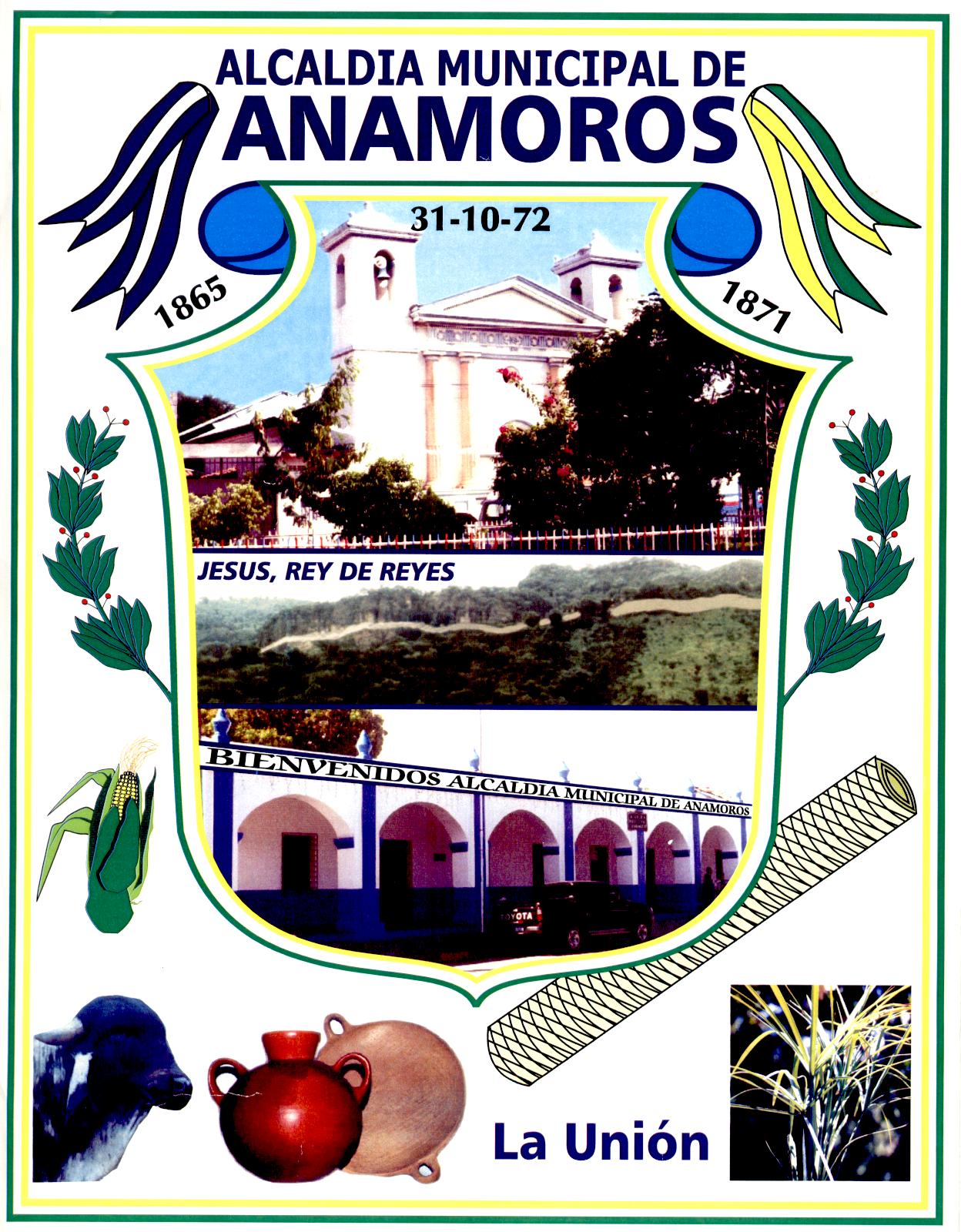 ELABORADO CON LA ASISTENCIA TÉCNICA DEL
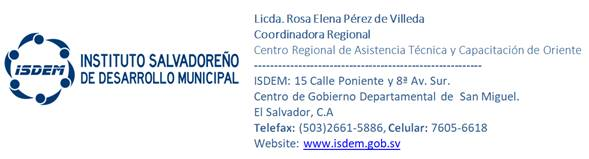 Diciembre de 2020.	ÍNDICE		INTRODUCCIONEl presente documento contiene el Manual Descriptor de Cargos y Categorías de la Municipalidad de Anamorós, departamento de La Unión, ha sido elaborado a iniciativa del Concejo Municipal 2018-2021 con la Asistencia Técnica del Instituto Salvadoreño de Desarrollo Municipal. La Municipalidad por medio del presente instrumento busca dar cumplimiento al acuerdo relativos a la implementación de la Ley de la Carrera Administrativa Municipal en el municipio de Anamorós, departamento de La Unión.El manual considera en general el propósito de ofrecer una herramienta que oriente a la puesta en marcha del Manual Descriptor de Cargos específico en la municipalidad, ya que está obligada a implementarlo de acuerdo con lo establecido por la Ley de la Carrera Administrativa Municipal en su Artículo número 81.El proceso de diseño de este manual ha transcurrido por una serie de etapas que se puede resumir para conocer su base teórica y los criterios de análisis de los cuales es producto, dicho de otra manera: su diseño tiene a la base: 1) Un análisis de orden jurídico, administrativo, pedagógico y del estado actual de la Municipalidad de Anamorós, 2) La planificación, organización, ejecución y sistematización de un diagnóstico de todas las unidades de la municipalidad, 3) El análisis y consideración de cada uno de las disposiciones contenidas en el cuerpo legal de la Ley de la Carrera Administrativa Municipal.El presente Manual Descriptor de Cargos tiene como propósito ser una herramienta que contribuya a orientar los procesos dentro de la municipalidad con vistas a hacer más eficiente la administración municipal, a efecto de fomentar el desarrollo de estructuras organizativas funcionales y la adecuada identificación de los cargos, las diferentes categorías y los requerimientos para el desempeño.El manual descriptor de cargos y categorías es en general un instrumento de la administración del recurso humano, a utilizar para el reclutamiento, selección, adiestramiento, clasificación, remuneración, desarrollo de la carrera Administrativa Municipal, evaluación del desempeño, donde se indica las tareas, obligaciones, responsabilidades y requisitos exigidos que sirven para identificar y describir los diferentes cargos de la organización. Este instrumento proporciona información sobre el perfil profesional y las características que debe poseer la persona que desempeña o desempeñará el puesto de trabajo.OBJETIVOS:2.1. Objetivo General:Dotar a la municipalidad de Anamorós, departamento de La Unión, de una herramienta técnico administrativa que facilite la comprensión de su organización para el personal, así como promover el ordenamiento y mejoramiento interno de la municipalidad, identificando las tareas inherentes a cada cargo, las exigencias o requisitos mínimos que debe tener el recurso humano para establecer necesidades de capacitación, contratación de personal calificado que demuestre mérito y aptitud en cada plaza capaz de asumir con responsabilidad, eficiencia y eficacia, el cargo a desempeñar de tal forma que permita una efectiva prestación de servicios a los ciudadanos/a del municipio.2.2. Objetivos Específicos:Identificar el perfil de cada uno de los puestos de las distintas unidades organizativas, por las funciones o tareas que les corresponden y las exigencias que requiere la persona para que pueda desempeñarlas con mérito y actitud de acuerdo a la Constitución de la Republica.Informar al personal de antiguo y nuevo ingreso sobre el desarrollo de las tareas en sus funciones asignadas.Tener una herramienta que facilite la administración de los ascensos en las diferentes categorías.BASE LEGALConstitución de la Republica: Facilitar y apoyar la formulación de políticas y la toma de decisiones para el crecimiento y desarrollo organizacional de la municipalidad, centrados en la importancia que tiene el recurso humano, mediante la acertada contratación del personal idóneo y apropiado a las necesidades específicas que tiene cada puesto de trabajo.El Art. 203 Inciso primero de la Constitución establece que:” Los Municipios serán autónomos en lo económico, en lo técnico y en lo administrativo, y se regirán por un Código Municipal, que sentará los principios generales para su organización, funcionamiento y ejercicio de sus facultades autónomas.Esta disposición de nivel constitucional indica entre otras la autonomía administrativa por medio de la cual los Municipios pueden darse su propia forma de administración sin más límites que los establecidos en la propia constitución y las demás leyes que le sean aplicables.En consecuencia y tomando como base los servicios públicos municipales que presta, lo mismo que en función del desarrollo local y los intereses comunes de los ciudadanos y ciudadanas, los Municipios pueden adoptar las estructuras administrativas y organizativas que les convengan, sin estar sujeto a otros Órganos del Estado o institución estatal nacional, la sujeción es únicamente a las leyes.Por otra parte, la Constitución de la República en el Art. 204 3º, establece que “La autonomía del Municipio comprende: 3º Gestionar libremente en las materias de su competencia;” Significa lo anterior que si el Art. 203 le da facultades a los Municipios para que ejerzan la autonomía administrativa, puede gestionar libremente en las materias de su competencia como es darse su propia organización y forma de administrar el gobierno local.Código MunicipalEl Art. 2 Inciso primero del Código Municipal establece que: "El municipio constituye la Unidad Política Administrativa primaria dentro de la organización estatal, establecida en un territorio determinado que le es propio, organizado bajo un ordenamiento jurídico que garantiza la participación popular en la formación y conducción de la sociedad local, con autonomía para darse su propio gobierno, el cual como parte instrumental del Municipio está encargado de la rectoría y gerencia del bien común local, en coordinación con las políticas y actuaciones nacionales orientadas al bien común general, gozando para cumplir con dichas funciones del poder, autoridad y autonomía suficiente.”Para los efectos del presente Manual se rescata la parte que se refiere a la autonomía para darse su propio gobierno, consecuencia de la facultad autónoma administrativa que se destacó en el apartado referido a la Constitución. Nuevamente reitera en forma precisa que los Municipios tienen autonomía para darse su propio gobierno, su propia administración y en definitiva su propia forma de organizarse lo que implica darse también sus propios instrumentos administrativos de gestión como son los Manuales entre los que se encuentra entre otros el Cargos y categorías.Art. 30 establece “Son facultades del Concejo:” en el numeral “4. Emitir ordenanzas, reglamentos y acuerdos para normar el Gobierno y la administración municipal;” el cual va en la misma línea de los artículos precitados. Ya que el presente manual para que su aplicabilidad sea efectiva su legalidad se hará través de un acuerdo municipal.Ley de la Carrera Administrativa MunicipalObligación Especial de las Municipalidades“Art. 81.- Las Municipalidades y las demás Entidades Municipales están en la obligación de elaborar y aprobar manuales descriptores de cargos y categorías correspondientes a cada nivel y de requisitos necesarios para su desempeño; manuales reguladores del sistema retributivo que contemple parámetros para la fijación de los salarios, complementos por ascensos de categoría y demás que fueren necesarios; manuales sobre políticas, planes y programas de capacitación y; manuales de evaluación del desempeño laboral de funcionarios y empleados.”El Art. 81 de la Ley establece la obligación de elaborar y aprobar manuales descriptores de cargos y categorías correspondientes a cada nivel y asimismo determinar los requisitos necesarios para su desempeño. Es una exigencia legal que las Municipalidades deben cumplir con el objetivo realizar una gestión administrativa municipal eficiente y eficaz.De los niveles funcionarialesArt. 5.- Por su contenido funcionarial los servidores públicos se clasifican en niveles de dirección, técnicos, administrativos y operativos.Nivel de DirecciónArt. 6.- Al nivel de dirección pertenecen los servidores públicos que desempeñan funciones de dirección, planificación y organización del trabajo tendentes a lograr los objetivos de la institución.Nivel TécnicoArt. 7.- Al nivel técnico pertenecen los servidores públicos que desempeñan funciones técnicas o administrativas especializadas y complejas para las que se requiere estudios previos de orden universitario o técnico.Nivel de soporte administrativoArt. 8.- Al nivel de soporte administrativo pertenecen los empleados que desempeñan funciones de apoyo administrativo y técnico para los que se requieren estudios mínimos de bachillerato.Nivel operativoArt. 9.- A este nivel pertenecen los empleados con funciones de apoyo a los servicios generales propios de la institución.De las categorías:Art. 10.- En cada uno de los niveles funcionariales y para cada cargo específico, habrá tres categorías. El/la empleado/a o funcionario/a ingresará al nivel correspondiente a la tercera categoría e irá ascendiendo a las superiores de acuerdo a la experiencia, conocimientos, capacitación y méritos acreditados.El/la empleado/a o funcionario/a tendrá derecho a ascender a una categoría superior, hasta después de dos años de haber desempeñado el cargo o empleo en la categoría anterior y previa calificación positiva de los requisitos de experiencia, conocimiento, capacitación y méritos acreditados establecidos en los manuales descriptores de cargos para la categoría inmediata superior. El ascenso de categoría implica un aumento salarial que deberá contemplarse en los respectivos Manuales Reguladores del Sistema Retributivo.NORMAS TÉCNICAS DE CONTROL INTERNO ESPECÍFICASComo se conoce, todos los Municipios tienen sus propias Normas Técnicas de Control Interno que han sido aprobadas de conformidad a lo establecido en el Reglamento de Normas de Control Interno que para tal caso emite la Corte de Cuentas de la República y publicadas posteriormente en el Diario Oficial.En este cuerpo de normas y en varios artículos, existen disposiciones que de diversas maneras regulan que las acciones a ejecutar el Concejo Municipal y los demás niveles de Jefaturas, de tal modo que los cargos reflejen su ubicación dentro de dicha estructura y las unidades que le conforman, las relaciones de apoyo y jerarquía a las que ha de responder cada cargo y el perfil de la persona que han de ocupar un cargo determinado.ELEMENTOS BÁSICOS A CONSIDERAR PARA EL DISEÑO DEL MANUAL DESCRIPTOR DE CARGOSSon elementos básicos a considerar para el diseño del manual descriptor de cargos los siguientes:El diagnóstico acerca del estado de la estructura orgánica funcional y los cargos existentes en cada unidad de la municipalidad, explorando sus funciones, relaciones interinidades e interinidades que ejercita, así como las habilidades, conocimientos y destrezas que requiere su desempeño.Los niveles funcionariales de dirección, técnicos, soporte administrativo y operativo, según lo establecido en la Ley de la Carrera Administrativa Municipal.Las categorías por puesto de trabajo, así como la identificación de aquellos puestos que no forman parte de la Carrera Administrativa Municipal.EL Manual de Cargos y Categorías es el instrumento administrativo por medio del cual se identifica y caracteriza cada uno de los cargos que se albergan en cada unidad dentro de la estructura organizativa de la municipalidad, es decir dentro de cada nivel de los cuatro niveles funcionariales establecidos por la Ley de la Carrera Administrativa Municipal. Cada uno de los cargos cuenta con una identidad que está determinada por las funciones que cumple el empleado/a, el perfil requerido para su adecuado desempeño, así como por las relaciones que él está obligado a establecer para favorecer la viabilidad operativa y generación de resultados de acuerdo a los objetivos de la municipalidad.DEFINICIÓN, USO Y ACTUALIZACIÓN DEL MANUAL DESCRIPTOR DE CARGOS Y CATEGORÍASLas categorías en apego a la Ley de la Carrera Administrativa Municipal y específicamente a partir de lo establecido en el artículo 10, deben ser tres por cada nivel funcionarial, es decir tres dentro del nivel de dirección, tres dentro del nivel técnico, tres dentro del nivel administrativo y tres dentro del nivel operativo.Todas las personas que ocupen un cargo determinado dentro de la administración municipal iniciarán en la tercera categoría, dado que la definición y contenido de las categorías queda debidamente delimitadas en el manual del sistema retributivo que cada municipalidad elaborará a partir de su realidad técnica, administrativa y financiera.Las categorías, constituyen las opciones de ascenso progresivo y escalonada que tienen los empleados/as municipales y que ha de garantizar la mejora continua de su condición en términos salariales, prestaciones y estímulos dentro de un cargo determinado. Las ubicación en una categoría determinada, constituyen una condición que está directamente vinculada a la persona, es decir a su desempeño, méritos  y tiempo dentro de un cargo, por lo tanto no hay una relación que determine la categoría a partir del cargo ya que entre ambos se encuentra la calidad y eficiencia con que se desempeña un empleado/a en el cargo y que se ve reflejado en los resultados de la evaluación del desempeño que activa el mecanismos para que un empleado/a que ocupa un cargo, acceda o no a una categoría diferente y sea mejorado o no en su salario, prestaciones y estímulos.Para efectos del diseño y uso del manual del descriptor de cargos y categorías se realiza a continuación una caracterización general de los elementos de a considerar en la definición de categorías:El proceso de creación, uso y aplicación del manual de cargos y categorías es recomendable que sea atribución específica de la unidad de recursos humanos o la instancia o personal que cumpla las funciones de administración de personal, por medio de la delegación de una responsabilidad de coordinación y orientación de procesos de orden administrativo al interior de la municipalidad.El uso del manual ha de estar determinado por el conjunto de procedimientos, mecanismos y regulaciones que de manera particular decida el Concejo Municipal establecer dentro de la estructura del manual específico de cargos y categorías, el cual como se detalla ha de recoger dentro de sí el conjunto de cargos con los que cuenta cada unidad para el cumplimiento de sus funciones.El manual descriptor de cargos y categorías ha de ser revisado cada año o cuando se considere necesario a fin de mantenerlo al día. La actualización se podrá efectuar por cambios en las funciones, la creación de nuevos cargos o la redefinición de la estructura orgánica de la municipalidad. Cualquier cambio que se realice deberá ser autorizado por el Concejo Municipal y el Alcalde y ha de comunicarse y realizarse con el apoyo de las unidades que se vean afectadas. Los cambios y adecuaciones que se produzcan han de ser socializados con el personal para que estos cumplan los efectos esperados en términos de mejora de la eficiencia y calidad de la gestión municipal.Para efectos de uso del manual es importante establecer y tener en consideración la diferencia entre los niveles funcionariales (son los que establece la Ley de la Carrera Administrativa Municipal)  y los niveles gerenciales (son los responden al orden jerárquico que ocupa una unidad o cargo dentro de la estructura organizativa general de la municipalidad), de tal manera que niveles jerárquicos dentro de la estructura propuesta son EL CONCEJO MUNICIPAL, EL DESPACHO MUNICIPAL Y LA JEFATURA ADMINISTRATIVA y niveles funcionariales son el nivel de DIRECCIÓN, TÉCNICO, ADMINISTRATIVO Y OPERATIVO que sirven de base para la clasificación de los cargos por la naturaleza de la actividad que realizan.ELEMENTOS BÁSICOS DE LA ESTRUCTURA DEL MANUAL DESCRIPTOR DE CARGOS Y CATEGORÍAS DE LA MUNICIPALIDAD DE ANAMORÓS, LA UNIÓN.La definición y operativización de la propuesta del manual descriptor de cargos y categorías considera el desarrollo de cuatro elementos fundamentales dentro de su estructura como son: Organigrama Estructural de la Administración Municipal.Matriz de distribución de cargos por niveles para efectos de uso y aplicación tanto del usuario como del aplicador que facilite la rápida y precisa ubicación por nivel.Catálogo de unidades funcionales, cargos, niveles y categorías de la administración municipal debidamente codificada.Matrices Descriptoras de Cargos.6.1 ORGANIGRAMA ESTRUCTURAL DE LA ADMINISTRACIÓN MUNICIPALLa estructura organizacional y funcional que contiene el presente manual, es la establecida en el Manual de Organización y Funciones, ya aprobado por el Concejo Municipal de Anamorós, La Unión.6.2 DISTRIBUCIÓN DE CARGOS POR NIVEL FUNCIONARIAL6.3. CATÁLOGO DE CARGOS POR NIVELES GERENCIALES, FUNCIONARIALES Y CATEGORÍASEl catálogo de cargos armoniza, considera e integra dentro su estructura el nivel gerencial, las unidades que hay dentro de él, las secciones que hay dentro de la unidad y los puestos que hay dentro de cada unidad o sección. Cada una de estas instancias han de estar debidamente identificadas de tal manera que se permita verificar con facilidad su integración. En este caso y para responder a los requerimientos de la Ley de la Carrera Administrativa Municipal se ha relacionado directamente los cargos con el nivel funcionarial y con la categoría solo para conseguir dos propósitos:Identificar la categoría en que todos los empleados/as inician al ingresar a la Carrera Administrativa MunicipalPara visualizar los cargos que no pertenecen a la Carrera Administrativa Municipal pero que han de considerarse dada la implicación administrativa, financiera y operativas que estos tienen para su funcionamiento.6.4 PERFIL DE CARGOS Y CATEGORÍASEl manual define un perfil para cada cargo, los cuales están en íntima correspondencia con las unidades planteadas en la estructura organizativa y para efecto de visualización particular se ha elaborado un formulario que recoge cada uno de los elementos necesarios para la descripción de cada cargo y los considerados para cargos tipo.Este formulario incluye los elementos principales siguientes:Identificación: Como se nombra y se ha de conocer técnica y administrativamente un cargo determinado.Objetivo del Puesto: lo que se persigue conseguir con las actividades y funciones desarrolladas desde un cargo determinadoFunciones y actividades básicas del puesto: son las actividades que ha de realizar para el adecuado desempeño del mismoRequisitos del puesto: las condiciones o perfil que ha de presentar el aspirante a ocupar el cargo.En cada hoja del descriptor de cargo se incluye el espacio para consignar el número de cargos bajo su responsabilidad, mas no se ha completado para no hacer una sugerencia de orden especifico que depende de la estructura organizativa y funcional de cada municipalidad.A continuación, se presenta cada uno de los perfiles de los cargos establecidos en la estructura organizativa:CONCEJALCOORDINADOR/A DE COMISIÓN DEL CONCEJO MUNICIPALMIEMBROS/AS DE COMISIONES DEL CONCEJO MUNICIPAL SÍNDICO MUNICIPALSECRETARIO/A MUNICIPALMIEMBRO DE LA COMISIÓN DE LA CARRERA ADMINISTRATIVA MUNICIPALAUDITOR INTERNOMIEMBRO DE COMITÉ DE SEGURIDAD Y SALUD OCUPACIONALMIEMBRO DE COMISIÓN DE ÉTICAALCALDE MUNICIPAL RECEPCIONISTA/ATENCIÓN AL USUARIO ORDENANZAMOTORISTA BODEGUEROENCARGADO DE RECURSOS HUMANOS OFICIAL DE INFORMACIÓN.REGISTRADOR MUNICIPAL DE LA CARRERA ADMINISTRATIVA MUNICIPAL AGENTE MUNICIPALCONTADOR MUNICIPALENCARGADO/A DE PRESUPUESTOTESORERO MUNICIPALCOLECTOR/AJEFE/A DE LA UACIJEFE DE LA UNIDAD DE ADMINISTRACIÓN TRIBUTARIA MUNICIPALENCARGADO DE CUENTAS CORRIENTES ENCARGADO DE CATASTRO MUNICIPALAUXILIAR DE CATASTRO MUNICIPALENCARGADO DE RECUPERACIÓN DE MORAJEFE/A DE REGISTRO DEL ESTADO FAMILIARAUXILIAR DEL REGISTRO DEL ESTADO FAMILIARJEFE DE SERVICIOS PÚBLICOS MUNICIPALESBARRENDERO.RECOLECTOR DE BASURA.MOTORISTA DE TREN DE ASEO.GUARDA PARQUES ADMINISTRADOR DE CEMENTERIO MUNICIPALAUXILIAR DE ADMNISTRADOR DE CEMENTERIO MUNICIPALMOTORISTA DE MAQUINA MOTO NIVELADORAAUXILIAR DE MOTORISTA DE MAQUINA MOTO NIVELADORAMOTORISTA DE RETRO EXCAVADORA ADMINISTRADOR DE MERCADO MUNICIPAL ENCARGADO/A DEL ALUMBRADO PÚBLICO (ELECTRICISTA)ENCARGADO DE CANCHA DE FUTBOLFONTANERO ENCARGADO/A DE RASTRO Y TIANGUE ENCARGADA DE LA UNIDAD MUNICIPAL DE LA DE LA MUJER, NIÑÉZ Y ADOLESCENCIAJEFE/A DE UNIDAD AMBIENTAL MUNICIPALAUXILIAR DE LA UNIDAD AMBIENTAL MUNICIPAL JEFE/A DE LA UNIDAD DE PROYECCIÓN SOCIAL ENCARGADO/A DE CONVIVENCIA CIUDADANA ENCARGADO/A DE LA UNIDAD DE GESTIÓN, EJECUCIÓN Y MANTENIMIENTO DE PROYECTOS  ENCARGADO/A DE LA UNIDAD DE INFORMÁTICA  ENCARGADO/A DE LA UNIDAD AGROPECUARIAAUXILIAR DE LA UNIDAD AGROPECUARIA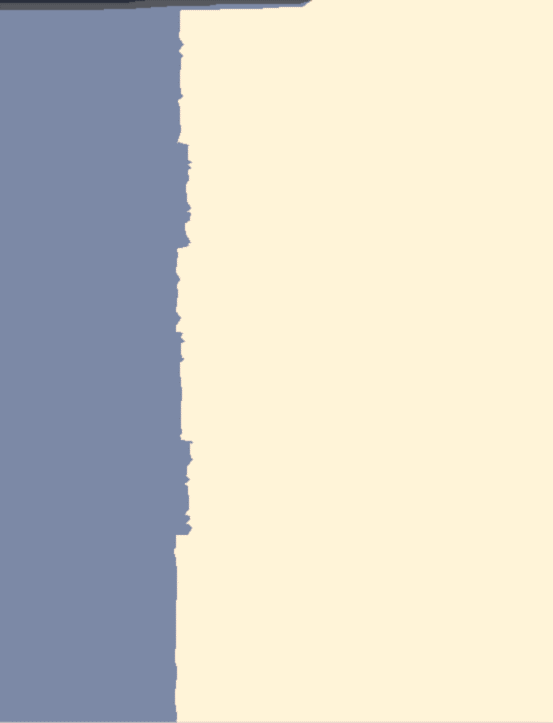 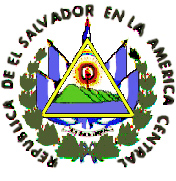 Alcaldía Municipal de Anamorós, Departamento de La Unión.  CATEGORÍAS   1ª - 2ª - 3ªLa 3ª categoría representa el escalón en que cada empleado/a municipal iniciara su tránsito dentro la Carrera Administrativa Municipal, la 2ª categoría el nivel intermedio y la 1ª el nivel superior a alcanzar en su proceso de mejora continua a partir de su experiencia, tiempo, eficiencia en el desempeño y méritos.Cada categoría ha de contener de forma ascendente un rango salarial posible al que pueda acceder el empleado/a dentro de ella a partir de la evaluación del desempeño y los méritos acumulados durante un periodo de dos años.Los rangos se han de establecer teniendo en consideración la actual estructura de salarios de la municipalidad y su realidad financiera, administrativa y presupuestaria.Las opciones de abandono de una categoría por ascenso han de estar determinadas por el proceso de evaluación del desempeño, tiempo y méritos acumulados.La mejora salarial dentro de la misma categoría será una posibilidad a considerar para estimular al personal en el intermedio de los dos años u otros períodos que el Concejo Municipal considere prudente en base a resultados de una evaluación previa.NIVELES Y CARGOSNIVELES Y CARGOSNIVELES Y CARGOSNIVELES Y CARGOSNIVEL DE DIRECCIÓNNIVEL TÉCNICONIVEL DE SOPORTEADMINISTRATIVONIVELOPERATIVOConcejalSecretaria Municipal Atención al Usuario.  MotoristaAlcalde MunicipalAuditor/a InternoAuxiliar de CatastroOrdenanza MunicipalSíndico MunicipalEncargada de la Unidad de RRHH.Colectora. Bodeguero. Miembro de Comisión del Concejo Municipal Oficial de Información. Auxiliar del Registro Del Estado FamiliarAgente del CAM.Miembro de la Comisión de la Carrera Administrativa Municipal. Contador MunicipalAuxiliar de la Unidad de Medio AmbienteBarrenderoMiembro del CSSOEncargado de Presupuesto.Auxiliar de la Unidad AgropecuariaRecolectorMiembro de comisión de ÉticaJefe de la UACIMotorista de tren de aseo.Registradora de la Carrera Administrativa Municipal Encargado de Cuentas CorrientesGuarda ParqueTesorero MunicipalEncargado de CatastroAdministrador de CementerioJefe de la UATMEncargado de Recuperación de Mora.Auxiliar de administrador de cementerioJefe del Registro del Estado Familiar Encargado de la Unidad Ambiental Municipal.Motorista de maquina motoniveladoraEncargado de Servicios MunicipalesEncargada de la Unidad Municipal de la Mujer, Niñez y adolescencia.Auxiliar de motorista de motoniveladora.Jefe de la Unidad Ambiental Municipal Encargada de la Unidad De Proyección Social.ElectricistaJefe de la Unidad AgropecuariaEncargada de convivencia ciudadana. FontaneroEncarga de Gestión, Ejecución y Mantenimiento de Proyectos.Administrador de Mercado.Encargado de la unidad de la informática Encargado de cancha de futbolEncargado de la Unidad AgropecuariaEncargado de Rastro y TiangueMotorista de retroexcavadora.  CODIGOCODIGOCODIGOUNIDADCODIGO DE CARGOCARGOSNIVEL FUNCIONARIALCategoríaNIVEL GERENCIALUNIDADSECCIÓNUNIDADCODIGO DE CARGOCARGOSNIVEL FUNCIONARIALCategoría010100010000Concejo Municipal01000001ConcejalDirecciónNo aplica010101010100Comisiones del Concejo Municipal01010001Coordinador/a de Comisión del ConcejoDirección No aplica010101010100Comisiones del Concejo Municipal01010002Miembro de Comisión del Concejo MunicipalDirección No aplica010102010200Sindicatura Municipal01020001Síndico/a MunicipalDirecciónNo aplica010103010300Secretaría Municipal01030001Secretario/a MunicipalTécnicoNo aplica0101030001Aux de secretariaSoporte Administrativo3ª010104010400Comisión de la Carrera Administrativa Municipal01040001Miembro de la Comisión de la Carrera Administrativa MunicipalNo aplica No aplica 010105010500Auditoría Interna01050001Auditor/a InternoTécnicoNo aplica010106010600Comité de Seguridad y Salud Ocupacional01060001Miembro de Comité de Seguridad y Salud OcupacionalNo aplicaNo aplica010107010700Comisión de Ética 01070001Miembro de Comisión de Ética No aplicaNo aplica020200020000Despacho Municipal02000001Alcalde/sa MunicipalDirecciónNo Aplica020200020000Despacho Municipal02000002Recepcionista/Atención al Usuario Soporte Administrativo3ª020200020000Despacho Municipal02000003OrdenanzaOperativo3ª020200020000Despacho Municipal02000004MotoristaOperativo3ª020200020000Despacho Municipal02000005Bodeguero Operativo3ª020201020100Unidad de Recursos Humanos02010001Encargada de Recursos HumanosTécnico3ª020202020200Unidad de Acceso a la Información Pública02020001Oficial de informaciónTécnico3ª020203020300RMCAM02030001Registrador/a de la Carrera Administrativa MunicipalNo aplicaNo aplica020204020400Cuerpo de Agentes Municipales 02040001Jede del CAMAgente del Cuerpo de Agentes MunicipalesOperativo3ª02COMUNICACIONESJEFE DE COMUNICACIONES020205020500Contabilidad 02050001Contador MunicipalTécnico3ª02AUXILIAR DE CONTABILIDAD020206020600Presupuesto02060001Encargado de Presupuesto.Técnico3ª020207020700Tesorería Municipal02070001Tesorero MunicipalDirecciónNo Aplica020207020710Colecturía02071001ColectoraSoporte AdministrativoSoporte Administrativo020208020800UACI02080001Jefe de la UACITécnicoNo Aplica02AUXILIAR UACISoporte Administrativo3ª020209020900Unidad de Administración Tributaria Municipal02090001Jefe de la UATMDirección 3ª020209020910Cuentas Corrientes02091001Encargado de Cuentas CorrientesTécnico3ª020209020920Catastro Municipal02092001Encargada de Catastro MunicipalTécnico3ª020209020920Catastro Municipal02092002Auxiliar de Catastro MunicipalSoporte Administrativo3ª020209020930Recuperación de Mora02093001Encargada de Recuperación de Mora020210021000Registro del Estado Familiar02100001Jefe del Registro del Estado Familiar Dirección 3ª020210021000Registro del Estado Familiar02100002Auxiliar del Registro del Estado FamiliarSoporte Administrativo3ª020211021100Servicios Públicos Municipales02110001Jefe de Servicios Públicos Municipales Dirección3ª020211021110Aseo Público Y Recolección, Traslado y Disposición Final de Desechos Sólidos02111001BarrenderoOperativo 3ª020211021110Aseo Público Y Recolección, Traslado y Disposición Final de Desechos Sólidos02111002Recolector Operativo 3ª020211021110Aseo Público Y Recolección, Traslado y Disposición Final de Desechos Sólidos02111003Motorista de Tren de Aseo Operativo3ª020211021120Parques y Zonas verdes02112001Guarda Parque Operativo 3ª020211021130Cementerio Municipal02113001Administrador de Cementerio Operativo 3ª020211021130Cementerio Municipal02113002Auxiliar de Administrador de CementerioOperativo 3ª020211021140Mantenimiento de Vías02114001Motorista de máquina motoniveladora.  Operativo 3ª020211021140Mantenimiento de Vías02114002Auxiliar de Motorista de máquina motoniveladora.  Operativo 3ª020211021140Mantenimiento de Vías02114003Motorista de Retroexcavadora Operativo 3ª020211021150Mercado Municipal 02115001Administrador de Mercados Auxiliar de administrador de MercadoOperativo 3ª020211021160Alumbrado Público02116001ElectricistaAuxiliar de ElectricistaOperativo 3ª020211Escuelas de futbolTécnico Monitor DeportivoAuxiliar de Técnico Monitor Deportivo020211021170Canchas Deportivas Municipales02117001Encargado de Cancha de Futbol Operativo 3ª020211021180Agua Potable02118001Jefe de fontanerosFontanero Operativo 3ª020211021190Rastro y Tiangue 02119001Encargado de Rastro y TiangueOperativo 3ª020212021200Unidad Municipal de la Mujer, Niñez y Adolescencia02120001Encargada de la Unidad de la Mujer, Niñez y Adolescencia Técnico3ª020213021300Unidad Ambiental Municipal02130001Jefe de la Unidad Ambiental MunicipalDirección 3ª020213021300Unidad Ambiental Municipal02130002Auxiliar de la Unidad Ambiental Municipal Soporte Administrativo 3ª020214021400Proyección Social02140001Encargada de la Unidad de Proyección Social.Técnico3ª020215021500Convivencia Ciudadana 02150001Encargada de Convivencia Ciudadana.TécnicoAd honorem020216021600Gestión, Ejecución y Mantenimiento de Proyectos  02160001Encargada de Gestión, Ejecución y Mantenimiento de Proyectos Técnico3ª020217021700Unidad de Informática 02170001Encargado de la Unidad de InformáticaTécnico3ª020218021800Unidad Agropecuaria 02180001Encargado de la Unidad AgropecuariaDirección 3ª020218021800Unidad Agropecuaria 02180002Auxiliar de la Unidad AgropecuariaSoporte Administrativo 3ªMecánico operativo3ªIDENTIFICACIONIDENTIFICACIONNOMBRE O TITULO DEL PUESTOConcejalSUPERIOR INMEDIATONingunoCOLABORADORES A SU CARGONingunoUNIDADConcejo MunicipalCODIGO DE UNIDAD0100CODIGO DE CARGO01000001CATEGORIASNo AplicaNIVELDirecciónNUMERO DE CARGOS12OBJETIVO DEL PUESTO DE TRABAJOOBJETIVO DEL PUESTO DE TRABAJODar el carácter colegiado de representación ciudadana ante el Concejo Municipal asumiendo funciones de análisis y deliberación sobre los temas y agendas que se traten al interior del mismo en el ejercicio de una gestión municipal eficiente, transparente y efectiva en sus acciones y procesos tanto institucionales como territoriales.Dar el carácter colegiado de representación ciudadana ante el Concejo Municipal asumiendo funciones de análisis y deliberación sobre los temas y agendas que se traten al interior del mismo en el ejercicio de una gestión municipal eficiente, transparente y efectiva en sus acciones y procesos tanto institucionales como territoriales.FUNCIONES Y ACTIVIDADES BASICASFUNCIONES Y ACTIVIDADES BASICASDirigir, coordinar, administrar y supervisar la gestión municipal conforme a las competencias establecidas en el Código Municipal. Llevar al día, mediante registros adecuados el inventario de los bienes del municipio.Elaborar y controlar la ejecución del plan y programas de desarrollo local. Asistir a eventos organizados por la Municipalidad o por otras entidades dentro del municipio.Participar activamente en la elaboración y evaluación del presupuesto y planes municipales y conocer de su ejecución.Aprobar los planes de desarrollo urbano y rural.Fijar para el año fiscal siguiente las remuneraciones y dietas que deban recibir el Alcalde/sa, Síndico y Regidores.Sesionar ordinariamente por lo menos una vez cada quince días.Participar en la emisión de ordenanzas, reglamentos y acuerdos para normar el Gobierno y la administración municipal.Adjudicar la contratación de obras o adquisición de bienes muebles sometido a licitación.Asistir a capacitaciones.Aprobar mediante acuerdos municipales los planes de organización, operativos, estratégicos, contingenciales y programas de trabajo que contribuyen a mejorar los servicios públicos municipales. Aprobar el presupuesto de ingresos y egresos de cada añoEmitir ordenanzas, reglamentos y acuerdos para normar el gobierno y la administración municipal.Velar por la buena marcha del gobierno, administración y servicios municipales.Realizar la administración municipal con transparencia, austeridad, eficiencia y eficacia.Emitir acuerdo de creación de utilidades entidades municipales descentralizadas y de carácter local.Todas las contenidas en el Artículo 30 del Código Municipal y otras que se le confieran en demás leyes de la república.Asumir cualquier otra tarea inherente a su cargoDirigir, coordinar, administrar y supervisar la gestión municipal conforme a las competencias establecidas en el Código Municipal. Llevar al día, mediante registros adecuados el inventario de los bienes del municipio.Elaborar y controlar la ejecución del plan y programas de desarrollo local. Asistir a eventos organizados por la Municipalidad o por otras entidades dentro del municipio.Participar activamente en la elaboración y evaluación del presupuesto y planes municipales y conocer de su ejecución.Aprobar los planes de desarrollo urbano y rural.Fijar para el año fiscal siguiente las remuneraciones y dietas que deban recibir el Alcalde/sa, Síndico y Regidores.Sesionar ordinariamente por lo menos una vez cada quince días.Participar en la emisión de ordenanzas, reglamentos y acuerdos para normar el Gobierno y la administración municipal.Adjudicar la contratación de obras o adquisición de bienes muebles sometido a licitación.Asistir a capacitaciones.Aprobar mediante acuerdos municipales los planes de organización, operativos, estratégicos, contingenciales y programas de trabajo que contribuyen a mejorar los servicios públicos municipales. Aprobar el presupuesto de ingresos y egresos de cada añoEmitir ordenanzas, reglamentos y acuerdos para normar el gobierno y la administración municipal.Velar por la buena marcha del gobierno, administración y servicios municipales.Realizar la administración municipal con transparencia, austeridad, eficiencia y eficacia.Emitir acuerdo de creación de utilidades entidades municipales descentralizadas y de carácter local.Todas las contenidas en el Artículo 30 del Código Municipal y otras que se le confieran en demás leyes de la república.Asumir cualquier otra tarea inherente a su cargoREQUISITOS DEL PUESTOREQUISITOS DEL PUESTOFORMACIÓN BÁSICAFORMACIÓN BÁSICA• 	No aplica• 	No aplicaCONOCIMIENTOS ESPECIFICOSCONOCIMIENTOS ESPECIFICOS•	No aplica•	No aplicaEXPERIENCIA PREVIAEXPERIENCIA PREVIA•	No aplica•	No aplicaOTROS ASPECTOSOTROS ASPECTOS•	No aplica•	No aplicaIDENTIFICACIONIDENTIFICACIONNOMBRE O TITULO DEL PUESTOCoordinador de Comisiones del Concejo MunicipalSUPERIOR INMEDIATOConcejo MunicipalCOLABORADORES A SU CARGO2UNIDADComisiones del Concejo MunicipalCODIGO DE UNIDAD0101CODIGO DE CARGO01010001CATEGORIASNo Aplica NIVELDirecciónNUMERO DE CARGOS4OBJETIVO DEL PUESTO DE TRABAJOOBJETIVO DEL PUESTO DE TRABAJOCoordinar y dirigir las actividades de la comisión del concejo.Coordinar y dirigir las actividades de la comisión del concejo.FUNCIONES Y ACTIVIDADES BASICASFUNCIONES Y ACTIVIDADES BASICASDar seguimiento a los planes de trabajo que se ejecuten en la Municipalidad.Supervisar programas y proyectos, autorizados a través de acuerdo municipal.Presentar informes al Concejo Municipal de las actividades desarrolladas por la Comisión.Organizar equipos de trabajo para la realización de eventos, estudios y actividades que realice la Municipalidad.Asistir a eventos en representación del Concejo Municipal.Desarrollar actividades propias de cada comisión.Dar seguimiento a los planes de trabajo que se ejecuten en la Municipalidad.Supervisar programas y proyectos, autorizados a través de acuerdo municipal.Presentar informes al Concejo Municipal de las actividades desarrolladas por la Comisión.Organizar equipos de trabajo para la realización de eventos, estudios y actividades que realice la Municipalidad.Asistir a eventos en representación del Concejo Municipal.Desarrollar actividades propias de cada comisión.REQUISITOS DEL PUESTOREQUISITOS DEL PUESTOFORMACIÓN BÁSICAFORMACIÓN BÁSICA• 	No aplica• 	No aplicaCONOCIMIENTOS ESPECIFICOSCONOCIMIENTOS ESPECIFICOS•	No aplica•	No aplicaEXPERIENCIA PREVIAEXPERIENCIA PREVIA•	No aplica•	No aplicaOTROS ASPECTOSOTROS ASPECTOS•	No aplica•	No aplicaIDENTIFICACIONIDENTIFICACIONNOMBRE O TITULO DEL PUESTOMiembro de Comisión del Concejo MunicipalSUPERIOR INMEDIATOConcejo MunicipalCOLABORADORES A SU CARGONingunoUNIDADComisiones del Concejo MunicipalCODIGO DE UNIDAD0101CODIGO DE CARGO01010002CATEGORIASNo Aplica NIVELDirecciónNUMERO DE CARGOS10OBJETIVO DEL PUESTO DE TRABAJOOBJETIVO DEL PUESTO DE TRABAJOApoyar la coordinación y desarrollo en lo referente a las actividades del concejo municipal.Apoyar la coordinación y desarrollo en lo referente a las actividades del concejo municipal.FUNCIONES Y ACTIVIDADES BASICASFUNCIONES Y ACTIVIDADES BASICASAsesorar al Concejo Municipal sobre aspectos propios de cada comisión por la cual fue creada.Dar seguimiento a los planes de trabajo, desarrollo urbano, turismo, de acción y otros que se ejecuten en la municipalidad.Desarrollar la función de supervisión y control sobre aquellos programas y proyectos desarrollados por el Concejo Municipal, siempre y cuando el Concejo autorice por medio de acuerdo en actuación.Presentar informes al Concejo Municipal de las actividades desarrolladas por las Comisiones, dando a conocer los aspectos relevantes y recomendar soluciones viables.Planificar y organizar equipos de trabajo para la elaboración de estudios que requiera la municipalidad.Desarrollar cualquier función que a juicio del Concejo Municipal sea conveniente desarrollar y sean propias de cada comisión.  Asesorar al Concejo Municipal sobre aspectos propios de cada comisión por la cual fue creada.Dar seguimiento a los planes de trabajo, desarrollo urbano, turismo, de acción y otros que se ejecuten en la municipalidad.Desarrollar la función de supervisión y control sobre aquellos programas y proyectos desarrollados por el Concejo Municipal, siempre y cuando el Concejo autorice por medio de acuerdo en actuación.Presentar informes al Concejo Municipal de las actividades desarrolladas por las Comisiones, dando a conocer los aspectos relevantes y recomendar soluciones viables.Planificar y organizar equipos de trabajo para la elaboración de estudios que requiera la municipalidad.Desarrollar cualquier función que a juicio del Concejo Municipal sea conveniente desarrollar y sean propias de cada comisión.  REQUISITOS DEL PUESTOREQUISITOS DEL PUESTOFORMACIÓN BÁSICAFORMACIÓN BÁSICA• 	No aplica• 	No aplicaCONOCIMIENTOS ESPECIFICOSCONOCIMIENTOS ESPECIFICOS•	No aplica•	No aplicaEXPERIENCIA PREVIAEXPERIENCIA PREVIA•	No aplica•	No aplicaOTROS ASPECTOSOTROS ASPECTOS•	No aplica•	No aplicaA. IDENTIFICACIÓNA. IDENTIFICACIÓNNOMBRE O TÍTULO DEL PUESTOSíndico MunicipalSUPERIOR INMEDIATOConcejo MunicipalCOLABORADORES A SU CARGONingunoUNIDADSindicatura MunicipalCÓDIGO DE UNIDAD0102CÓDIGO DE CARGO01020001CATEGORÍASNingunaNIVELDirecciónNÚMERO DE CARGOS1B. OBJETIVO DEL PUESTO DE TRABAJOB. OBJETIVO DEL PUESTO DE TRABAJOAsesorar al Concejo Municipal en todo lo relacionado con aspectos legales y emitir dictámenes en forma razonada y oportuna en los aspectos que el Concejo y el Alcalde/sa soliciten.Asesorar al Concejo Municipal en todo lo relacionado con aspectos legales y emitir dictámenes en forma razonada y oportuna en los aspectos que el Concejo y el Alcalde/sa soliciten.C. FUNCIONES Y ACTIVIDADES BÁSICASC. FUNCIONES Y ACTIVIDADES BÁSICASExaminar y fiscalizar las cuentas municipales y proponer al Concejo las medidas tendientes a evitar inversiones ilegales e indebidas en el manejo de los recursos de MunicipalidadVelar por el estricto cumplimiento del Código Municipal, Ordenanzas y Acuerdos MunicipalesVelar porque los contratos de la Municipalidad se ajusten a las prescripciones legalesRepresentar y defender extrajudicialmente los intereses de la Municipalidad en todo lo relacionado a los bienes, derechos y obligaciones conforme a la Ley.Participar con voz y voto en las sesiones del Concejo MunicipalColaborar con el Concejo Municipal y elaborar el Plan Anual Operativo de la Municipalidad.Tratar asuntos legales con previa autorización del Concejo MunicipalIntegrar las comisiones para los cuales han sido designado.Autorizar y firmar los estados de cuenta patrimonialesEmitir opinión sobre diferentes aspectos del quehacer municipal y someterlos a consideración del Concejo MunicipalSer asesor del Concejo, Alcalde/sa y de los demás miembros que integren la dirección superior de la Municipalidad.Asistir a los actos oficiales que se le convoque.Todas las demás propias de su cargo según las determine la Ley.Examinar y fiscalizar las cuentas municipales y proponer al Concejo las medidas tendientes a evitar inversiones ilegales e indebidas en el manejo de los recursos de MunicipalidadVelar por el estricto cumplimiento del Código Municipal, Ordenanzas y Acuerdos MunicipalesVelar porque los contratos de la Municipalidad se ajusten a las prescripciones legalesRepresentar y defender extrajudicialmente los intereses de la Municipalidad en todo lo relacionado a los bienes, derechos y obligaciones conforme a la Ley.Participar con voz y voto en las sesiones del Concejo MunicipalColaborar con el Concejo Municipal y elaborar el Plan Anual Operativo de la Municipalidad.Tratar asuntos legales con previa autorización del Concejo MunicipalIntegrar las comisiones para los cuales han sido designado.Autorizar y firmar los estados de cuenta patrimonialesEmitir opinión sobre diferentes aspectos del quehacer municipal y someterlos a consideración del Concejo MunicipalSer asesor del Concejo, Alcalde/sa y de los demás miembros que integren la dirección superior de la Municipalidad.Asistir a los actos oficiales que se le convoque.Todas las demás propias de su cargo según las determine la Ley.D.  REQUISITOS DEL PUESTOD.  REQUISITOS DEL PUESTOFORMACIÓN BÁSICAFORMACIÓN BÁSICADe preferencia Abogado de la RepúblicaDe preferencia Abogado de la RepúblicaCONOCIMIENTOS ESPECÍFICOCONOCIMIENTOS ESPECÍFICOTodas las Leyes del país.Todas las Leyes del país.EXPERIENCIA PREVIA:EXPERIENCIA PREVIA:•  No aplica•  No aplicaOTROS ASPECTOSOTROS ASPECTOS•  No aplica•  No aplicaA. IDENTIFICACIÓNA. IDENTIFICACIÓNNOMBRE O TÍTULO DEL PUESTOSecretario/a MunicipalSUPERIOR INMEDIATOConcejo MunicipalCOLABORADORES A SU CARGO0UNIDADSecretaría MunicipalCÓDIGO DE UNIDAD0103CÓDIGO DE CARGO01030001NIVELTécnico CATEGORÍASNo Aplica NÚMERO DE CARGOS1B. OBJETIVO DEL PUESTO DE TRABAJOB. OBJETIVO DEL PUESTO DE TRABAJO• Apoyar al Concejo Municipal en las actividades administrativas con el fin de facilitar la información para la toma de decisiones.• Apoyar al Concejo Municipal en las actividades administrativas con el fin de facilitar la información para la toma de decisiones.C. FUNCIONES Y ACTIVIDADES BÁSICASC. FUNCIONES Y ACTIVIDADES BÁSICASAsistir a las sesiones del Concejo y elaborar las correspondientes actas de los asuntos tratados.Autorizar las ordenanzas y demás instrumentos jurídicos que emita el ConcejoElaborar los Acuerdos Municipales, cartas y otrosComunicar a los/as concejales las convocatorias para que concurran a las sesiones ordinarias y extraordinarias del Concejo Municipal.Asistir al Concejo Municipal y al Alcalde/sa Municipal en recepción de trámites y despacho de correspondencia.Auxiliar a las Comisiones que el Concejo Municipal designe a fin de facilitar el trabajo encomendado.Expedir de conformidad con la ley, certificaciones de las actas del Concejo o de cualquier otro documento que repose en los archivos, previa autorización del Alcalde/sa o quien haga sus veces.Dar cuenta al Concejo de todos los asuntos encomendados por el Alcalde/sa o quien presida el Concejo.Llevar organizado y actualizado el archivo de expedientes y documentos del Concejo.Asumir cualquier otra tarea que le encomiende el Alcalde/sa o Concejo MunicipalAsistir a las sesiones del Concejo y elaborar las correspondientes actas de los asuntos tratados.Autorizar las ordenanzas y demás instrumentos jurídicos que emita el ConcejoElaborar los Acuerdos Municipales, cartas y otrosComunicar a los/as concejales las convocatorias para que concurran a las sesiones ordinarias y extraordinarias del Concejo Municipal.Asistir al Concejo Municipal y al Alcalde/sa Municipal en recepción de trámites y despacho de correspondencia.Auxiliar a las Comisiones que el Concejo Municipal designe a fin de facilitar el trabajo encomendado.Expedir de conformidad con la ley, certificaciones de las actas del Concejo o de cualquier otro documento que repose en los archivos, previa autorización del Alcalde/sa o quien haga sus veces.Dar cuenta al Concejo de todos los asuntos encomendados por el Alcalde/sa o quien presida el Concejo.Llevar organizado y actualizado el archivo de expedientes y documentos del Concejo.Asumir cualquier otra tarea que le encomiende el Alcalde/sa o Concejo MunicipalD. REQUISITOS DEL PUESTOD. REQUISITOS DEL PUESTOFORMACIÓN BÁSICAFORMACIÓN BÁSICALicenciado o Estudiante en Ciencias Jurídicas, Administración de empresas, Licenciado en Comunicaciones, o con experiencia previa en el área e idoneidad en el cargo.Licenciado o Estudiante en Ciencias Jurídicas, Administración de empresas, Licenciado en Comunicaciones, o con experiencia previa en el área e idoneidad en el cargo.CONOCIMIENTOS ESPECÍFICOSCONOCIMIENTOS ESPECÍFICOSAdministración pública o municipal Redacción.Computación.Conocimiento en el área legal.Manejo de equipo de oficina.Administración pública o municipal Redacción.Computación.Conocimiento en el área legal.Manejo de equipo de oficina.EXPERIENCIA PREVIAEXPERIENCIA PREVIA•  De uno a dos años de experiencia en el puesto o similares en el ámbito publico o privado.•  De uno a dos años de experiencia en el puesto o similares en el ámbito publico o privado.OTROS ASPECTOSOTROS ASPECTOS• Ser responsable, con criterio e iniciativa, proactivo, confidencialidad, orden, buenas relaciones interpersonales, excelente redacción, presentación decorosa y facilidad de comunicación.• Ser responsable, con criterio e iniciativa, proactivo, confidencialidad, orden, buenas relaciones interpersonales, excelente redacción, presentación decorosa y facilidad de comunicación.A. IDENTIFICACIÓNA. IDENTIFICACIÓNNOMBRE O TÍTULO DEL PUESTOMiembro de la Comisión de la Carrera Administrativa MunicipalSUPERIOR INMEDIATOConcejo MunicipalUNIDADComisión de la Carrera Administrativa MunicipalCÓDIGO DE UNIDAD0104CÓDIGO DE CARGO01040001CATEGORÍASNingunaNIVELNingunoNÚMERO DE CARGOS8B. OBJETIVO DEL PUESTO DE TRABAJOB. OBJETIVO DEL PUESTO DE TRABAJOVerificar la correcta aplicación de la normativa de su competencia, siendo el punto neutral en los análisis para las decisiones laborales.Verificar la correcta aplicación de la normativa de su competencia, siendo el punto neutral en los análisis para las decisiones laborales.C. FUNCIONES Y ACTIVIDADES BÁSICASC. FUNCIONES Y ACTIVIDADES BÁSICASEjecutar los procedimientos de selección en los casos de ingreso y de ascenso.Llevar a cabo el procedimiento establecido por la ley en los casos de suspensión sin goce de sueldo y postergación del derecho de ascenso Conocer de las demandas de los empleados por vulneración a sus derechos, consagrados en la Ley de la Carrera Administrativa Municipal por parte de sus superiores jerárquicosRendir informe semestral al Concejo MunicipalInformar de las resoluciones que emita la Comisión al Registro Nacional y Municipal de la Carrera AdministrativaActuar como mediadores para solucionar inconformidades o problemas de orden colectivo o individual que puedan agudizarse en perjuicio de laguna de las partes o de la institución.Ejecutar los procedimientos de selección en los casos de ingreso y de ascenso.Llevar a cabo el procedimiento establecido por la ley en los casos de suspensión sin goce de sueldo y postergación del derecho de ascenso Conocer de las demandas de los empleados por vulneración a sus derechos, consagrados en la Ley de la Carrera Administrativa Municipal por parte de sus superiores jerárquicosRendir informe semestral al Concejo MunicipalInformar de las resoluciones que emita la Comisión al Registro Nacional y Municipal de la Carrera AdministrativaActuar como mediadores para solucionar inconformidades o problemas de orden colectivo o individual que puedan agudizarse en perjuicio de laguna de las partes o de la institución.D. REQUISITOS DEL PUESTOD. REQUISITOS DEL PUESTOFORMACIÓN BÁSICAFORMACIÓN BÁSICANo AplicaNo AplicaCONOCIMIENTOS ESPECÍFICOSCONOCIMIENTOS ESPECÍFICOSNo Aplica.No Aplica.EXPERIENCIA PREVIAEXPERIENCIA PREVIANo AplicaNo AplicaOTROS ASPECTOSOTROS ASPECTOSHaber sido elegido conforme la LCAM como miembro de la CCAM.Tener Conocimiento en la Constitución de la República, Código Municipal, Código de Trabajo, Ley de la Carrera Administrativa Municipal, Ley de Adquisiciones y Contrataciones de la Administración Pública y Ley Reguladora de la Garantía de Audiencia de los Empleados Públicos no Comprendidos en la Carrera Administrativa.Haber sido elegido conforme la LCAM como miembro de la CCAM.Tener Conocimiento en la Constitución de la República, Código Municipal, Código de Trabajo, Ley de la Carrera Administrativa Municipal, Ley de Adquisiciones y Contrataciones de la Administración Pública y Ley Reguladora de la Garantía de Audiencia de los Empleados Públicos no Comprendidos en la Carrera Administrativa.A. IDENTIFICACIÓNA. IDENTIFICACIÓNNOMBRE O TÍTULO DEL PUESTOAuditor InternoSUPERIOR INMEDIATOConcejo MunicipalUNIDADAuditoría InternaCÓDIGO DE UNIDAD0105CÓDIGO DE CARGO01050001CATEGORÍASNo AplicaNIVELTécnicoNÚMERO DE CARGOS1B. OBJETIVO DEL PUESTO DE TRABAJOB. OBJETIVO DEL PUESTO DE TRABAJOControlar en forma sistemática toda la información referente a las transacciones realizadas, asimismo realizar auditorías internas, operativas y exámenes especiales a las cuentas contables y funciones de la Alcaldía Municipal.Controlar en forma sistemática toda la información referente a las transacciones realizadas, asimismo realizar auditorías internas, operativas y exámenes especiales a las cuentas contables y funciones de la Alcaldía Municipal.C. FUNCIONES Y ACTIVIDADES BÁSICASC. FUNCIONES Y ACTIVIDADES BÁSICASElaborar el plan de trabajo de la auditoría interna y presentarlos al Concejo Municipal yCorte de Cuentas de la República (Artículo 36 de la Ley de la Corte de Cuentas de la República) Asimismo informar de inmediato al organismo auditor y por escrito de las modificaciones habidas al plan de trabajo previamente elaboradoRealizar auditorías operativas de la gestión municipal.Practicar periódicamente arqueo de efectivos, valores y especies fiscales de acuerdo al programa de auditoría establecido.Revisar y analizar los controles internos municipales actuales y determinar si estos están siendo aplicados adecuadamente y proponer cuando sea necesario su modificación y aplicación.Elaborar los informes de auditoría y presentarlos a la Corte de Cuentas de la República.Evaluar el cumplimiento legal y normativo aplicable en las operaciones y funciones de la alcaldía.Revisión y verificación de gastos de caja chica.Revisión de expedientes de licitaciones de la UACI y revisar expedientes de compras por libre gestión y ejecución de proyectos realizados por administración. • Ejercer las demás responsabilidades necesarias para el oportuno cumplimiento de los objetivos de su cargo de auditor interno.Elaborar el plan de trabajo de la auditoría interna y presentarlos al Concejo Municipal yCorte de Cuentas de la República (Artículo 36 de la Ley de la Corte de Cuentas de la República) Asimismo informar de inmediato al organismo auditor y por escrito de las modificaciones habidas al plan de trabajo previamente elaboradoRealizar auditorías operativas de la gestión municipal.Practicar periódicamente arqueo de efectivos, valores y especies fiscales de acuerdo al programa de auditoría establecido.Revisar y analizar los controles internos municipales actuales y determinar si estos están siendo aplicados adecuadamente y proponer cuando sea necesario su modificación y aplicación.Elaborar los informes de auditoría y presentarlos a la Corte de Cuentas de la República.Evaluar el cumplimiento legal y normativo aplicable en las operaciones y funciones de la alcaldía.Revisión y verificación de gastos de caja chica.Revisión de expedientes de licitaciones de la UACI y revisar expedientes de compras por libre gestión y ejecución de proyectos realizados por administración. • Ejercer las demás responsabilidades necesarias para el oportuno cumplimiento de los objetivos de su cargo de auditor interno.D. REQUISITOS DEL PUESTOD. REQUISITOS DEL PUESTOFORMACION BÁSICAFORMACION BÁSICA•    Nivel Académico:  Licenciado en Contaduría Pública o Contador Público Certificado.•    Nivel Académico:  Licenciado en Contaduría Pública o Contador Público Certificado.CONOCIMIENTOS ESPECÍFICOSCONOCIMIENTOS ESPECÍFICOSConocimiento de paquetes computacionales.Contabilidad gubernamental.Leyes Municipales y relacionadas con la Gestión Pública Municipal.Conocimiento de paquetes computacionales.Contabilidad gubernamental.Leyes Municipales y relacionadas con la Gestión Pública Municipal.EXPERIENCIA PREVIAEXPERIENCIA PREVIA• 	Tres años de experticia en puestos similares• 	Tres años de experticia en puestos similaresOTROS ASPECTOSOTROS ASPECTOS• Ética, solvencia moral, buenas relaciones interpersonales, capacidad de síntesis y análisis, rapidez sobre el cálculo, creativo/a, capacidad para la toma de decisiones.• Ética, solvencia moral, buenas relaciones interpersonales, capacidad de síntesis y análisis, rapidez sobre el cálculo, creativo/a, capacidad para la toma de decisiones.A. IDENTIFICACIÓNA. IDENTIFICACIÓNNOMBRE O TÍTULO DEL PUESTOMiembro de Comité de Seguridad y Salud OcupacionalSUPERIOR INMEDIATOConcejo MunicipalUNIDADComité de Seguridad y Salud OcupacionalCÓDIGO DE UNIDAD0106CÓDIGO DE CARGO01060001CATEGORÍASNingunaNIVELNingunoNÚMERO DE CARGOS5B. OBJETIVO DEL PUESTO DE TRABAJOB. OBJETIVO DEL PUESTO DE TRABAJOVerificar la correcta aplicación de la normativa de su competencia de acuerdo a lo establecido en la Ley General de Prevención de Riesgos en los Lugares de Trabajo.Verificar la correcta aplicación de la normativa de su competencia de acuerdo a lo establecido en la Ley General de Prevención de Riesgos en los Lugares de Trabajo.C. FUNCIONES Y ACTIVIDADES BÁSICASC. FUNCIONES Y ACTIVIDADES BÁSICASReunirse periódicamente.Elaborar, ejecutar y evaluar la política y programa de gestión de prevención de riesgos ocupacionales de la Alcaldía.Coordinar con el Representante de la Municipalidad, Delegación de seguridad ocupacional y con la Dirección General de Previsión Social.Abrir investigaciones de oficio, sobre accidentes laborales.Elaborar y ejecutar capacitaciones de la Ley a empleados y representantes del Empleado.Inspeccionar periódicamente los sitios de trabajo.Elaborar informes periódicos.Todas las que según la Ley les corresponda.Reunirse periódicamente.Elaborar, ejecutar y evaluar la política y programa de gestión de prevención de riesgos ocupacionales de la Alcaldía.Coordinar con el Representante de la Municipalidad, Delegación de seguridad ocupacional y con la Dirección General de Previsión Social.Abrir investigaciones de oficio, sobre accidentes laborales.Elaborar y ejecutar capacitaciones de la Ley a empleados y representantes del Empleado.Inspeccionar periódicamente los sitios de trabajo.Elaborar informes periódicos.Todas las que según la Ley les corresponda.D. REQUISITOS DEL PUESTOD. REQUISITOS DEL PUESTOFORMACION BÁSICAFORMACION BÁSICANo AplicaNo AplicaCONOCIMIENTOS ESPECÍFICOSCONOCIMIENTOS ESPECÍFICOSPrimeros auxilios, prevención de riesgos, otros.Primeros auxilios, prevención de riesgos, otros.EXPERIENCIA PREVIAEXPERIENCIA PREVIANo Aplica.No Aplica.OTROS ASPECTOSOTROS ASPECTOS•	Haber sido electos en sesión de empleados o de Concejo Municipal según corresponda.•	Haber sido electos en sesión de empleados o de Concejo Municipal según corresponda.IDENTIFICACIONIDENTIFICACIONNOMBRE O TITULO DEL PUESTOMiembro de Comisión de Ética SUPERIOR INMEDIATOConcejo MunicipalUNIDADComisión de Ética CODIGO DE UNIDAD0107CODIGO DE CARGO01070001CATEGORIASNo AplicaNIVELTécnicoNUMERO DE CARGOS6OBJETIVO DEL PUESTO DE TRABAJOOBJETIVO DEL PUESTO DE TRABAJOCumplir con la aplicación de la Ley de Ética Gubernamental y demás normativa de la municipalidad en la materia. Cumplir con la aplicación de la Ley de Ética Gubernamental y demás normativa de la municipalidad en la materia. FUNCIONES Y ACTIVIDADES BASICASFUNCIONES Y ACTIVIDADES BASICASReferir al Tribunal la información obtenida de una investigación interna realizada por la institución, cuando se identifique una posible violación a los deberes o prohibiciones éticas.Recibir denuncias cuando un servidor público de su institución haya infringido la presente Ley, debiendo en tal caso remitirla al Tribunal para su trámite.Dar seguimiento a las resoluciones finales emitidas por el Tribunal en los procedimientos administrativos sancionadores en contra de servidores públicos de su institución.Difundir y capacitar a los servidores públicos de su institución sobre la ética en la función pública, la presente Ley y cualquier otra normativa relacionada con la finalidad de prevenir los actos de corrupción.Proponer al Tribunal medidas que coadyuven a la mejor aplicación de esta Ley.Dar respuesta a las consultas respecto del ámbito de aplicación de la presente Ley, en base a los criterios fijados por el Tribunal.Las demás que le señale Ley y su Reglamento, y demás normas internas que se emitan.Referir al Tribunal la información obtenida de una investigación interna realizada por la institución, cuando se identifique una posible violación a los deberes o prohibiciones éticas.Recibir denuncias cuando un servidor público de su institución haya infringido la presente Ley, debiendo en tal caso remitirla al Tribunal para su trámite.Dar seguimiento a las resoluciones finales emitidas por el Tribunal en los procedimientos administrativos sancionadores en contra de servidores públicos de su institución.Difundir y capacitar a los servidores públicos de su institución sobre la ética en la función pública, la presente Ley y cualquier otra normativa relacionada con la finalidad de prevenir los actos de corrupción.Proponer al Tribunal medidas que coadyuven a la mejor aplicación de esta Ley.Dar respuesta a las consultas respecto del ámbito de aplicación de la presente Ley, en base a los criterios fijados por el Tribunal.Las demás que le señale Ley y su Reglamento, y demás normas internas que se emitan.REQUISITOS DEL PUESTOREQUISITOS DEL PUESTOFORMACIÓN BÁSICAFORMACIÓN BÁSICA• 	De preferencia Abogado.• 	De preferencia Abogado.CONOCIMIENTOS ESPECIFICOSCONOCIMIENTOS ESPECIFICOS•	Leyes de la República.•	Leyes de la República.EXPERIENCIA PREVIAEXPERIENCIA PREVIA•	No aplica•	No aplicaOTROS ASPECTOSOTROS ASPECTOS•	No aplica•	No aplicaA. IDENTIFICACIÓNA. IDENTIFICACIÓNNOMBRE O TÍTULO DEL PUESTOAlcalde MunicipalSUPERIOR INMEDIATOConcejo MunicipalUNIDADDespacho MunicipalCÓDIGO DE UNIDAD0200CÓDIGO DE CARGO02000001CATEGORÍASNo AplicaNIVELDirección NÚMERO DE CARGOS1B. OBJETIVO DEL PUESTO DE TRABAJOB. OBJETIVO DEL PUESTO DE TRABAJORepresentar los intereses del municipio por medio del cual fue elegido. Promueve obras y acciones que fortalezcan el bien común de los habitantes del municipio.Representar los intereses del municipio por medio del cual fue elegido. Promueve obras y acciones que fortalezcan el bien común de los habitantes del municipio.C. FUNCIONES Y ACTIVIDADES BÁSICASC. FUNCIONES Y ACTIVIDADES BÁSICASVelar por que se presten los servicios municipales en forma efectiva y a costos razonables.Dictar las políticas de gestión municipal y elaborar los planes de trabajo en cooperación con los responsables de las diferentes unidades.Resolver los casos y asuntos particulares de gobierno y administración.Ejercer las funciones del gobierno y administración municipal expidiendo al efecto, los acuerdos, órdenes e instrucciones necesarias y dictando las medidas que fueren convenientes para la buena marcha del municipio y las políticas emanadas del concejo.Presidir las sesiones del Concejo y representarlo legalmentePromover el desarrollo, nivel cultural y social de la comunidad.Cumplir y hacer cumplir las ordenanzas, reglamentos y acuerdos emitidos por el Concejo.Llevar las relaciones entre la municipalidad que representa y los organismos públicos y privados, así como con los ciudadanos en general.Buscar y proponer al Concejo Municipal fuentes alternativas de financiamiento.Cumplir y hacer cumplir las ordenanzas, reglamentos y acuerdos emitidos por el Concejo.Asistir a capacitaciones.Las demás funciones que la ley, ordenanzas y reglamentos le señalen.Velar por que se presten los servicios municipales en forma efectiva y a costos razonables.Dictar las políticas de gestión municipal y elaborar los planes de trabajo en cooperación con los responsables de las diferentes unidades.Resolver los casos y asuntos particulares de gobierno y administración.Ejercer las funciones del gobierno y administración municipal expidiendo al efecto, los acuerdos, órdenes e instrucciones necesarias y dictando las medidas que fueren convenientes para la buena marcha del municipio y las políticas emanadas del concejo.Presidir las sesiones del Concejo y representarlo legalmentePromover el desarrollo, nivel cultural y social de la comunidad.Cumplir y hacer cumplir las ordenanzas, reglamentos y acuerdos emitidos por el Concejo.Llevar las relaciones entre la municipalidad que representa y los organismos públicos y privados, así como con los ciudadanos en general.Buscar y proponer al Concejo Municipal fuentes alternativas de financiamiento.Cumplir y hacer cumplir las ordenanzas, reglamentos y acuerdos emitidos por el Concejo.Asistir a capacitaciones.Las demás funciones que la ley, ordenanzas y reglamentos le señalen.D. REQUISITOS DEL PUESTOD. REQUISITOS DEL PUESTOFORMACION BÁSICAFORMACION BÁSICANo AplicaNo AplicaCONOCIMIENTOS ESPECÍFICOSCONOCIMIENTOS ESPECÍFICOSNo AplicaNo AplicaEXPERIENCIA PREVIAEXPERIENCIA PREVIANo AplicaNo AplicaOTROS ASPECTOSOTROS ASPECTOSNo AplicaNo AplicaA. IDENTIFICACIÓNA. IDENTIFICACIÓNNOMBRE O TÍTULO DEL PUESTORecepcionista/Atención al Usuario SUPERIOR INMEDIATOAlcalde/sa MunicipalUNIDADDespacho MunicipalCÓDIGO DE UNIDAD0200CÓDIGO DE CARGO02000002CATEGORÍAS3ªNIVELSoporte AdministrativoNÚMERO DE CARGOS1B. OBJETIVO DEL PUESTO DE TRABAJOB. OBJETIVO DEL PUESTO DE TRABAJOPrestar asistencia al/la Señor/a Alcalde/sa y demás áreas de trabajo dentro de la municipalidad y atender al público en general de forma esmerada.Prestar asistencia al/la Señor/a Alcalde/sa y demás áreas de trabajo dentro de la municipalidad y atender al público en general de forma esmerada.C. FUNCIONES Y ACTIVIDADES BÁSICASC. FUNCIONES Y ACTIVIDADES BÁSICASAtención al público en general, de forma esmerada, cuando requieran servicios de la municipalidad.Recibir y trasladar la correspondencia de todas las unidades de la municipalidad. Brindar apoyo logístico en actividades administrativas y públicas.Realizar todas las funciones inherentes al puesto y que sean asignadas por el/la Alcalde/sa Municipal.Atención al público en general, de forma esmerada, cuando requieran servicios de la municipalidad.Recibir y trasladar la correspondencia de todas las unidades de la municipalidad. Brindar apoyo logístico en actividades administrativas y públicas.Realizar todas las funciones inherentes al puesto y que sean asignadas por el/la Alcalde/sa Municipal.D. REQUISITOS DEL PUESTOD. REQUISITOS DEL PUESTOFORMACIÓN BÁSICAFORMACIÓN BÁSICA• Bachillerato.• Bachillerato.CONOCIMIENTOS ESPECÍFICOSCONOCIMIENTOS ESPECÍFICOS• Conocimiento de paquetes computacionales.• Conocimiento de paquetes computacionales.EXPERIENCIA PREVIAEXPERIENCIA PREVIA• Un año.• Un año.OTROS ASPECTOSOTROS ASPECTOSConocimientos de computaciónAtención al publico con respeto y prontitud.Capacidad para digitar información con eficiencia, precisión y uso adecuado del lenguaje escrito y verbal.Capacidad para interpretar indicaciones escritas para el desarrollo de las actividades Habilidad para mantener un comportamiento de respeto.Conocimientos de computaciónAtención al publico con respeto y prontitud.Capacidad para digitar información con eficiencia, precisión y uso adecuado del lenguaje escrito y verbal.Capacidad para interpretar indicaciones escritas para el desarrollo de las actividades Habilidad para mantener un comportamiento de respeto.A. IDENTIFICACIÓNA. IDENTIFICACIÓNNOMBRE O TÍTULO DEL PUESTOOrdenanza SUPERIOR INMEDIATOAlcalde/sa MunicipalUNIDADDespacho MunicipalCÓDIGO DE UNIDAD0200CÓDIGO DE CARGO02000003CATEGORÍAS3ªNIVELOperativoNÚMERO DE CARGOS1B. OBJETIVO DEL PUESTO DE TRABAJOB. OBJETIVO DEL PUESTO DE TRABAJOMantener la limpieza y el ornato de las instalaciones de la Municipalidad, de tal manera que se mantenga la higiene en todo el edificio municipal.Mantener la limpieza y el ornato de las instalaciones de la Municipalidad, de tal manera que se mantenga la higiene en todo el edificio municipal.C. FUNCIONES Y ACTIVIDADES BÁSICASC. FUNCIONES Y ACTIVIDADES BÁSICASMantener limpias las instalaciones municipales.Realizar diligencias fuera de la alcaldía y que se le sean encomendadas como comunicaciones a entidades dentro del municipio.Mantener limpios los utensilios y accesorios de cafetería.Trasladar muebles y equipo de oficina según indicaciones.Resguardar herramientas asignadas.Brindar apoyo logístico en actividades administrativas y públicas.Mantener en condiciones óptimas los jardines de la Alcaldía.Cumplir cualquier otra actividad inherente a su puesto y que le sea asignada por su jefe inmediato.Mantener limpias las instalaciones municipales.Realizar diligencias fuera de la alcaldía y que se le sean encomendadas como comunicaciones a entidades dentro del municipio.Mantener limpios los utensilios y accesorios de cafetería.Trasladar muebles y equipo de oficina según indicaciones.Resguardar herramientas asignadas.Brindar apoyo logístico en actividades administrativas y públicas.Mantener en condiciones óptimas los jardines de la Alcaldía.Cumplir cualquier otra actividad inherente a su puesto y que le sea asignada por su jefe inmediato.D. REQUISITOS DEL PUESTOD. REQUISITOS DEL PUESTOFORMACIÓN BÁSICAFORMACIÓN BÁSICA• No Aplica • No Aplica CONOCIMIENTOS ESPECÍFICOSCONOCIMIENTOS ESPECÍFICOS• No Aplica• No AplicaEXPERIENCIA PREVIAEXPERIENCIA PREVIANo Aplica No Aplica OTROS ASPECTOSOTROS ASPECTOSBuenas Relaciones interpersonalesProactivo(a) y Previsor(a) Respetuoso(a)Disciplinado(a)Buenas Relaciones interpersonalesProactivo(a) y Previsor(a) Respetuoso(a)Disciplinado(a)A. IDENTIFICACIÓNA. IDENTIFICACIÓNNOMBRE O TÍTULO DEL PUESTOMotoristaSUPERIOR INMEDIATOAlcalde MunicipalUNIDADDespacho MunicipalCÓDIGO DE UNIDAD0200CÓDIGO DE CARGO02000004CATEGORÍAS3ªNIVELOperativoNÚMERO DE CARGOS1B. OBJETIVO DEL PUESTO DE TRABAJOB. OBJETIVO DEL PUESTO DE TRABAJOConducir los vehículos de la municipalidad de acuerdo a las necesidades y programaciones que para tal efecto realice la administración.Conducir los vehículos de la municipalidad de acuerdo a las necesidades y programaciones que para tal efecto realice la administración.C. FUNCIONES Y ACTIVIDADES BÁSICASC. FUNCIONES Y ACTIVIDADES BÁSICASConducir los vehículos de la municipalidad según programación realizada por la administración.Solicitar la dotación de combustible y lubricantes para la unidad de transporte que se le asignare.   Coordinar periódicamente que se efectué el mantenimiento de la unidad de transporte a su cargo.Reportar los desperfectos del vehículo a fin de prever accidentes y costear reparaciones.Limpiar permanentemente el vehículo que se le ha asignado.Llevar por cada viaje el reporte de control por las salidas y entradas.Responder por los accidentes que por su negligencia o descuido afecten las condiciones del vehículoLlevar bitácoras en orden cronológico de acuerdo a entradas y salidas de cada vehículoEfectuar labores inherentes al puesto y que son asignadas por el jefe inmediato.Asistir a capacitaciones.Otras que su Jefe Inmediato le asigne.  Conducir los vehículos de la municipalidad según programación realizada por la administración.Solicitar la dotación de combustible y lubricantes para la unidad de transporte que se le asignare.   Coordinar periódicamente que se efectué el mantenimiento de la unidad de transporte a su cargo.Reportar los desperfectos del vehículo a fin de prever accidentes y costear reparaciones.Limpiar permanentemente el vehículo que se le ha asignado.Llevar por cada viaje el reporte de control por las salidas y entradas.Responder por los accidentes que por su negligencia o descuido afecten las condiciones del vehículoLlevar bitácoras en orden cronológico de acuerdo a entradas y salidas de cada vehículoEfectuar labores inherentes al puesto y que son asignadas por el jefe inmediato.Asistir a capacitaciones.Otras que su Jefe Inmediato le asigne.  D. REQUISITOS DEL PUESTOD. REQUISITOS DEL PUESTOFORMACIÓN BÁSICAFORMACIÓN BÁSICA• De preferencia Bachiller, como mínimo Educación Básica de tercero a sexto grado o idónea al cargo.• De preferencia Bachiller, como mínimo Educación Básica de tercero a sexto grado o idónea al cargo.CONOCIMIENTOS ESPECÍFICOSCONOCIMIENTOS ESPECÍFICOSNomenclatura vial.Poseer licencia liviana. Nomenclatura vial.Poseer licencia liviana. EXPERIENCIA PREVIAEXPERIENCIA PREVIAUno o más años.Uno o más años.OTROS ASPECTOSOTROS ASPECTOSCapacidad de interpretar indicaciones. Responsable, honesto… Capacidad de relacionarse.Disponibilidad de horario.Capacidad de interpretar indicaciones. Responsable, honesto… Capacidad de relacionarse.Disponibilidad de horario.A. IDENTIFICACIÓNA. IDENTIFICACIÓNNOMBRE O TÍTULO DEL PUESTOBodegueroSUPERIOR INMEDIATOAlcalde/sa MunicipalUNIDADDespacho MunicipalCÓDIGO DE UNIDAD0200CÓDIGO DE CARGO02000005CATEGORÍAS3ªNIVELOperativoNÚMERO DE CARGOS1B. OBJETIVO DEL PUESTO DE TRABAJOB. OBJETIVO DEL PUESTO DE TRABAJOAlmacenar los bienes muebles de la municipalidad, procurando el buen estado, administración del espacio y la pronta accesibilidad cuando sean requeridos. Almacenar los bienes muebles de la municipalidad, procurando el buen estado, administración del espacio y la pronta accesibilidad cuando sean requeridos. C. FUNCIONES Y ACTIVIDADES BÁSICASC. FUNCIONES Y ACTIVIDADES BÁSICASMantener limpias las instalaciones de la bodega.Almacenar los bienes muebles de la municipalidad según requerimientos.Velar porque los bienes muebles almacenados en la bodega no se deterioren.Trasladar muebles y equipo de oficina según indicaciones.Administrar el espacio de la bodega adecuadamente.Brindar apoyo logístico en actividades administrativas y públicas.Realizar inventario de los bienes de la bodega.Realizar reporte del estado de los bienes de la bodega. Cumplir cualquier otra actividad inherente a su puesto y que le sea asignada por su jefe inmediato.Mantener limpias las instalaciones de la bodega.Almacenar los bienes muebles de la municipalidad según requerimientos.Velar porque los bienes muebles almacenados en la bodega no se deterioren.Trasladar muebles y equipo de oficina según indicaciones.Administrar el espacio de la bodega adecuadamente.Brindar apoyo logístico en actividades administrativas y públicas.Realizar inventario de los bienes de la bodega.Realizar reporte del estado de los bienes de la bodega. Cumplir cualquier otra actividad inherente a su puesto y que le sea asignada por su jefe inmediato.D. REQUISITOS DEL PUESTOD. REQUISITOS DEL PUESTOFORMACIÓN BÁSICAFORMACIÓN BÁSICA• Noveno grado.• Noveno grado.CONOCIMIENTOS ESPECÍFICOSCONOCIMIENTOS ESPECÍFICOS• No Aplica.• No Aplica.EXPERIENCIA PREVIA.EXPERIENCIA PREVIA.No Aplica No Aplica OTROS ASPECTOSOTROS ASPECTOSBuenas Relaciones interpersonales.Ordenado.Proactivo. Respetuoso.Disciplinado.Buenas Relaciones interpersonales.Ordenado.Proactivo. Respetuoso.Disciplinado.A. IDENTIFICACIÓNA. IDENTIFICACIÓNNOMBRE O TÍTULO DEL PUESTOEncargada de Recursos Humanos SUPERIOR INMEDIATOAlcalde MunicipalUNIDADRecursos HumanosCÓDIGO DE UNIDAD0201CÓDIGO DE CARGO02010001CATEGORÍAS3ªNIVELTécnico NÚMERO DE CARGOS1B. OBJETIVO DEL PUESTO DE TRABAJOB. OBJETIVO DEL PUESTO DE TRABAJOContribuir en el desarrollo de Administración, formación y capacitación técnica al recurso humano a nivel institucional, afín de generar un clima laboral que de confianza y que armonice las relaciones las relaciones laborales entre los empleados y la Administración Municipal.Contribuir en el desarrollo de Administración, formación y capacitación técnica al recurso humano a nivel institucional, afín de generar un clima laboral que de confianza y que armonice las relaciones las relaciones laborales entre los empleados y la Administración Municipal.C. FUNCIONES Y ACTIVIDADES BÁSICASC. FUNCIONES Y ACTIVIDADES BÁSICASElaborar y presentar para su aprobación el Plan de trabajo de la unidad.Conducir las diferentes acciones del que hacer de la unidad de Recursos Humanos mediante la organización y planificación del Equipo de Trabajo. Establecer un programa formal y continuo de evaluación del desempeño laboral, diseñando instrumentos, modalidades de evaluación y aplicación de las políticas sobre los resultados.Precisar los procesos y procedimientos del ingreso de personal, donde los concursos para plazas vacantes, de ascensos de categoría y de nivel funcionarial permitan la participación en igualdad de condiciones y de manera transparente. Establecer planes y programas de capacitación continua y especializada orientada a mejorar los servicios municipales y considerando que los empleados en los ascensos requieren otros conocimientos, habilidades y destrezas para poder adecuadamente a dichos puestos Garantizar la ejecución de las estrategias de los planes de los programas y proyectos de la unidad.Llevar un expediente de cada empleado y por separado, registrando cualquier acción que modifique su estatus, su horario, permisos, entre otros.  Contribuir al adecuado cumplimiento de la Aplicación de la Ley de la Carrera Administrativa Municipal. Elaborar propuestas de políticas y normas sobre las distintas Áreas de funcionamiento de la Administración del Recurso Humano Realizar aquellas funciones que son inherentes al puesto y que son asignadas por el jefe inmediato.Elaborar y presentar para su aprobación el Plan de trabajo de la unidad.Conducir las diferentes acciones del que hacer de la unidad de Recursos Humanos mediante la organización y planificación del Equipo de Trabajo. Establecer un programa formal y continuo de evaluación del desempeño laboral, diseñando instrumentos, modalidades de evaluación y aplicación de las políticas sobre los resultados.Precisar los procesos y procedimientos del ingreso de personal, donde los concursos para plazas vacantes, de ascensos de categoría y de nivel funcionarial permitan la participación en igualdad de condiciones y de manera transparente. Establecer planes y programas de capacitación continua y especializada orientada a mejorar los servicios municipales y considerando que los empleados en los ascensos requieren otros conocimientos, habilidades y destrezas para poder adecuadamente a dichos puestos Garantizar la ejecución de las estrategias de los planes de los programas y proyectos de la unidad.Llevar un expediente de cada empleado y por separado, registrando cualquier acción que modifique su estatus, su horario, permisos, entre otros.  Contribuir al adecuado cumplimiento de la Aplicación de la Ley de la Carrera Administrativa Municipal. Elaborar propuestas de políticas y normas sobre las distintas Áreas de funcionamiento de la Administración del Recurso Humano Realizar aquellas funciones que son inherentes al puesto y que son asignadas por el jefe inmediato.D. REQUISITOS DEL PUESTOD. REQUISITOS DEL PUESTOFORMACIÓN BÁSICAFORMACIÓN BÁSICA• Poseer título universitario de Licenciado en Ciencia Jurídicas, Administración de Empresas, Administrador de Recursos Humanos.• Poseer título universitario de Licenciado en Ciencia Jurídicas, Administración de Empresas, Administrador de Recursos Humanos.CONOCIMIENTOS ESPECÍFICOSCONOCIMIENTOS ESPECÍFICOSAdministración municipal.Legislación nacional, en especial la Laboral.Redacción de instrumentos e informes.Conocimiento de los procesos contemplados en la Ley de la Carrera Administrativa Municipal.Administración municipal.Legislación nacional, en especial la Laboral.Redacción de instrumentos e informes.Conocimiento de los procesos contemplados en la Ley de la Carrera Administrativa Municipal.EXPERIENCIA PREVIAEXPERIENCIA PREVIADos años o mas Dos años o mas OTROS ASPECTOSOTROS ASPECTOSTener conocimiento básico del funcionamiento de cada unidad de la municipalidad.Conocer sobre Administración en Recurso Humanos.Tener conocimiento básico del funcionamiento de cada unidad de la municipalidad.Conocer sobre Administración en Recurso Humanos.A. IDENTIFICACIÓNA. IDENTIFICACIÓNNOMBRE O TÍTULO DEL PUESTOOficial de Información SUPERIOR INMEDIATOAlcalde MunicipalUNIDADDe Acceso a la Información Pública CÓDIGO DE UNIDAD0202CÓDIGO DE CARGO02020001CATEGORÍAS3ªNIVELTécnico NÚMERO DE CARGOS1B. OBJETIVO DEL PUESTO DE TRABAJOB. OBJETIVO DEL PUESTO DE TRABAJOVerificar la correcta aplicación de la normativa de su competencia de acuerdo a lo establecido en la Ley de Acceso a la Información Pública.Verificar la correcta aplicación de la normativa de su competencia de acuerdo a lo establecido en la Ley de Acceso a la Información Pública.C. FUNCIONES Y ACTIVIDADES BÁSICASC. FUNCIONES Y ACTIVIDADES BÁSICASElaborar y presentar para su aprobación el Plan de trabajo de la unidad.Entregar y controlar la información solicitada.Atender al Público de forma esmerada.Presentar informes mensuales.Coordinar y gestionar con las unidades y dependencias internas la información solicitada por el usuario.Notificar en legal forma la respectiva respuesta a las solicitudes hechas a esta unidad.Recabar y difundir la información pública de carácter fundamental, además de la que sea competencia del sujeto obligado.Remitir al concejo las solicitudes que contengan información que no haya sido clasificada.Realizar los Trámites internos necesarios para entregar la información solicitada.Asistir a capacitacionesOtras relacionadas a la unidad.Elaborar y presentar para su aprobación el Plan de trabajo de la unidad.Entregar y controlar la información solicitada.Atender al Público de forma esmerada.Presentar informes mensuales.Coordinar y gestionar con las unidades y dependencias internas la información solicitada por el usuario.Notificar en legal forma la respectiva respuesta a las solicitudes hechas a esta unidad.Recabar y difundir la información pública de carácter fundamental, además de la que sea competencia del sujeto obligado.Remitir al concejo las solicitudes que contengan información que no haya sido clasificada.Realizar los Trámites internos necesarios para entregar la información solicitada.Asistir a capacitacionesOtras relacionadas a la unidad.D. REQUISITOS DEL PUESTOD. REQUISITOS DEL PUESTOFORMACIÓN BÁSICAFORMACIÓN BÁSICA• Poseer título universitario o técnico.• Poseer título universitario o técnico.CONOCIMIENTOS ESPECÍFICOSCONOCIMIENTOS ESPECÍFICOSAdministración municipal.Legislación nacional.Redacción de instrumentos e informes.Conocimiento de los procesos contemplados en la Ley de Acceso a la Información Pública.Administración municipal.Legislación nacional.Redacción de instrumentos e informes.Conocimiento de los procesos contemplados en la Ley de Acceso a la Información Pública.EXPERIENCIA PREVIAEXPERIENCIA PREVIADos años o mas Dos años o mas OTROS ASPECTOSOTROS ASPECTOSTener conocimiento básico del funcionamiento de cada unidad de la municipalidad.Tener conocimiento básico del funcionamiento de cada unidad de la municipalidad.A. IDENTIFICACIÓNA. IDENTIFICACIÓNNOMBRE O TÍTULO DEL PUESTORegistrador Municipal de la Carrera Administrativa MunicipalSUPERIOR INMEDIATOAlcalde MunicipalUNIDADRegistro Municipal de la Carrera Administrativa MunicipalCÓDIGO DE UNIDAD0203CÓDIGO DE CARGO02030001CATEGORÍASNo AplicaNIVELTécnico NÚMERO DE CARGOS1B. OBJETIVO DEL PUESTO DE TRABAJOB. OBJETIVO DEL PUESTO DE TRABAJORecopilar, inscribir y dar certeza de los hechos, actos y resoluciones que emitan los órganos de administración de la Carrera Administrativa Municipal referente a los empleados municipales incorporados a la carrera administrativa.Recopilar, inscribir y dar certeza de los hechos, actos y resoluciones que emitan los órganos de administración de la Carrera Administrativa Municipal referente a los empleados municipales incorporados a la carrera administrativa.C. FUNCIONES Y ACTIVIDADES BÁSICASC. FUNCIONES Y ACTIVIDADES BÁSICASOrganizar y dirigir todos los procesos, procedimientos y actividades inherentes a la Unidad del Registro Municipal de la Carrera Administrativa Municipal.Elaborar el plan operativo anual y su presupuesto.Coordinar con los órganos de administración de la Carrera Administrativa Municipal lo referente a la documentación de los empleados municipales que serán incorporados a la carrera administrativa municipal.Recopilar toda la información referente a la carrera administrativa de los empleados municipales.Calificar la legalidad de todos los procesos y procedimientos señalados y de conformidad en la Ley de la Carrera Administrativa Municipal.Realizar las observaciones pertinentes a los órganos de administración de la Carrera Administrativa Municipal sobre el cumplimiento de lo estipulado en la Ley de la Carrera Administrativa Municipal en lo relativo a los requisitos legalmente establecidos para acreditar el ingreso y los demás procedimientos estipulados en la Ley con respecto a los empleados de carrera administrativa.Elaborar dos expedientes por cada empleado municipal en los cuales consten los datos relativos a la identidad, acceso, desempeño, capacitación, retiro, beneficiarios y cualquiera otra información que se considere conveniente de los empleados municipales incorporados a la carrera administrativa y/o procesar en el sistema informativo del RMCAM. Inscribir a las personas que ingresen a la Carrera Administrativa Municipal y actualizar los demás procedimientos establecidos en la Ley.Organizar y administrar el archivo físico con los expedientes de los empleados municipales incorporados a la carrera administrativa municipal.Informar y remitir al Registro Nacional de la Carrera Administrativa Municipal un original de todos los expedientes que obren en su poder de los empleados municipales incorporados a la carrera administrativa, así como la actualización de dichos expedientes.Certificar los hechos, actos y resoluciones que emitan los órganos de administración de la carrera administrativa municipal.Recopilar toda la información referente a la carrera administrativa desempeñada por los empleados municipales que están incorporados en la carrera administrativa municipal.Velar por agilidad, seguridad, confiabilidad e integridad de la información de los empleados municipales.Mantener actualizados permanentemente los expedientes de cada uno de los empleados municipales y/o la base de datos del RMCAM. Atender los requerimientos de información de manera oficial ante las autoridades competentes o de parte interesada que lo solicitaren con las formalidades establecidas en la Ley.Dar certeza de los expedientes que obren en su poder cuando sea requerido.Actualizar el RMCAM al 31 de diciembre de cada año e informar al RNCAM las mismas.Asistir a capacitacionesOtras que le sean inherentes al cargo.Organizar y dirigir todos los procesos, procedimientos y actividades inherentes a la Unidad del Registro Municipal de la Carrera Administrativa Municipal.Elaborar el plan operativo anual y su presupuesto.Coordinar con los órganos de administración de la Carrera Administrativa Municipal lo referente a la documentación de los empleados municipales que serán incorporados a la carrera administrativa municipal.Recopilar toda la información referente a la carrera administrativa de los empleados municipales.Calificar la legalidad de todos los procesos y procedimientos señalados y de conformidad en la Ley de la Carrera Administrativa Municipal.Realizar las observaciones pertinentes a los órganos de administración de la Carrera Administrativa Municipal sobre el cumplimiento de lo estipulado en la Ley de la Carrera Administrativa Municipal en lo relativo a los requisitos legalmente establecidos para acreditar el ingreso y los demás procedimientos estipulados en la Ley con respecto a los empleados de carrera administrativa.Elaborar dos expedientes por cada empleado municipal en los cuales consten los datos relativos a la identidad, acceso, desempeño, capacitación, retiro, beneficiarios y cualquiera otra información que se considere conveniente de los empleados municipales incorporados a la carrera administrativa y/o procesar en el sistema informativo del RMCAM. Inscribir a las personas que ingresen a la Carrera Administrativa Municipal y actualizar los demás procedimientos establecidos en la Ley.Organizar y administrar el archivo físico con los expedientes de los empleados municipales incorporados a la carrera administrativa municipal.Informar y remitir al Registro Nacional de la Carrera Administrativa Municipal un original de todos los expedientes que obren en su poder de los empleados municipales incorporados a la carrera administrativa, así como la actualización de dichos expedientes.Certificar los hechos, actos y resoluciones que emitan los órganos de administración de la carrera administrativa municipal.Recopilar toda la información referente a la carrera administrativa desempeñada por los empleados municipales que están incorporados en la carrera administrativa municipal.Velar por agilidad, seguridad, confiabilidad e integridad de la información de los empleados municipales.Mantener actualizados permanentemente los expedientes de cada uno de los empleados municipales y/o la base de datos del RMCAM. Atender los requerimientos de información de manera oficial ante las autoridades competentes o de parte interesada que lo solicitaren con las formalidades establecidas en la Ley.Dar certeza de los expedientes que obren en su poder cuando sea requerido.Actualizar el RMCAM al 31 de diciembre de cada año e informar al RNCAM las mismas.Asistir a capacitacionesOtras que le sean inherentes al cargo.D. REQUISITOS DEL PUESTOD. REQUISITOS DEL PUESTOFORMACIÓN BÁSICAFORMACIÓN BÁSICA• Bachiller como mínimo, de preferencia Abogado o estudiante de Licenciatura en Ciencias Jurídicas.• Bachiller como mínimo, de preferencia Abogado o estudiante de Licenciatura en Ciencias Jurídicas.CONOCIMIENTOS ESPECÍFICOSCONOCIMIENTOS ESPECÍFICOSRegistros públicosOrganización de ArchivosProcesos de selección de personal Clasificación de información y documentaciónLey de la CAM. Registros públicosOrganización de ArchivosProcesos de selección de personal Clasificación de información y documentaciónLey de la CAM. EXPERIENCIA PREVIAEXPERIENCIA PREVIAUno año o mas Uno año o mas OTROS ASPECTOSOTROS ASPECTOSIntegridad, Confianza, entusiasmo.Computación.Conocimientos en la Ley de la Carrera Administrativa Municipal.Integridad, Confianza, entusiasmo.Computación.Conocimientos en la Ley de la Carrera Administrativa Municipal.A. IDENTIFICACIÓNA. IDENTIFICACIÓNNOMBRE O TÍTULO DEL PUESTOAgente MunicipalSUPERIOR INMEDIATOAlcalde MunicipalUNIDADCuerpo de Agentes Municipales.CÓDIGO DE UNIDAD0204CÓDIGO DE CARGO02040001CATEGORÍAS3ªNIVELTécnicoNÚMERO DE CARGOS1B. OBJETIVO DEL PUESTO DE TRABAJOB. OBJETIVO DEL PUESTO DE TRABAJOCuidar el patrimonio de la Municipalidad.Cuidar el patrimonio de la Municipalidad.C. FUNCIONES Y ACTIVIDADES BÁSICASC. FUNCIONES Y ACTIVIDADES BÁSICASRealizar acciones para el ordenamiento de los/as vendedores/as en la zona comerciales de los mercados. Cuidar el patrimonio de la Municipalidad, evitando que lo dañen.Velar por la integridad de los bienes y valores que se encuentren instalados y resguardados en la Alcaldía y dentro del municipio; así como por la seguridad del personal de la municipalidad mientras permanece dentro de sus instalaciones desarrollando sus actividades de trabajo.Coordinar con las instituciones de seguridad del Estado.Acompañar en el fomento de la seguridad de la población del municipio.Velar por el mantenimiento de su equipo de trabajo (Armas, munición y equipo policial)Rendir informes al Despacho municipal cada vez que estos sean requeridos.Emitir informes periódicos del registro estado del armamento, municiones y equipo táctico policial.Realizar aquellas funciones inherentes al puesto.Realizar acciones para el ordenamiento de los/as vendedores/as en la zona comerciales de los mercados. Cuidar el patrimonio de la Municipalidad, evitando que lo dañen.Velar por la integridad de los bienes y valores que se encuentren instalados y resguardados en la Alcaldía y dentro del municipio; así como por la seguridad del personal de la municipalidad mientras permanece dentro de sus instalaciones desarrollando sus actividades de trabajo.Coordinar con las instituciones de seguridad del Estado.Acompañar en el fomento de la seguridad de la población del municipio.Velar por el mantenimiento de su equipo de trabajo (Armas, munición y equipo policial)Rendir informes al Despacho municipal cada vez que estos sean requeridos.Emitir informes periódicos del registro estado del armamento, municiones y equipo táctico policial.Realizar aquellas funciones inherentes al puesto.D. REQUISITOS DEL PUESTOD. REQUISITOS DEL PUESTOFORMACIÓN BÁSICAFORMACIÓN BÁSICANoveno grado.Noveno grado.CONOCIMIENTOS ESPECÍFICOSCONOCIMIENTOS ESPECÍFICOSSobre armas de fuego.Técnicas de defensa personal. Sobre armas de fuego.Técnicas de defensa personal. EXPERIENCIA PREVIAEXPERIENCIA PREVIAUn año o más.Un año o más.OTROS ASPECTOSOTROS ASPECTOSCapacidad de trabajo en equipo,Honesto,Disciplinado,Humanitario. Capacidad de trabajo en equipo,Honesto,Disciplinado,Humanitario. A. IDENTIFICACIÓNA. IDENTIFICACIÓNNOMBRE O TÍTULO DEL PUESTOContador Municipal SUPERIOR INMEDIATOAlcalde MunicipalUNIDADContabilidad MunicipalCÓDIGO DE UNIDAD0205CÓDIGO DE CARGO02050001CATEGORÍAS3ªNIVELTécnicoNÚMERO DE CARGOS1B. OBJETIVO DEL PUESTO DE TRABAJOB. OBJETIVO DEL PUESTO DE TRABAJOInstrumentalizar y Operativizar las políticas, normas, sistemas y procedimientos necesarios para garantizar la exactitud y seguridad en la captación y registro de operaciones financieras, a efecto de suministrar información que coadyuve en la toma de decisiones, promover la eficiencia y eficacia del control de la gestión.Instrumentalizar y Operativizar las políticas, normas, sistemas y procedimientos necesarios para garantizar la exactitud y seguridad en la captación y registro de operaciones financieras, a efecto de suministrar información que coadyuve en la toma de decisiones, promover la eficiencia y eficacia del control de la gestión.C. FUNCIONES Y ACTIVIDADES BÁSICASC. FUNCIONES Y ACTIVIDADES BÁSICASElaborar el plan de trabajo de la unidadLlevar el registro contable al día.Conservar la información y velar porque este resguardada según art. 19 de la ley AFI.Revisión de conciliaciones bancarias.Preparar las transferencias presupuestarias entre programas y clases generales del gasto. Proporcionar información y atender las recomendaciones del Auditor Interno y Corte de Cuentas de la República.Firmar los estados financieros de comprobación o generales de la municipalidad.Recibir los estados de cuenta bancarias que se manejan.Proporcionar información contable para la toma de decisiones.Proporcionar la Corte de Cuentas de la República los originales de los libros de ingresos y egresos y el resumen diario mensual de ingresos y toda documentación que ampare los registros contables, cuando sean requeridos.Asistir a capacitaciones.Las demás que le sean asignados por el alcalde y concejo municipalElaborar el plan de trabajo de la unidadLlevar el registro contable al día.Conservar la información y velar porque este resguardada según art. 19 de la ley AFI.Revisión de conciliaciones bancarias.Preparar las transferencias presupuestarias entre programas y clases generales del gasto. Proporcionar información y atender las recomendaciones del Auditor Interno y Corte de Cuentas de la República.Firmar los estados financieros de comprobación o generales de la municipalidad.Recibir los estados de cuenta bancarias que se manejan.Proporcionar información contable para la toma de decisiones.Proporcionar la Corte de Cuentas de la República los originales de los libros de ingresos y egresos y el resumen diario mensual de ingresos y toda documentación que ampare los registros contables, cuando sean requeridos.Asistir a capacitaciones.Las demás que le sean asignados por el alcalde y concejo municipalD. REQUISITOS DEL PUESTOD. REQUISITOS DEL PUESTOFORMACIÓN BÁSICAFORMACIÓN BÁSICALicenciado en Contaduría Pública o Bachiller en Contaduría.Estar autorizado por la Dirección General de Contabilidad del Ministerio de Hacienda.Licenciado en Contaduría Pública o Bachiller en Contaduría.Estar autorizado por la Dirección General de Contabilidad del Ministerio de Hacienda.CONOCIMIENTOS ESPECÍFICOSCONOCIMIENTOS ESPECÍFICOSConocimiento de paquetes computacionales, manejo de sistemas contables y financieros de preferencia por medios computarizados.Haber participado y aprobado el curso de contabilidad gubernamental del Ministerio de Hacienda.Leyes municipales y relacionadas como Leyes LACAP, LGTM, FODES, AFI. Conocimiento de paquetes computacionales, manejo de sistemas contables y financieros de preferencia por medios computarizados.Haber participado y aprobado el curso de contabilidad gubernamental del Ministerio de Hacienda.Leyes municipales y relacionadas como Leyes LACAP, LGTM, FODES, AFI. EXPERIENCIA PREVIAEXPERIENCIA PREVIAUn año o más en el sector gubernamental, municipal o privado.Un año o más en el sector gubernamental, municipal o privado.OTROS ASPECTOSOTROS ASPECTOSCapacidad de síntesis y análisis.Rapidez sobre el cálculo. Manejo de programas de computación. Habilidad en el Análisis e Interpretación del Presupuesto.Responsabilidad, Capacidad de planificar el trabajo y Habilidad para generar soluciones e ideas Confiables.Capacidad de síntesis y análisis.Rapidez sobre el cálculo. Manejo de programas de computación. Habilidad en el Análisis e Interpretación del Presupuesto.Responsabilidad, Capacidad de planificar el trabajo y Habilidad para generar soluciones e ideas Confiables.A. IDENTIFICACIÓNA. IDENTIFICACIÓNNOMBRE O TÍTULO DEL PUESTOEncargado/a de Presupuesto SUPERIOR INMEDIATOAlcalde MunicipalUNIDADPresupuesto.CÓDIGO DE UNIDAD0206CÓDIGO DE CARGO02060001CATEGORÍAS3ªNIVELTécnico NÚMERO DE CARGOS1B. OBJETIVO DEL PUESTO DE TRABAJOB. OBJETIVO DEL PUESTO DE TRABAJODesarrollar el proceso presupuestario en lo referente a la formulación, ejecución y seguimiento.Desarrollar el proceso presupuestario en lo referente a la formulación, ejecución y seguimiento.C. FUNCIONES Y ACTIVIDADES BÁSICASC. FUNCIONES Y ACTIVIDADES BÁSICASDesarrollar el proceso presupuestario, en lo referente a la formulación, ejecución, seguimiento, evaluación y liquidación del presupuesto, así como también asegurarse que existen recursos para el logro de los objetivos reprogramando oportunamente.Formular el presupuesto, convocando a reuniones para iniciar el proceso, establecer o transmitir prioridades de inversión y de recursos humanos, habilitando los sistemas para el proceso de datos y una vez introducidos hacer una revisión de la información.Registrar y aprobar las solicitudes presupuestarias.Ejecutar el presupuesto mediante la revisión y descargo presupuestario, actualización de saldos, identificar fuente de financiamiento y elaboración de programaciones.Dar seguimiento y evaluación del presupuesto, mediante la revisión periódica.Elaborar la liquidación del presupuesto mediante el establecimiento de los saldos actualizados de ingresos y egresos relacionando los saldos con el fondo formulados para establecer al porcentaje de efectividad y determinar el superávit o déficit presupuestario.Preparar las transferencias presupuestarias entre programas y clases generales del gasto. Realizar aquellas funciones que son inherentes al puesto y que sean asignadas por el jefe inmediato.Desarrollar el proceso presupuestario, en lo referente a la formulación, ejecución, seguimiento, evaluación y liquidación del presupuesto, así como también asegurarse que existen recursos para el logro de los objetivos reprogramando oportunamente.Formular el presupuesto, convocando a reuniones para iniciar el proceso, establecer o transmitir prioridades de inversión y de recursos humanos, habilitando los sistemas para el proceso de datos y una vez introducidos hacer una revisión de la información.Registrar y aprobar las solicitudes presupuestarias.Ejecutar el presupuesto mediante la revisión y descargo presupuestario, actualización de saldos, identificar fuente de financiamiento y elaboración de programaciones.Dar seguimiento y evaluación del presupuesto, mediante la revisión periódica.Elaborar la liquidación del presupuesto mediante el establecimiento de los saldos actualizados de ingresos y egresos relacionando los saldos con el fondo formulados para establecer al porcentaje de efectividad y determinar el superávit o déficit presupuestario.Preparar las transferencias presupuestarias entre programas y clases generales del gasto. Realizar aquellas funciones que son inherentes al puesto y que sean asignadas por el jefe inmediato.D. REQUISITOS DEL PUESTOD. REQUISITOS DEL PUESTOFORMACIÓN BÁSICAFORMACIÓN BÁSICA• Bachillerato Técnico en Contaduría o Administración de Empresas y carreras afines.• Bachillerato Técnico en Contaduría o Administración de Empresas y carreras afines.CONOCIMIENTOS ESPECÍFICOSCONOCIMIENTOS ESPECÍFICOS• Desarrollo Local y Municipalismo.• Desarrollo Local y Municipalismo.EXPERIENCIA PREVIAEXPERIENCIA PREVIA• Un año en puestos similares• Un año en puestos similaresOTROS ASPECTOSOTROS ASPECTOSManejo de programas de computación.Habilidad en el Análisis e Interpretación del Presupuesto.Capacidad de planificar el trabajo.Habilidad para generar soluciones e ideas.Manejo de programas de computación.Habilidad en el Análisis e Interpretación del Presupuesto.Capacidad de planificar el trabajo.Habilidad para generar soluciones e ideas.IDENTIFICACIÓNIDENTIFICACIÓNNOMBRE O TÍTULO DEL PUESTOTesorero MunicipalSUPERIOR INMEDIATOAlcalde MunicipalUNIDADTesorería MunicipalCÓDIGO DE UNIDAD0207CÓDIGO DE CARGO02070001CATEGORÍASNo aplicaNIVELDirecciónNÚMERO DE CARGOS1B. OBJETIVO DEL PUESTO DE TRABAJOB. OBJETIVO DEL PUESTO DE TRABAJOProgramar dirigir, coordinar y supervisar la percepción, custodia y erogación de fondos, encaminándolos al logro y cumplimiento de los objetivos y programas de la Municipalidad.Programar dirigir, coordinar y supervisar la percepción, custodia y erogación de fondos, encaminándolos al logro y cumplimiento de los objetivos y programas de la Municipalidad.C. FUNCIONES Y ACTIVIDADES BÁSICASC. FUNCIONES Y ACTIVIDADES BÁSICASElaborar y ejecutar el plan de trabajo de su departamento con enfoque a la auto- sostenibilidad.Supervisar la recaudación de ingresos corrientes y concentrarlos en las cuentas bancarias respectivas.Elaborar las planillas laborales y efectuar el pago salarial al personal, así como las planillas de AFP, ISSS, INPEP, Renta y otrasCancelar los compromisos económicos adquiridos por la Municipalidad con base a la documentación debidamente autorizada.Elaboración de cheques, remesas y conciliación de cuentas bancarias.Elaborar constancias de sueldo, recibos por servicio de transporte, informe de cuentas por pagar, informe de retención anual F-910.Elaborar declaración de impuestos sobre la renta, actualizar libro de banco, libros de especies fiscales.Velar por que la recaudación de impuestos y los pagos de bienes y servicios se realicen de conformidad a las disposiciones legales del Código Municipal, Ley General Tributaria Municipal, Ley de Impuesto o Tarifas de Arbitrios Municipales según el caso, Ordenanza Municipal de Tasas, Ley Orgánica de la Corte de Cuentas de la República y especialmente las normas técnicas de control interno aprobadas por la Corte de Cuentas y Acuerdos del Concejo.Verificar la compra, administración y custodia de las especies municipales.Supervisar que se registren en los libros exigidos por la ley las operaciones diarias de recaudación y cancelación de bienes y servicios.Elaborar y presentar los informes FODES al ISDEMCualquier otra que su cargo requiera y que sea autorizada por el Concejo o Alcalde municipal. Elaborar y ejecutar el plan de trabajo de su departamento con enfoque a la auto- sostenibilidad.Supervisar la recaudación de ingresos corrientes y concentrarlos en las cuentas bancarias respectivas.Elaborar las planillas laborales y efectuar el pago salarial al personal, así como las planillas de AFP, ISSS, INPEP, Renta y otrasCancelar los compromisos económicos adquiridos por la Municipalidad con base a la documentación debidamente autorizada.Elaboración de cheques, remesas y conciliación de cuentas bancarias.Elaborar constancias de sueldo, recibos por servicio de transporte, informe de cuentas por pagar, informe de retención anual F-910.Elaborar declaración de impuestos sobre la renta, actualizar libro de banco, libros de especies fiscales.Velar por que la recaudación de impuestos y los pagos de bienes y servicios se realicen de conformidad a las disposiciones legales del Código Municipal, Ley General Tributaria Municipal, Ley de Impuesto o Tarifas de Arbitrios Municipales según el caso, Ordenanza Municipal de Tasas, Ley Orgánica de la Corte de Cuentas de la República y especialmente las normas técnicas de control interno aprobadas por la Corte de Cuentas y Acuerdos del Concejo.Verificar la compra, administración y custodia de las especies municipales.Supervisar que se registren en los libros exigidos por la ley las operaciones diarias de recaudación y cancelación de bienes y servicios.Elaborar y presentar los informes FODES al ISDEMCualquier otra que su cargo requiera y que sea autorizada por el Concejo o Alcalde municipal. D. REQUISITOS DEL PUESTOD. REQUISITOS DEL PUESTOFORMACIÓN BÁSICAFORMACIÓN BÁSICA• Licenciatura en Contaduría Pública, Administración de Empresas o carreras afines o Bachiller Comercial.• Licenciatura en Contaduría Pública, Administración de Empresas o carreras afines o Bachiller Comercial.CONOCIMIENTOS ESPECÍFICOSCONOCIMIENTOS ESPECÍFICOSConocimiento del sistema contable municipal y de los procedimientos establecidos por la Corte de Cuentas en cuanto a la gestión administrativa municipal.Conocimiento de la normativa relativa a la administración municipal y normativa tributaria municipal.Manejo de equipo como fax, fotocopiadora, máquina de escribir y equipo de cómputo.Conocimiento del sistema contable municipal y de los procedimientos establecidos por la Corte de Cuentas en cuanto a la gestión administrativa municipal.Conocimiento de la normativa relativa a la administración municipal y normativa tributaria municipal.Manejo de equipo como fax, fotocopiadora, máquina de escribir y equipo de cómputo.EXPERIENCIA PREVIAEXPERIENCIA PREVIA• 2 años de experiencia en puestos similares• 2 años de experiencia en puestos similaresOTROS ASPECTOSOTROS ASPECTOSBuenas relaciones interpersonalesFacilidad de cálculo.Solvencia moral.Responsable.Capacidad de resolver problemas.IDENTIFICACIÓNIDENTIFICACIÓNNOMBRE O TÍTULO DEL PUESTOColector/aSUPERIOR INMEDIATOTesorero MunicipalUNIDADTesorería MunicipalCÓDIGO DE UNIDAD0207CÓDIGO DE CARGO02070002CATEGORÍASNo aplicaNIVELSoporte AdministrativoNÚMERO DE CARGOS1B. OBJETIVO DEL PUESTO DE TRABAJOB. OBJETIVO DEL PUESTO DE TRABAJORecolectar los fondos que ingresan a la administración municipal y mantener un controlsobre estos.Recolectar los fondos que ingresan a la administración municipal y mantener un controlsobre estos.C. FUNCIONES Y ACTIVIDADES BÁSICASC. FUNCIONES Y ACTIVIDADES BÁSICASRecibir los fondos provenientes de la cancelación de pago de impuestos y tasas por servicios prestados.Elaborar recibos de ingresos y egresos.Hacer cortes diarios en el sistema y manualmente.Efectuar liquidaciones del fondo circulante.Elaborar los informes de recaudación solicitados y todos aquellos que sirvan para el control de ingresos.Trasladar al tesorero los ingresos y la documentación de respaldo de las recaudaciones diarias.Verificar que toda erogación de pago se encuentre debidamente documentada y consignada en el presupuesto y autorizada por el concejo municipal.Recibir los fondos provenientes de la cancelación de pago de impuestos y tasas por servicios prestados.Elaborar recibos de ingresos y egresos.Hacer cortes diarios en el sistema y manualmente.Efectuar liquidaciones del fondo circulante.Elaborar los informes de recaudación solicitados y todos aquellos que sirvan para el control de ingresos.Trasladar al tesorero los ingresos y la documentación de respaldo de las recaudaciones diarias.Verificar que toda erogación de pago se encuentre debidamente documentada y consignada en el presupuesto y autorizada por el concejo municipal.D. REQUISITOS DEL PUESTOD. REQUISITOS DEL PUESTOFORMACIÓN BÁSICAFORMACIÓN BÁSICA• Bachiller en Comercio y Administración, Contador o Secretariado.• Bachiller en Comercio y Administración, Contador o Secretariado.CONOCIMIENTOS ESPECÍFICOSCONOCIMIENTOS ESPECÍFICOSConocimiento contable.Manejo de Sistemas de computación.Manejo de contómetro y calculadora.Conocimiento contable.Manejo de Sistemas de computación.Manejo de contómetro y calculadora.EXPERIENCIA PREVIAEXPERIENCIA PREVIA• Un año de experiencia en puestos similares.• Un año de experiencia en puestos similares.OTROS ASPECTOSOTROS ASPECTOSBuenas relaciones interpersonalesFacilidad de cálculo.Solvencia moral.Responsable.Capacidad de resolver problemas.A. IDENTIFICACIÓNA. IDENTIFICACIÓNNOMBRE O TÍTULO DEL PUESTOJefe/a de la UACIPUESTO SUPERIOR INMEDIATOAlcalde MunicipalUNIDADUACICÓDIGO DE UNIDAD0208CÓDIGO DE CARGO02080001CATEGORÍAS3ªNIVELTécnico NÚMERO DE CARGOS1B. OBJETIVO DEL PUESTO DE TRABAJOB. OBJETIVO DEL PUESTO DE TRABAJORealizar las adquisiciones y contrataciones con eficiencia y eficacia apegadas a la legalidad que enmarca la Ley de Adquisiciones y Contrataciones de la Administración Pública, fomentando la participación de todas las unidades y comunidades que constituyen la Municipalidad.Realizar las adquisiciones y contrataciones con eficiencia y eficacia apegadas a la legalidad que enmarca la Ley de Adquisiciones y Contrataciones de la Administración Pública, fomentando la participación de todas las unidades y comunidades que constituyen la Municipalidad.C. FUNCIONES Y ACTIVIDADES BÁSICAC. FUNCIONES Y ACTIVIDADES BÁSICAElaborar con el comité técnico el plan de compras anuales de la Municipalidad.Verificar la asignación presupuestaria previa a la iniciación de todo proceso de concurso o licitación para la contratación de obras, bienes y servicios.Asegurar la disponibilidad financiera, solicitando la previsión presupuestaria a contabilidad y tesorería previo a dar inicio todo proyectoAdecuar conjuntamente con la sección o unidad solicitante las bases de licitación o de concurso, de acuerdo a los manuales guías elaborados por la UNAC según el tipo de contratación a realizar.Realizar la recepción y apertura de las ofertas y efectuar las actas respectivas.Ejecutar el proceso de adquisición y contratación de obras, bienes y servicios, así como de realizar su control y seguimiento llevando el expediente respectivo de cada uno.Solicitar la asesoría de peritos y técnicos idóneos cuando así lo requiere la naturaleza de la contratación y adquisición.Levantar conjuntamente con la unidad solicitante el acta de recepción total de las adquisiciones o contratación de bienes, obras y servicios.Llevar el control y actualización del banco de datos de instituciones oferentes y contratistas.Mantener actualizado el registro de contratistas.Controlar los pedidos pendientes de recibir y los recibidos, así como llevar el control de consumo de materiales y suministros.Comprobar periódicamente las existencias de los inventarios.Elaborar para efectos contables informes mensuales de los movimientos de compras y consumo de mercaderías.Vigilar que la entrega de los artículos materiales y servicios se realicen oportunamente y en la cantidad y calidad solicitada.Autorizar directamente de la compra que caen dentro de su límite autorizado y obtener las autorizaciones necesarias para compras superiores a ese límite.Calificar a los potenciales oferentes nacionales y extranjeros, así como revisar y actualizar la calificación por lo menos una vez al año.Informar al administrador de manera periódica de las contrataciones que realizan.Prestar a la comisión evaluadora de las ofertas la asistencia técnica que requieren para el cumplimiento de sus funciones.Garantizar que los bienes y servicios que se adquieren ingresen y sean utilizados para los fines establecidos.Gestionar créditos con los proveedores para garantizar agilidad en las compras y mejor manejo de la disponibilidad y liquidez.Elaboración de perfiles de proyectos cuando procedaProporcionar a la UNAC pronta y oportunamente toda la información requerida por esta.Elaborar con el comité técnico el plan de compras anuales de la Municipalidad.Verificar la asignación presupuestaria previa a la iniciación de todo proceso de concurso o licitación para la contratación de obras, bienes y servicios.Asegurar la disponibilidad financiera, solicitando la previsión presupuestaria a contabilidad y tesorería previo a dar inicio todo proyectoAdecuar conjuntamente con la sección o unidad solicitante las bases de licitación o de concurso, de acuerdo a los manuales guías elaborados por la UNAC según el tipo de contratación a realizar.Realizar la recepción y apertura de las ofertas y efectuar las actas respectivas.Ejecutar el proceso de adquisición y contratación de obras, bienes y servicios, así como de realizar su control y seguimiento llevando el expediente respectivo de cada uno.Solicitar la asesoría de peritos y técnicos idóneos cuando así lo requiere la naturaleza de la contratación y adquisición.Levantar conjuntamente con la unidad solicitante el acta de recepción total de las adquisiciones o contratación de bienes, obras y servicios.Llevar el control y actualización del banco de datos de instituciones oferentes y contratistas.Mantener actualizado el registro de contratistas.Controlar los pedidos pendientes de recibir y los recibidos, así como llevar el control de consumo de materiales y suministros.Comprobar periódicamente las existencias de los inventarios.Elaborar para efectos contables informes mensuales de los movimientos de compras y consumo de mercaderías.Vigilar que la entrega de los artículos materiales y servicios se realicen oportunamente y en la cantidad y calidad solicitada.Autorizar directamente de la compra que caen dentro de su límite autorizado y obtener las autorizaciones necesarias para compras superiores a ese límite.Calificar a los potenciales oferentes nacionales y extranjeros, así como revisar y actualizar la calificación por lo menos una vez al año.Informar al administrador de manera periódica de las contrataciones que realizan.Prestar a la comisión evaluadora de las ofertas la asistencia técnica que requieren para el cumplimiento de sus funciones.Garantizar que los bienes y servicios que se adquieren ingresen y sean utilizados para los fines establecidos.Gestionar créditos con los proveedores para garantizar agilidad en las compras y mejor manejo de la disponibilidad y liquidez.Elaboración de perfiles de proyectos cuando procedaProporcionar a la UNAC pronta y oportunamente toda la información requerida por esta.D. REQUISITOS DEL PUESTOD. REQUISITOS DEL PUESTOFORMACIÓN BÁSICAFORMACIÓN BÁSICA• 	Estudios universitarios en carreras de Administración de Empresa, Ciencias Jurídicas, Economía, Ingenierías y Arquitectura.• 	Estudios universitarios en carreras de Administración de Empresa, Ciencias Jurídicas, Economía, Ingenierías y Arquitectura.CONOCIMIENTOS ESPECÍFICOSCONOCIMIENTOS ESPECÍFICOSConocimiento de la Ley deAdquisiciones y Contrataciones de las MunicipalidadesConocimiento en la elección de contrataciones.Conocimiento del Código Municipal y demás leyes afines al puesto.Manejo de equipo de cómputoManejo de faxManejo de fotocopiadoraEXPERIENCIA PREVIAEXPERIENCIA PREVIA•     Tres años de experiencia en puestos similares.•     Tres años de experiencia en puestos similares.OTROS ASPECTOSOTROS ASPECTOSFacilidad de expresión.Buenas relaciones interpersonalesSer proactivo/aEmprendedor/aCapacidad de NegociaciónFacilidad de expresión.Buenas relaciones interpersonalesSer proactivo/aEmprendedor/aCapacidad de NegociaciónA. IDENTIFICACIÓNA. IDENTIFICACIÓNNOMBRE O TÍTULO DEL PUESTOJefe de la Unidad de Administración Tributaria MunicipalPUESTO SUPERIOR INMEDIATOAlcalde MunicipalUNIDADUnidad de Administración Tributaria MunicipalCÓDIGO DE UNIDAD0209CÓDIGO DE CARGO02090001CATEGORÍAS3ªNIVELDirecciónNÚMERO DE CARGOS1B. OBJETIVO DEL PUESTO DE TRABAJOB. OBJETIVO DEL PUESTO DE TRABAJOPropiciar mecanismos para la recolección de Tributos Municipales, controlando el cumplimiento de las obligaciones de los contribuyentes en cuanto al establecimiento y pago de sus tributos, así como realizar las gestiones administrativas de las cuentas en mora.Propiciar mecanismos para la recolección de Tributos Municipales, controlando el cumplimiento de las obligaciones de los contribuyentes en cuanto al establecimiento y pago de sus tributos, así como realizar las gestiones administrativas de las cuentas en mora.C. FUNCIONES Y ACTIVIDADES BÁSICASC. FUNCIONES Y ACTIVIDADES BÁSICASDirigir y coordinar el desarrollo de las actividades de la Administración Tributaria Municipal.Consolidar los planes y programas de las diferentes áreas para ejecutarse en la Administración Tributaria Municipal.Elaborar y proponer la política tributaria para aprobación del Concejo Municipal.Informar al Alcalde Municipal sobre las acciones que se realicen en materia tributaria municipal.Consolidar los datos estadísticos generados por las diferentes áreas de la Unidad y mantenerlos actualizados permanentemente para ser utilizados como herramienta para la toma de decisiones a nivel de Alcalde y Concejo.Ofrecer apoyo puntual a nivel directivo para el desarrollo de estrategias oportunas. Establecer estrategias e indicadores de gestión para lograr que se cumplan los objetivos propuestos y medir la gestión realizada.Promover el desarrollo de la Unidad de Administración Tributaria Municipal, mediante programas de capacitación en el área tributaria, administrativa y servicio al cliente.Mantener permanente comunicación con las demás unidades de la alcaldía, para desarrollar un trabajo en equipo que contribuya a la prestación de servicio con satisfacción del cliente. Gestionar los sistemas en las diferentes secciones de la UATM para la determinación y cobro de los tributos.Dar seguimiento al cumplimiento de los objetivos propuestos en los planes de la administración tributaria.Dirigir y coordinar el desarrollo de las actividades de la Administración Tributaria Municipal.Consolidar los planes y programas de las diferentes áreas para ejecutarse en la Administración Tributaria Municipal.Elaborar y proponer la política tributaria para aprobación del Concejo Municipal.Informar al Alcalde Municipal sobre las acciones que se realicen en materia tributaria municipal.Consolidar los datos estadísticos generados por las diferentes áreas de la Unidad y mantenerlos actualizados permanentemente para ser utilizados como herramienta para la toma de decisiones a nivel de Alcalde y Concejo.Ofrecer apoyo puntual a nivel directivo para el desarrollo de estrategias oportunas. Establecer estrategias e indicadores de gestión para lograr que se cumplan los objetivos propuestos y medir la gestión realizada.Promover el desarrollo de la Unidad de Administración Tributaria Municipal, mediante programas de capacitación en el área tributaria, administrativa y servicio al cliente.Mantener permanente comunicación con las demás unidades de la alcaldía, para desarrollar un trabajo en equipo que contribuya a la prestación de servicio con satisfacción del cliente. Gestionar los sistemas en las diferentes secciones de la UATM para la determinación y cobro de los tributos.Dar seguimiento al cumplimiento de los objetivos propuestos en los planes de la administración tributaria.D. REQUISITOS DEL PUESTOD. REQUISITOS DEL PUESTOFORMACIÓN BÁSICAFORMACIÓN BÁSICAEstudios universitarios de Contaduría Pública o Administración de Empresas, Economía y Finanzas, Arquitectura.Estudios universitarios de Contaduría Pública o Administración de Empresas, Economía y Finanzas, Arquitectura.CONOCIMIENTOS ESPECÍFICOSCONOCIMIENTOS ESPECÍFICOSEn administración de cuentas por cobrar, manejo de las leyes tributarias, conocimientos bases tributarias, de recuperación de mora y conocimientos de computación.Desarrollo Local, Administración Pública, Normativa Municipal.En administración de cuentas por cobrar, manejo de las leyes tributarias, conocimientos bases tributarias, de recuperación de mora y conocimientos de computación.Desarrollo Local, Administración Pública, Normativa Municipal.EXPERIENCIA PREVIAEXPERIENCIA PREVIA• Dos años de experiencia en puestos similares• Dos años de experiencia en puestos similaresOTROS ASPECTOSOTROS ASPECTOS• Con dinamismo, liderazgo, criterio e iniciativa, facilidad de comunicación, buenas relaciones interpersonales, emprendedor/a y capacidad analítica, facilidad para preparar• Con dinamismo, liderazgo, criterio e iniciativa, facilidad de comunicación, buenas relaciones interpersonales, emprendedor/a y capacidad analítica, facilidad para prepararA. IDENTIFICACIÓNA. IDENTIFICACIÓNNOMBRE O TÍTULO DEL PUESTOEncargado de cuentas CorrientesPUESTO SUPERIOR INMEDIATOJefe de la Unidad de Administración Tributaria MunicipalUNIDADCuentas CorrientesCÓDIGO DE UNIDAD0209CÓDIGO DE CARGO02091001CATEGORÍAS3ªNIVELTécnicoNÚMERO DE CARGOS1B. OBJETIVO DEL PUESTO DE TRABAJOB. OBJETIVO DEL PUESTO DE TRABAJOControlar oportunamente el cumplimiento de las obligaciones de los contribuyentes en cuanto al pago de sus tributos, así como realizar las gestiones administrativas de las cuentas en mora.Controlar oportunamente el cumplimiento de las obligaciones de los contribuyentes en cuanto al pago de sus tributos, así como realizar las gestiones administrativas de las cuentas en mora.C. FUNCIONES Y ACTIVIDADES BÁSICASC. FUNCIONES Y ACTIVIDADES BÁSICASRealizar la emisión de los avisos, recibos de cobro de impuestos y tasa por servicioRealizar la gestión administrativa de cuentas en mora.Efectuar verificaciones periódicas sobre los registros de control de cuentas corrientes.Visitar y gestionar ante los contribuyentes el pago de los servicios municipales e impuestos.Velar por que el cobro de intereses y multas se pague a lo estipulado en las leyes vigentesDesarrollar el control de expedientes de cuentas en mora y de los convenios de pagos firmados.Elaborar y firmar todos aquellos documentos de conformidad a la leyElaborar los estados de cuentas a petición de los contribuyentesRealizar él envió periódico de avisos de cobro (normal y administrativo)Recomendar a la administración el cobro por la vía administrativa de la mora que mantengan contribuyentes que no han respondido al cobro normalRealizar los reportes de contribuyentes en mora.Disponer de un sistema que facilite el cobro de los tributos con información de cada uno de ellosRealizar la emisión del estado de cuentas, solvencias o reposiciones de los avisos y recibos de cobro solicitados por los contribuyentes.Realizar la emisión de los avisos, recibos de cobro de impuestos y tasa por servicioRealizar la gestión administrativa de cuentas en mora.Efectuar verificaciones periódicas sobre los registros de control de cuentas corrientes.Visitar y gestionar ante los contribuyentes el pago de los servicios municipales e impuestos.Velar por que el cobro de intereses y multas se pague a lo estipulado en las leyes vigentesDesarrollar el control de expedientes de cuentas en mora y de los convenios de pagos firmados.Elaborar y firmar todos aquellos documentos de conformidad a la leyElaborar los estados de cuentas a petición de los contribuyentesRealizar él envió periódico de avisos de cobro (normal y administrativo)Recomendar a la administración el cobro por la vía administrativa de la mora que mantengan contribuyentes que no han respondido al cobro normalRealizar los reportes de contribuyentes en mora.Disponer de un sistema que facilite el cobro de los tributos con información de cada uno de ellosRealizar la emisión del estado de cuentas, solvencias o reposiciones de los avisos y recibos de cobro solicitados por los contribuyentes.D. REQUISITOS DEL PUESTOD. REQUISITOS DEL PUESTOFORMACIÓN BÁSICAFORMACIÓN BÁSICA• Contador, Ingeniería, Bachiller en comercio y administración• Contador, Ingeniería, Bachiller en comercio y administraciónCONOCIMIENTOS ESPECÍFICOSCONOCIMIENTOS ESPECÍFICOS• En administración de cuentas por cobrar, manejo de las leyes tributarias, conocimientos de recuperación de mora y conocimientos de computación• En administración de cuentas por cobrar, manejo de las leyes tributarias, conocimientos de recuperación de mora y conocimientos de computaciónEXPERIENCIA PREVIAEXPERIENCIA PREVIA• Dos años de experiencia en puestos similares• Dos años de experiencia en puestos similaresOTROS ASPECTOSOTROS ASPECTOS• Con dinamismo, liderazgo, criterio e iniciativa, facilidad de comunicación, buenas relaciones interpersonales, emprendedor/a y capacidad analítica, facilidad para preparar• Con dinamismo, liderazgo, criterio e iniciativa, facilidad de comunicación, buenas relaciones interpersonales, emprendedor/a y capacidad analítica, facilidad para prepararA. IDENTIFICACIÓNA. IDENTIFICACIÓNNOMBRE O TÍTULO DEL PUESTOEncargada de Catastro MunicipalSUPERIOR INMEDIATOJefe de la Unidad de Administración Tributaria Municipal.UNIDADCatastro MunicipalCÓDIGO DE UNIDAD0209CÓDIGO DE CARGO02092001CATEGORÍAS3ªNIVELTécnicoNÚMERO DE CARGOS1B. OBJETIVO DEL PUESTO DE TRABAJOB. OBJETIVO DEL PUESTO DE TRABAJOMantener el control de las empresas e inmuebles del municipio y llevar el registro de contribuyentes.Mantener el control de las empresas e inmuebles del municipio y llevar el registro de contribuyentes.C. FUNCIONES Y ACTIVIDADES BÁSICASC. FUNCIONES Y ACTIVIDADES BÁSICASRealizar inspecciones a empresas e inmuebles para recalificaciones, realizando actividades de identificación de nuevas empresas y actualización de las ya registradas.Enviar requerimientos a las empresas de balances generales, revisando los procedimientos utilizados para identificar y calificarlas.Elaborar todas las calificaciones y recalificaciones de las empresas.Recibir las apelaciones que efectúen los contribuyentes por actos que emita la unidad.Elaborar los procedimientos que deban implementarse para mejorar el control de los inmuebles.Participar en la preparación de estudios para la actualización de las tarifas de tasas por servicios municipales.Velar por que toda la información sobre los inmuebles y sus modificaciones se encuentre completa y actualizada.Realizar investigaciones sobre las empresas registradas que han dejado de operar y su situación de Solvencia con la Administración Tributaria Municipal.Asumir cualquier otra tarea inherente al cargo que le sea encomendada por el Jefe Inmediato.Realizar inspecciones a empresas e inmuebles para recalificaciones, realizando actividades de identificación de nuevas empresas y actualización de las ya registradas.Enviar requerimientos a las empresas de balances generales, revisando los procedimientos utilizados para identificar y calificarlas.Elaborar todas las calificaciones y recalificaciones de las empresas.Recibir las apelaciones que efectúen los contribuyentes por actos que emita la unidad.Elaborar los procedimientos que deban implementarse para mejorar el control de los inmuebles.Participar en la preparación de estudios para la actualización de las tarifas de tasas por servicios municipales.Velar por que toda la información sobre los inmuebles y sus modificaciones se encuentre completa y actualizada.Realizar investigaciones sobre las empresas registradas que han dejado de operar y su situación de Solvencia con la Administración Tributaria Municipal.Asumir cualquier otra tarea inherente al cargo que le sea encomendada por el Jefe Inmediato.D. REQUISITOS DEL PUESTOD. REQUISITOS DEL PUESTOFORMACIÓN BÁSICAFORMACIÓN BÁSICATítulo universitario en contaduría o carreras afines, ingeniería, Arquitectura, Bachiller en ComercioTítulo universitario en contaduría o carreras afines, ingeniería, Arquitectura, Bachiller en ComercioCONOCIMIENTOS ESPECÍFICOSCONOCIMIENTOS ESPECÍFICOS• Desarrollo local y municipalismo• Desarrollo local y municipalismoEXPERIENCIA PREVIAEXPERIENCIA PREVIA• Dos años en puestos similares• Dos años en puestos similares OTROS ASPECTOS OTROS ASPECTOSContabilidad gubernamental Leyes fiscales y tributaria  Capacidad de toma de decisiones en su trabajo, emprendedor, con capacidad analítica para preparar informes y habilidades numéricas.Contabilidad gubernamental Leyes fiscales y tributaria  Capacidad de toma de decisiones en su trabajo, emprendedor, con capacidad analítica para preparar informes y habilidades numéricas.A. IDENTIFICACIÓNA. IDENTIFICACIÓNNOMBRE O TÍTULO DEL PUESTOAuxiliar de Catastro MunicipalSUPERIOR INMEDIATOEncargado de Catastro Municipal UNIDADCatastro MunicipalCÓDIGO DE UNIDAD0209CÓDIGO DE CARGO02092002CATEGORÍAS3ªNIVELSoporte Administrativo NÚMERO DE CARGOS1B. OBJETIVO DEL PUESTO DE TRABAJOB. OBJETIVO DEL PUESTO DE TRABAJOMantener el control de las empresas e inmuebles del municipio y llevar el registro de contribuyentes.Mantener el control de las empresas e inmuebles del municipio y llevar el registro de contribuyentes.C. FUNCIONES Y ACTIVIDADES BÁSICASC. FUNCIONES Y ACTIVIDADES BÁSICASRealizar asentamientos en tarjetas de contribuyentes.Elaboración de tarjetas de nuevos contribuyentes.Realizar asentamientos en tarjetas en comercios.Ingresar informes diarios.Asistir al jefe/a de Catastro Municipal en todo lo que se le solicite y que tenga que ver con el trabajo de la unidad.Realizar asentamientos en tarjetas de contribuyentes.Elaboración de tarjetas de nuevos contribuyentes.Realizar asentamientos en tarjetas en comercios.Ingresar informes diarios.Asistir al jefe/a de Catastro Municipal en todo lo que se le solicite y que tenga que ver con el trabajo de la unidad.D. REQUISITOS DEL PUESTOD. REQUISITOS DEL PUESTOFORMACIÓN BÁSICAFORMACIÓN BÁSICABachiller Bachiller CONOCIMIENTOS ESPECÍFICOSCONOCIMIENTOS ESPECÍFICOS· Conocimientos básicos de administración y financieros.· Manejo de Programas de computación.· Conocimientos básicos de administración y financieros.· Manejo de Programas de computación.EXPERIENCIA PREVIAEXPERIENCIA PREVIA• Dos años en puestos similares• Dos años en puestos similares OTROS ASPECTOS OTROS ASPECTOSLeyes tributarias.  Trabajo en equipo.Amable. Leyes tributarias.  Trabajo en equipo.Amable. A. IDENTIFICACIÓNA. IDENTIFICACIÓNNOMBRE O TÍTULO DEL PUESTOEncargado de la recuperación de MoraSUPERIOR INMEDIATOJefe de la Unidad de Administración Tributaria Municipal.UNIDADUnidad de Administración Tributaria Municipal.CÓDIGO DE UNIDAD0209CÓDIGO DE CARGO02093001CATEGORÍAS3ªNIVELTécnicoNÚMERO DE CARGOS1B. OBJETIVO DEL PUESTO DE TRABAJOB. OBJETIVO DEL PUESTO DE TRABAJORecuperar la mora establecida por la unidad de Cuentas Corrientes y velar por el cumplimiento de las los tributos municipales.Recuperar la mora establecida por la unidad de Cuentas Corrientes y velar por el cumplimiento de las los tributos municipales.C. FUNCIONES Y ACTIVIDADES BÁSICASC. FUNCIONES Y ACTIVIDADES BÁSICASRealizar el trámite de la recuperación de mora de muebles y establecimientos mediante el cobro de estados de cuentas.Elaboración de planes de pagos, llamando a los contribuyentes morosos y explicarles los planes de pago. Mandar los reportes de contribuyentes morosos a las diferentes oficinas descentralizadas Atención a los contribuyentes en relación a los estados de cuentas.   Mediar planes de pago de los contribuyentes.Gestionar Ordenanzas de exención de multas e intereses para ayudar a la población.Preparar reporte de la mora tributaria mensualmente y remitirla a la unidad de contabilidadSugerir el cobro judicial cuando proceda. Realizar el trámite de la recuperación de mora de muebles y establecimientos mediante el cobro de estados de cuentas.Elaboración de planes de pagos, llamando a los contribuyentes morosos y explicarles los planes de pago. Mandar los reportes de contribuyentes morosos a las diferentes oficinas descentralizadas Atención a los contribuyentes en relación a los estados de cuentas.   Mediar planes de pago de los contribuyentes.Gestionar Ordenanzas de exención de multas e intereses para ayudar a la población.Preparar reporte de la mora tributaria mensualmente y remitirla a la unidad de contabilidadSugerir el cobro judicial cuando proceda. D. REQUISITOS DEL PUESTOD. REQUISITOS DEL PUESTOFORMACIÓN BÁSICAFORMACIÓN BÁSICATítulo universitario en contaduría o carreras afines, ingeniería, Licenciado en Ciencias Jurídicas.Título universitario en contaduría o carreras afines, ingeniería, Licenciado en Ciencias Jurídicas.CONOCIMIENTOS ESPECÍFICOSCONOCIMIENTOS ESPECÍFICOSDesarrollo local y municipalismo.Legislación municipal. Desarrollo local y municipalismo.Legislación municipal. EXPERIENCIA PREVIAEXPERIENCIA PREVIA• Dos años en puestos similares• Dos años en puestos similares OTROS ASPECTOS OTROS ASPECTOSLeyes fiscales y tributaria. Capacidad de toma de decisiones en su trabajo, emprendedor, con capacidad analítica para preparar informes y habilidades numéricas.Leyes fiscales y tributaria. Capacidad de toma de decisiones en su trabajo, emprendedor, con capacidad analítica para preparar informes y habilidades numéricas.A. IDENTIFICACIÓNA. IDENTIFICACIÓNNOMBRE O TÍTULO DEL PUESTOJefe/a del registro del Estado FamiliarPUESTO SUPERIOR INMEDIATOAlcalde MunicipalUNIDADRegistro del Estado FamiliarCÓDIGO DE UNIDAD0210CÓDIGO DE CARGO02100001CATEGORÍAS3ªNIVELDirección NÚMERO DE CARGOS1B. OBJETIVO DEL PUESTO DE TRABAJOB. OBJETIVO DEL PUESTO DE TRABAJOProporcionar certeza jurídica al estado familiar de las personas inscribiendo los registros, emitiendo certificaciones de los diversos actos registrales y haciendo constar de forma auténtica los asentamientos en dicho registro.Proporcionar certeza jurídica al estado familiar de las personas inscribiendo los registros, emitiendo certificaciones de los diversos actos registrales y haciendo constar de forma auténtica los asentamientos en dicho registro.C. FUNCIONES Y ACTIVIDADES BÁSICASC. FUNCIONES Y ACTIVIDADES BÁSICASElaborar e inscribir partidas de nacimiento, matrimonio, defunciones, divorcios, adopción, modificación, reposición y marginación, juicios subsidiarios y uniones no matrimoniales, cambio de nombre y los actos y hechos relacionados con el ejercicio de los derechos civiles de la persona.Realizar asientos de marginaciones a partidas de nacimientos, defunción y divorcio, adopción, modificación, reposición, juicios subsidiarios y uniones matrimoniales.Reponer partidas que por alguna causa no se encontraran registradas en los libros de registro. De acuerdo a la ley de reposición cancelar partidas de nacimiento y anular el régimen patrimonialInscribir en los libros de divorcio y defunciones las sentencias judiciales emitidas.Elaborar carnet de minoridad conforme a las disposiciones correspondientes.Elaborar carta prematrimonial, auto de señalamiento de fecha de matrimonioInscribir las actas de matrimonio celebradas por otros funcionarios autorizados por la ley.Recabar información y remitir el registro municipal al registro Nacional de la Persona Natural, Tribunal Supremo Electoral, Dirección General de Estadísticas y Censo, Procuraduría General de la República, Policía Nacional Civil, Alcaldías Municipales, o autoridades judiciales para investigación de hechos delictivos la documentación solicitada por las instituciones relacionadas con el movimiento demográfico, estado familiar y cambio de domicilio de las personas.Elaborar e inscribir partidas de nacimiento, matrimonio, defunciones, divorcios, adopción, modificación, reposición y marginación, juicios subsidiarios y uniones no matrimoniales, cambio de nombre y los actos y hechos relacionados con el ejercicio de los derechos civiles de la persona.Realizar asientos de marginaciones a partidas de nacimientos, defunción y divorcio, adopción, modificación, reposición, juicios subsidiarios y uniones matrimoniales.Reponer partidas que por alguna causa no se encontraran registradas en los libros de registro. De acuerdo a la ley de reposición cancelar partidas de nacimiento y anular el régimen patrimonialInscribir en los libros de divorcio y defunciones las sentencias judiciales emitidas.Elaborar carnet de minoridad conforme a las disposiciones correspondientes.Elaborar carta prematrimonial, auto de señalamiento de fecha de matrimonioInscribir las actas de matrimonio celebradas por otros funcionarios autorizados por la ley.Recabar información y remitir el registro municipal al registro Nacional de la Persona Natural, Tribunal Supremo Electoral, Dirección General de Estadísticas y Censo, Procuraduría General de la República, Policía Nacional Civil, Alcaldías Municipales, o autoridades judiciales para investigación de hechos delictivos la documentación solicitada por las instituciones relacionadas con el movimiento demográfico, estado familiar y cambio de domicilio de las personas.D. REQUISITOS DEL PUESTOD. REQUISITOS DEL PUESTOFORMACIÓN BÁSICAFORMACIÓN BÁSICA• Debe ser Abogado/a, según el Art. 8 de la Ley Transitoria del Registro Familiar; o idoneidad para el cargo.• Debe ser Abogado/a, según el Art. 8 de la Ley Transitoria del Registro Familiar; o idoneidad para el cargo.CONOCIMIENTOS ESPECÍFICOSCONOCIMIENTOS ESPECÍFICOS• Conocimiento amplio de la legislación civil y familiar, habilidad para la redacción y sólido conocimiento de gramática y ortografía; conocimientos de computación.• Conocimiento amplio de la legislación civil y familiar, habilidad para la redacción y sólido conocimiento de gramática y ortografía; conocimientos de computación.EXPERIENCIA PREVIAEXPERIENCIA PREVIA• Dos años de experiencia en puestos similares• Dos años de experiencia en puestos similaresOTROS ASPECTOSOTROS ASPECTOS• Con dinamismo, liderazgo, facilidad de comunicación, discreción, visión estratégica y buenas relaciones interpersonales.• Con dinamismo, liderazgo, facilidad de comunicación, discreción, visión estratégica y buenas relaciones interpersonales.A. IDENTIFICACIÓNA. IDENTIFICACIÓNNOMBRE O TÍTULO DEL PUESTOAuxiliar del Registro del Estado Familiar.PUESTO SUPERIOR INMEDIATOJefe/a del Registro del Estado Familiar.UNIDADRegistro del Estado Familiar.CÓDIGO DE UNIDAD0210CÓDIGO DE CARGO02100002CATEGORÍAS3ªNIVELSoporte administrativoNÚMERO DE CARGOS3B. OBJETIVO DEL PUESTO DE TRABAJOB. OBJETIVO DEL PUESTO DE TRABAJOColaborar en la misión institucional de inscribir los actos relativos al estado familiar de las personas, para dar certeza jurídica a dichos actos regístrales.Colaborar en la misión institucional de inscribir los actos relativos al estado familiar de las personas, para dar certeza jurídica a dichos actos regístrales.C. FUNCIONES Y ACTIVIDADES BÁSICASC. FUNCIONES Y ACTIVIDADES BÁSICASOrganizar, coordinar, supervisar y controlar el registro y archivo de datos, así como la expedición de certificaciones de los datos registrados, carnet, libros, marginaciones, etc.Elaborar Carnet de minoridad de acuerdo a disposiciones correspondientes.Depurar de manera periódica el archivo de carnet de minoridad a fin de eliminar de este los registros de las personas que han cumplido 18 años de edad.Informar al Tribunal Supremo Electoral de registros anulados por fallecimientos de ciudadanos.Ingresar a la base de datos, partidas de matrimonio, regímenes patrimoniales, modificación de partidas de nacimiento de los hijos reconocidos en el acta matrimonial.Registrar en el libro y en la base de datos computarizada las modificaciones y marginar la partida correspondiente, cambios de nombre, legitimaciones, cambios de fecha (Art. 17, 18 y 21 de la Ley Transitoria del Registro del Estado Familiar)Organizar, coordinar, supervisar y controlar el registro y archivo de datos, así como la expedición de certificaciones de los datos registrados, carnet, libros, marginaciones, etc.Elaborar Carnet de minoridad de acuerdo a disposiciones correspondientes.Depurar de manera periódica el archivo de carnet de minoridad a fin de eliminar de este los registros de las personas que han cumplido 18 años de edad.Informar al Tribunal Supremo Electoral de registros anulados por fallecimientos de ciudadanos.Ingresar a la base de datos, partidas de matrimonio, regímenes patrimoniales, modificación de partidas de nacimiento de los hijos reconocidos en el acta matrimonial.Registrar en el libro y en la base de datos computarizada las modificaciones y marginar la partida correspondiente, cambios de nombre, legitimaciones, cambios de fecha (Art. 17, 18 y 21 de la Ley Transitoria del Registro del Estado Familiar)D. REQUISITOS DEL PUESTOD. REQUISITOS DEL PUESTOFORMACIÓN BÁSICAFORMACIÓN BÁSICA• Bachiller.• Bachiller.CONOCIMIENTOS ESPECÍFICOSCONOCIMIENTOS ESPECÍFICOSConocimiento de legislación civil y de familia.Habilidad para la redacción y conocimiento de gramática y ortografía.Conocimientos de computaciónConocimiento de legislación civil y de familia.Habilidad para la redacción y conocimiento de gramática y ortografía.Conocimientos de computaciónEXPERIENCIA PREVIAEXPERIENCIA PREVIA• Dos años en puestos similares• Dos años en puestos similaresOTROS ASPECTOSOTROS ASPECTOSCon dinamismo, liderazgo, criterio e iniciativa.Facilidad de comunicación.Discreción.Buenas relaciones interpersonalesCon dinamismo, liderazgo, criterio e iniciativa.Facilidad de comunicación.Discreción.Buenas relaciones interpersonalesA. IDENTIFICACIÓNA. IDENTIFICACIÓNNOMBRE O TÍTULO DEL PUESTOJefe de Servicios Públicos MunicipalesPUESTO SUPERIOR INMEDIATOAlcalde MunicipalUNIDADServicios Públicos Municipales CÓDIGO DE UNIDAD0211CÓDIGO DE CARGO02110001CATEGORÍAS3ªNIVELDirecciónNÚMERO DE CARGOS1B. OBJETIVO DEL PUESTO DE TRABAJOB. OBJETIVO DEL PUESTO DE TRABAJOBrindar servicios a los ciudadanos aprovechando al máximo los recursos materiales y humanos, a efecto de hacer rendir con productividad los recursos públicos y municipales.Brindar servicios a los ciudadanos aprovechando al máximo los recursos materiales y humanos, a efecto de hacer rendir con productividad los recursos públicos y municipales.C. FUNCIONES Y ACTIVIDADES BÁSICASC. FUNCIONES Y ACTIVIDADES BÁSICASElaborar POA de la unidad.Supervisar la ejecución del Plan de Trabajo.Dirigir el personal de las diferentes secciones de los servicios públicos municipales.Programar y supervisar las rutas y horarios que debe cubrir y cumplir el personal para la prestación del servicio de aseo y establecer nuevas rutas cuando se estime necesario.Elaborar el plan de mantenimiento de las unidades recolectoras de basura y demás asignados a los servicios públicos.Asegurar la prestación oportuna del barrido de calles.Coordinar la prestación de los servicios públicos.Supervisar la prestación de los diferentes servicios públicos.Supervisar los trabajos de higienización o saneamiento ambiental.Asumir cualquier otra tarea inherente al cargo.Elaborar POA de la unidad.Supervisar la ejecución del Plan de Trabajo.Dirigir el personal de las diferentes secciones de los servicios públicos municipales.Programar y supervisar las rutas y horarios que debe cubrir y cumplir el personal para la prestación del servicio de aseo y establecer nuevas rutas cuando se estime necesario.Elaborar el plan de mantenimiento de las unidades recolectoras de basura y demás asignados a los servicios públicos.Asegurar la prestación oportuna del barrido de calles.Coordinar la prestación de los servicios públicos.Supervisar la prestación de los diferentes servicios públicos.Supervisar los trabajos de higienización o saneamiento ambiental.Asumir cualquier otra tarea inherente al cargo.D. REQUISITOS DEL PUESTOD. REQUISITOS DEL PUESTOFORMACIÓN BÁSICAFORMACIÓN BÁSICA• Bachiller, preferiblemente con conocimientos de Administración de Empresas, Economía, Ingeniería, Ciencias Jurídicas.• Bachiller, preferiblemente con conocimientos de Administración de Empresas, Economía, Ingeniería, Ciencias Jurídicas.CONOCIMIENTOS ESPECÍFICOSCONOCIMIENTOS ESPECÍFICOSAdministración de personalConocimientos de computaciónAdministración de personalConocimientos de computaciónEXPERIENCIA PREVIAEXPERIENCIA PREVIA• Dos años de experiencia en puestos similares• Dos años de experiencia en puestos similaresOTROS ASPECTOSOTROS ASPECTOSCon dinamismo, liderazgo, criterio e iniciativa.Facilidad de comunicación.Discreción.Visión estratégica.Buenas relaciones interpersonales.Con dinamismo, liderazgo, criterio e iniciativa.Facilidad de comunicación.Discreción.Visión estratégica.Buenas relaciones interpersonales.A. IDENTIFICACIÓNA. IDENTIFICACIÓNNOMBRE O TÍTULO DEL PUESTOBarrendero.PUESTO SUPERIOR INMEDIATOJefe/a de Servicios Públicos Municipales UNIDADServicios Públicos MunicipalesCÓDIGO DE UNIDAD0211CÓDIGO DE SECCIÓN021110CÓDIGO DE CARGO02111001CATEGORÍAS3ªNIVELOperativoNÚMERO DE CARGOS1B. OBJETIVO DEL PUESTO DE TRABAJOB. OBJETIVO DEL PUESTO DE TRABAJOVelar por el aseo del municipio y la recolección, traslado y disposición final de los desechos sólidos.Velar por el aseo del municipio y la recolección, traslado y disposición final de los desechos sólidos.C. FUNCIONES Y ACTIVIDADES BÁSICASC. FUNCIONES Y ACTIVIDADES BÁSICASVelar porque las calles y demás espacios públicos del municipio estén limpios.Coordinar la recolección, traslado y disposición final de los desechos sólidos en el municipio.Colaborar en otras tareas que le sean asignadas a fin de mejorar el servicio de limpieza del municipio. Cuidar los implementos que se le asignen.Otras que se le sean encomendadas por el jefe inmediato.Velar porque las calles y demás espacios públicos del municipio estén limpios.Coordinar la recolección, traslado y disposición final de los desechos sólidos en el municipio.Colaborar en otras tareas que le sean asignadas a fin de mejorar el servicio de limpieza del municipio. Cuidar los implementos que se le asignen.Otras que se le sean encomendadas por el jefe inmediato.D. REQUISITOS DEL PUESTOD. REQUISITOS DEL PUESTOFORMACIÓN BÁSICAFORMACIÓN BÁSICA• Noveno Grado• Noveno GradoCONOCIMIENTOS ESPECÍFICOSCONOCIMIENTOS ESPECÍFICOSSistemas de recolección de Desechos SólidosDesarrollo local y MunicipalismoSistemas de recolección de Desechos SólidosDesarrollo local y MunicipalismoEXPERIENCIA PREVIAEXPERIENCIA PREVIA• Un año de experiencia en puestos similares• Un año de experiencia en puestos similaresOTROS ASPECTOSOTROS ASPECTOSBuenas relaciones interpersonalesDisciplinado/a.Respetuoso/a.Buenas relaciones interpersonalesDisciplinado/a.Respetuoso/a.A. IDENTIFICACIÓNA. IDENTIFICACIÓNNOMBRE O TÍTULO DEL PUESTORecolector de basura.PUESTO SUPERIOR INMEDIATOJefe/a de Servicios Públicos Municipales UNIDADServicios Públicos MunicipalesCÓDIGO DE UNIDAD0211CÓDIGO DE SECCIÓN021110CÓDIGO DE CARGO02111002CATEGORÍAS3ªNIVELOperativoNÚMERO DE CARGOS5B. OBJETIVO DEL PUESTO DE TRABAJOB. OBJETIVO DEL PUESTO DE TRABAJOVelar por el aseo del municipio y la recolección, traslado y disposición final de los desechos sólidos.Velar por el aseo del municipio y la recolección, traslado y disposición final de los desechos sólidos.C. FUNCIONES Y ACTIVIDADES BÁSICASC. FUNCIONES Y ACTIVIDADES BÁSICASRecoger la basura que cae a diario bajo de la góndola.Mantener limpia y ordenada la zona.Cubrir rutas de recolección según programaciónCuidar los implementos que se le asignen. Realizar aquellas funciones que son inherentes al puesto y que son asignadas por el jefe/a inmediatoRecoger la basura que cae a diario bajo de la góndola.Mantener limpia y ordenada la zona.Cubrir rutas de recolección según programaciónCuidar los implementos que se le asignen. Realizar aquellas funciones que son inherentes al puesto y que son asignadas por el jefe/a inmediatoD. REQUISITOS DEL PUESTOD. REQUISITOS DEL PUESTOFORMACIÓN BÁSICAFORMACIÓN BÁSICA• Noveno Grado• Noveno GradoCONOCIMIENTOS ESPECÍFICOSCONOCIMIENTOS ESPECÍFICOSSistemas de recolección de Desechos SólidosDesarrollo local y MunicipalismoSistemas de recolección de Desechos SólidosDesarrollo local y MunicipalismoEXPERIENCIA PREVIAEXPERIENCIA PREVIA• Un año de experiencia en puestos similares• Un año de experiencia en puestos similaresOTROS ASPECTOSOTROS ASPECTOSBuenas relaciones interpersonalesDisciplinado/a.Respetuoso/a.Buenas relaciones interpersonalesDisciplinado/a.Respetuoso/a.A. IDENTIFICACIÓNA. IDENTIFICACIÓNNOMBRE O TÍTULO DEL PUESTOMotorista de tren de aseo.PUESTO SUPERIOR INMEDIATOJefe/a de Servicios Públicos Municipales UNIDADServicios Públicos MunicipalesCÓDIGO DE UNIDAD0211CÓDIGO DE SECCIÓN021110CÓDIGO DE CARGO02111003CATEGORÍAS3ªNIVELOperativoNÚMERO DE CARGOS1B. OBJETIVO DEL PUESTO DE TRABAJOB. OBJETIVO DEL PUESTO DE TRABAJOConducir vehículo recolector de acuerdo a las rutas asignadas.Conducir vehículo recolector de acuerdo a las rutas asignadas.C. FUNCIONES Y ACTIVIDADES BÁSICASC. FUNCIONES Y ACTIVIDADES BÁSICASSolicitar la dotación de combustible y lubricantes para la unidad de transporte a su cargo.Cubrir las rutas que se le asignen para recolectar, trasladar y depositar los residuos.Coordinar periódicamente que se efectué el mantenimiento de la unidad de transporte a su cargo.Reportar desperfectos de la unidad asignada.Efectuar labores inherentes al puesto y que son asignadas por el jefe/a inmediatoSolicitar la dotación de combustible y lubricantes para la unidad de transporte a su cargo.Cubrir las rutas que se le asignen para recolectar, trasladar y depositar los residuos.Coordinar periódicamente que se efectué el mantenimiento de la unidad de transporte a su cargo.Reportar desperfectos de la unidad asignada.Efectuar labores inherentes al puesto y que son asignadas por el jefe/a inmediatoD. REQUISITOS DEL PUESTOD. REQUISITOS DEL PUESTOFORMACIÓN BÁSICAFORMACIÓN BÁSICA• Noveno Grado• Noveno GradoCONOCIMIENTOS ESPECÍFICOSCONOCIMIENTOS ESPECÍFICOSSistemas de recolección de Desechos SólidosDesarrollo local y MunicipalismoPoseer licencia pesada de vehículoSistemas de recolección de Desechos SólidosDesarrollo local y MunicipalismoPoseer licencia pesada de vehículoEXPERIENCIA PREVIAEXPERIENCIA PREVIA• Un año de experiencia en puestos similares• Un año de experiencia en puestos similaresOTROS ASPECTOSOTROS ASPECTOSBuenas relaciones interpersonalesDisciplinado/a.Respetuoso/a.Buenas relaciones interpersonalesDisciplinado/a.Respetuoso/a.A. IDENTIFICACIÓNA. IDENTIFICACIÓNNOMBRE O TÍTULO DEL PUESTOGuarda ParquesPUESTO SUPERIOR INMEDIATOJefe/a de Servicios Públicos Municipales UNIDADServicios Públicos MunicipalesCÓDIGO DE UNIDAD0211CÓDIGO DE SECCIÓN021120CÓDIGO DE CARGO02112001CATEGORÍAS3ªNIVELOperativoNÚMERO DE CARGOS3B. OBJETIVO DEL PUESTO DE TRABAJOB. OBJETIVO DEL PUESTO DE TRABAJOVelar por el buen funcionamiento de los parques y zonas verdes, desarrollando y controlando actividades y áreas de mantenimiento, conservación y ornamentación de los mismos.Velar por el buen funcionamiento de los parques y zonas verdes, desarrollando y controlando actividades y áreas de mantenimiento, conservación y ornamentación de los mismos.C. FUNCIONES Y ACTIVIDADES BÁSICASC. FUNCIONES Y ACTIVIDADES BÁSICASInspeccionar y velar que los jardines, centros turísticos y parques públicos cuenten con la adecuada jardinería y en buenas condiciones.Plegar, podar y arreglar las plantas y árboles de los parques, de la Municipalidad y de los centros turísticos.Realizar la limpieza del parque o zona verde donde este asignado.Cuidar los parques para que permanezcan en buenas condiciones.Cuidar sus implementos de trabajo.Colaborar en otras tareas que le sean encomendadas por el jefe/a de servicios públicos municipales.Inspeccionar y velar que los jardines, centros turísticos y parques públicos cuenten con la adecuada jardinería y en buenas condiciones.Plegar, podar y arreglar las plantas y árboles de los parques, de la Municipalidad y de los centros turísticos.Realizar la limpieza del parque o zona verde donde este asignado.Cuidar los parques para que permanezcan en buenas condiciones.Cuidar sus implementos de trabajo.Colaborar en otras tareas que le sean encomendadas por el jefe/a de servicios públicos municipales.D. REQUISITOS DEL PUESTOD. REQUISITOS DEL PUESTOFORMACIÓN BÁSICAFORMACIÓN BÁSICA• Noveno Grado• Noveno GradoCONOCIMIENTOS ESPECÍFICOSCONOCIMIENTOS ESPECÍFICOSDesarrollo Local y MunicipalismoDesarrollo Local y MunicipalismoEXPERIENCIA PREVIAEXPERIENCIA PREVIA• Un año de experiencia en puestos similares• Un año de experiencia en puestos similaresOTROS ASPECTOSOTROS ASPECTOSBuenas relaciones interpersonalesDisciplinado/a.Respetuoso/a.Honrado/a.Buenas relaciones interpersonalesDisciplinado/a.Respetuoso/a.Honrado/a.A. IDENTIFICACIÓNA. IDENTIFICACIÓNNOMBRE O TÍTULO DEL PUESTOAdministrador de Cementerio MunicipalPUESTO SUPERIOR INMEDIATOJefe de Servicios Públicos Municipales UNIDADServicios Públicos MunicipalesCÓDIGO DE UNIDAD0211CÓDIGO DE SECCIÓN021130CÓDIGO DE CARGO02113001CATEGORÍAS3ªNIVELOperativoNÚMERO DE CARGOS1B. OBJETIVO DEL PUESTO DE TRABAJOB. OBJETIVO DEL PUESTO DE TRABAJOOfrecer atención a las necesidades de sepulcro de personas fallecidas dentro del municipio.Ofrecer atención a las necesidades de sepulcro de personas fallecidas dentro del municipio.C. FUNCIONES Y ACTIVIDADES BÁSICASC. FUNCIONES Y ACTIVIDADES BÁSICASAdministrar el funcionamiento del cementerio Municipal.Mantener registro de los puestos de las diferentes secciones del cementerio.Coordinar y dirigir la construcción de nichos u otros en el cementerio municipal.Coordinar la realización de exhumaciones para identificación de cadáveres. Mantener actualizado el registro de puestos (mapa y listado) de las diferentes secciones del cementerio, clasificando las fosas ocupadas y disponibles.Asentar en libros, las fosas ocupadas, estableciendo si han sido adquiridas a perpetuidad.Asignar los puestos de enterramiento. Supervisar los trabajos que realizan los usuarios en el cementerio.Otras que sean asignadas por su jefe inmediato. Administrar el funcionamiento del cementerio Municipal.Mantener registro de los puestos de las diferentes secciones del cementerio.Coordinar y dirigir la construcción de nichos u otros en el cementerio municipal.Coordinar la realización de exhumaciones para identificación de cadáveres. Mantener actualizado el registro de puestos (mapa y listado) de las diferentes secciones del cementerio, clasificando las fosas ocupadas y disponibles.Asentar en libros, las fosas ocupadas, estableciendo si han sido adquiridas a perpetuidad.Asignar los puestos de enterramiento. Supervisar los trabajos que realizan los usuarios en el cementerio.Otras que sean asignadas por su jefe inmediato. D. REQUISITOS DEL PUESTOD. REQUISITOS DEL PUESTOFORMACIÓN BÁSICAFORMACIÓN BÁSICA• 	Bachiller general.• 	Bachiller general.CONOCIMIENTOS ESPECÍFICOSCONOCIMIENTOS ESPECÍFICOSConocimientos sobre técnicas y procesos para la realización de obras de mantenimiento de cementerios.Computación.Ley General de Cementerios y su Reglamento. Conocimientos sobre técnicas y procesos para la realización de obras de mantenimiento de cementerios.Computación.Ley General de Cementerios y su Reglamento. EXPERIENCIA PREVIAEXPERIENCIA PREVIAUn año de experiencia en puestos similaresUn año de experiencia en puestos similaresOTROS ASPECTOSOTROS ASPECTOSCon dinamismo, liderazgo, criterio e iniciativa.Facilidad de comunicación.Buenas relaciones interpersonalesEmprendedorCon dinamismo, liderazgo, criterio e iniciativa.Facilidad de comunicación.Buenas relaciones interpersonalesEmprendedorA. IDENTIFICACIÓNA. IDENTIFICACIÓNNOMBRE O TÍTULO DEL PUESTOAuxiliar de Administrador de Cementerio MunicipalPUESTO SUPERIOR INMEDIATOJefe de Servicios Públicos Municipales UNIDADServicios Públicos MunicipalesCÓDIGO DE UNIDAD0211CÓDIGO DE SECCIÓN021130CÓDIGO DE CARGO02113002CATEGORÍAS3ªNIVELOperativoNÚMERO DE CARGOS1B. OBJETIVO DEL PUESTO DE TRABAJOB. OBJETIVO DEL PUESTO DE TRABAJOOfrecer atención a las necesidades de sepulcro de personas fallecidas dentro del municipio.Ofrecer atención a las necesidades de sepulcro de personas fallecidas dentro del municipio.C. FUNCIONES Y ACTIVIDADES BÁSICASC. FUNCIONES Y ACTIVIDADES BÁSICASDarle mantenimiento al cementerio.Mantener abierto el portón de cementerio en casos de entierro.Reportar de acuerdo al reglamento y las normas correspondientes los puestos no refrendados para que la jefatura tome las medidas correspondientes.Proporcionar información a las personas respecto al cementerio.Auxiliar cuando sea necesario al Administrador del cementerio.  Asumir cualquier otra tarea inherente al cargo.Darle mantenimiento al cementerio.Mantener abierto el portón de cementerio en casos de entierro.Reportar de acuerdo al reglamento y las normas correspondientes los puestos no refrendados para que la jefatura tome las medidas correspondientes.Proporcionar información a las personas respecto al cementerio.Auxiliar cuando sea necesario al Administrador del cementerio.  Asumir cualquier otra tarea inherente al cargo.D. REQUISITOS DEL PUESTOD. REQUISITOS DEL PUESTOFORMACIÓN BÁSICAFORMACIÓN BÁSICA• 	Bachiller general.• 	Bachiller general.CONOCIMIENTOS ESPECÍFICOSCONOCIMIENTOS ESPECÍFICOSConocimientos sobre técnicas y procesos para la realización de obras de mantenimiento de cementerios.Ley General de Cementerios y su Reglamento. Conocimientos sobre técnicas y procesos para la realización de obras de mantenimiento de cementerios.Ley General de Cementerios y su Reglamento. EXPERIENCIA PREVIAEXPERIENCIA PREVIAUn año de experiencia en puestos similaresUn año de experiencia en puestos similaresOTROS ASPECTOSOTROS ASPECTOSCon dinamismo, liderazgo, criterio e iniciativa.Facilidad de comunicación.Buenas relaciones interpersonalesEmprendedorCon dinamismo, liderazgo, criterio e iniciativa.Facilidad de comunicación.Buenas relaciones interpersonalesEmprendedorA. IDENTIFICACIÓNA. IDENTIFICACIÓNNOMBRE O TÍTULO DEL PUESTOMotorista de maquina moto niveladoraPUESTO SUPERIOR INMEDIATOJefe/a de Servicios Públicos Municipales UNIDADServicios Públicos MunicipalesCÓDIGO DE UNIDAD0211CÓDIGO DE SECCIÓN021140CÓDIGO DE CARGO02114001CATEGORÍAS3ªNIVELOperativoNÚMERO DE CARGOS1B. OBJETIVO DEL PUESTO DE TRABAJOB. OBJETIVO DEL PUESTO DE TRABAJOEjecutar actividades para garantizar la eficiencia en el trabajo, mediante la conducción, operación y mantenimiento del equipo procurando una efectiva productividad en el lugar que se le requiera.Ejecutar actividades para garantizar la eficiencia en el trabajo, mediante la conducción, operación y mantenimiento del equipo procurando una efectiva productividad en el lugar que se le requiera.C. FUNCIONES Y ACTIVIDADES BÁSICASC. FUNCIONES Y ACTIVIDADES BÁSICASOperar la moto niveladora.Dar mantenimiento a las vías rurales.Compactación de las calles.Elaboración de cunetas.Mantenimiento del equipo.Realizar reparaciones menores del equipo.Reportar desperfectos del equipo asignado.Operar la moto niveladora.Dar mantenimiento a las vías rurales.Compactación de las calles.Elaboración de cunetas.Mantenimiento del equipo.Realizar reparaciones menores del equipo.Reportar desperfectos del equipo asignado.D. REQUISITOS DEL PUESTOD. REQUISITOS DEL PUESTOFORMACIÓN BÁSICAFORMACIÓN BÁSICANoveno Grado Noveno Grado CONOCIMIENTOS ESPECÍFICOSCONOCIMIENTOS ESPECÍFICOSBásica.Básica.EXPERIENCIA PREVIAEXPERIENCIA PREVIA• Dos años de experiencia en puestos similares• Dos años de experiencia en puestos similaresOTROS ASPECTOSOTROS ASPECTOSBuenas relaciones interpersonales.Debe poseer licencia pesada de vehículos.Honradez.Buena conducta.Buenas relaciones interpersonales.Debe poseer licencia pesada de vehículos.Honradez.Buena conducta.A. IDENTIFICACIÓNA. IDENTIFICACIÓNNOMBRE O TÍTULO DEL PUESTOAuxiliar de Motorista de maquina moto niveladoraPUESTO SUPERIOR INMEDIATOJefe/a de Servicios Públicos Municipales UNIDADServicios Públicos MunicipalesCÓDIGO DE UNIDAD0211CÓDIGO DE SECCIÓN021140CÓDIGO DE CARGO02114002CATEGORÍAS3ªNIVELOperativoNÚMERO DE CARGOS1B. OBJETIVO DEL PUESTO DE TRABAJOB. OBJETIVO DEL PUESTO DE TRABAJOApoyar al Motorista de moto niveladora en las actividades para garantizar la eficiencia en el trabajo, mediante la conducción, operación y mantenimiento del equipo, procurando una efectiva productividad en el lugar que se le requiera.Apoyar al Motorista de moto niveladora en las actividades para garantizar la eficiencia en el trabajo, mediante la conducción, operación y mantenimiento del equipo, procurando una efectiva productividad en el lugar que se le requiera.C. FUNCIONES Y ACTIVIDADES BÁSICASC. FUNCIONES Y ACTIVIDADES BÁSICASRevisar periódicamente la maquinara a fin de asegurar su buen funcionamiento.Despeje de escombros en la vía pública.Apoyar al motorista de motoniveladora en las tareas que son inherentes al cargo.Revisar periódicamente la maquinara a fin de asegurar su buen funcionamiento.Despeje de escombros en la vía pública.Apoyar al motorista de motoniveladora en las tareas que son inherentes al cargo.D. REQUISITOS DEL PUESTOD. REQUISITOS DEL PUESTOFORMACIÓN BÁSICAFORMACIÓN BÁSICANoveno Grado Noveno Grado CONOCIMIENTOS ESPECÍFICOSCONOCIMIENTOS ESPECÍFICOSBásica.Básica.EXPERIENCIA PREVIAEXPERIENCIA PREVIA• Un año de experiencia en puestos similares• Un año de experiencia en puestos similaresOTROS ASPECTOSOTROS ASPECTOSBuenas relaciones interpersonales Honradez.Buena conductaBuenas relaciones interpersonales Honradez.Buena conductaA. IDENTIFICACIÓNA. IDENTIFICACIÓNNOMBRE O TÍTULO DEL PUESTOMotorista de Retro ExcavadoraPUESTO SUPERIOR INMEDIATOJefe/a de Servicios Públicos Municipales UNIDADServicios Públicos MunicipalesCÓDIGO DE UNIDAD0211CÓDIGO DE SECCIÓN021140CÓDIGO DE CARGO02114003CATEGORÍAS3ªNIVELOperativoNÚMERO DE CARGOS1B. OBJETIVO DEL PUESTO DE TRABAJOB. OBJETIVO DEL PUESTO DE TRABAJOEjecutar actividades para garantizar la eficiencia en el trabajo, mediante la conducción, operación y mantenimiento del equipo procurando una efectiva productividad en el lugar que se le requiera.Ejecutar actividades para garantizar la eficiencia en el trabajo, mediante la conducción, operación y mantenimiento del equipo procurando una efectiva productividad en el lugar que se le requiera.C. FUNCIONES Y ACTIVIDADES BÁSICASC. FUNCIONES Y ACTIVIDADES BÁSICASOperar la Retro excavadora.Dar mantenimiento a las vías rurales.Rompimiento y reparación calles.Elaboración de cunetas.Mantenimiento del equipo asignado.Realizar reparaciones menores del equipo.Cortar material selecto y cargarlo para su traslado Reportar desperfectos del equipo asignado.Operar la Retro excavadora.Dar mantenimiento a las vías rurales.Rompimiento y reparación calles.Elaboración de cunetas.Mantenimiento del equipo asignado.Realizar reparaciones menores del equipo.Cortar material selecto y cargarlo para su traslado Reportar desperfectos del equipo asignado.D. REQUISITOS DEL PUESTOD. REQUISITOS DEL PUESTOFORMACIÓN BÁSICAFORMACIÓN BÁSICANoveno Grado Noveno Grado CONOCIMIENTOS ESPECÍFICOSCONOCIMIENTOS ESPECÍFICOSBásica.Básica.EXPERIENCIA PREVIAEXPERIENCIA PREVIA• Dos años de experiencia en puestos similares• Dos años de experiencia en puestos similaresOTROS ASPECTOSOTROS ASPECTOSBuenas relaciones interpersonales Debe poseer licencia pesada de vehículos.Honradez.Buena conducta.Buenas relaciones interpersonales Debe poseer licencia pesada de vehículos.Honradez.Buena conducta.A. IDENTIFICACIÓNA. IDENTIFICACIÓNNOMBRE O TÍTULO DEL PUESTOAdministrador de Mercado MunicipalPUESTO SUPERIOR INMEDIATOJefe/a de Servicios Públicos MunicipalesUNIDADServicios Públicos MunicipalesCÓDIGO DE UNIDAD0211CÓDIGO DE SECCIÓN021050CÓDIGO DE CARGO02095001	CATEGORÍAS3ªNIVELOperativo NÚMERO DE CARGOS1B. OBJETIVO DEL PUESTO DE TRABAJOB. OBJETIVO DEL PUESTO DE TRABAJOAdministrar las instalaciones del mercado procurando un servicio eficaz de abastecimientos de productos de primera necesidad, fomentando la competencia y estricto cumplimiento de la normativa aplicable.Administrar las instalaciones del mercado procurando un servicio eficaz de abastecimientos de productos de primera necesidad, fomentando la competencia y estricto cumplimiento de la normativa aplicable.C. FUNCIONES Y ACTIVIDADES BÁSICASC. FUNCIONES Y ACTIVIDADES BÁSICASElaborar y ejecutar el plan de trabajo de la sección con enfoque de autosostenibilidad.Planificar la utilización del espacio físico del mercado, definiendo las zonas de almacenamiento, parqueo y distribución de los puestos de venta.Gestionar la celebración y rescindir con las personas habilitadas, los contratos de alquiler de locales y puestos de venta.Llevar un registro y control actualizado de los arrendamientos de los diferentes puestos y locales, (puestos fijos y transitorios)Colectar los tributos diarios y mensuales.Llevar un control de la mora en el mercado, informar por escrito al jefe/a inmediato y proponer medidas para su recuperación efectiva.Revisar las instalaciones de agua potable, alcantarillado, instalaciones eléctricas, techos, pisos y paredes a fin de gestionar la realización del mantenimiento preventivo.Custodiar y controlar los tiquetes y tarjetas de cobro.Supervisar las obras que sean necesarias para mantener en óptimas condiciones la infraestructura del mercado.Autorizar y firmar todos los documentos de conformidad con la Ley.Verificar pesas y medidas de los productos que se comercializan en el mercado • Asumir cualquier otra tarea inherente al cargo.Otras que sean propias de su cargo y que se le sean encomendadas por su jefe inmediato. Elaborar y ejecutar el plan de trabajo de la sección con enfoque de autosostenibilidad.Planificar la utilización del espacio físico del mercado, definiendo las zonas de almacenamiento, parqueo y distribución de los puestos de venta.Gestionar la celebración y rescindir con las personas habilitadas, los contratos de alquiler de locales y puestos de venta.Llevar un registro y control actualizado de los arrendamientos de los diferentes puestos y locales, (puestos fijos y transitorios)Colectar los tributos diarios y mensuales.Llevar un control de la mora en el mercado, informar por escrito al jefe/a inmediato y proponer medidas para su recuperación efectiva.Revisar las instalaciones de agua potable, alcantarillado, instalaciones eléctricas, techos, pisos y paredes a fin de gestionar la realización del mantenimiento preventivo.Custodiar y controlar los tiquetes y tarjetas de cobro.Supervisar las obras que sean necesarias para mantener en óptimas condiciones la infraestructura del mercado.Autorizar y firmar todos los documentos de conformidad con la Ley.Verificar pesas y medidas de los productos que se comercializan en el mercado • Asumir cualquier otra tarea inherente al cargo.Otras que sean propias de su cargo y que se le sean encomendadas por su jefe inmediato. D. REQUISITOS DEL PUESTOD. REQUISITOS DEL PUESTOFORMACIÓN BÁSICAFORMACIÓN BÁSICA• Noveno grado• Noveno gradoCONOCIMIENTOS ESPECÍFICOSCONOCIMIENTOS ESPECÍFICOS• Planificación y evaluación de procesos y proyectos. • Desarrollo Local y Municipalismo.• Planificación y evaluación de procesos y proyectos. • Desarrollo Local y Municipalismo.EXPERIENCIA PREVIAEXPERIENCIA PREVIA• Un año de experiencia en puestos similares• Un año de experiencia en puestos similaresOTROS ASPECTOSOTROS ASPECTOS• Con dinamismo, liderazgo, criterio e iniciativa, facilidad de comunicación, buenas relaciones interpersonales y facilidad para preparar informes.• Con dinamismo, liderazgo, criterio e iniciativa, facilidad de comunicación, buenas relaciones interpersonales y facilidad para preparar informes.A. IDENTIFICACIÓNA. IDENTIFICACIÓNNOMBRE O TÍTULO DEL PUESTOEncargado/a de Alumbrado Público (Electricista).PUESTO SUPERIOR INMEDIATOJefe/a de Servicios Públicos Municipales.UNIDADServicios Públicos Municipales.CÓDIGO DE UNIDAD0211CÓDIGO DE SECCIÓN021160CÓDIGO DE CARGO02116001CATEGORÍAS3ªNIVELOperativoNÚMERO DE CARGOS1B. OBJETIVO DEL PUESTO DE TRABAJOB. OBJETIVO DEL PUESTO DE TRABAJOAtender el mantenimiento preventivo y correctivos del alumbrado en las calles, avenidas, jardines, colonias y zonas rurales de acuerdo a los reportes que se reciban por parte de los ciudadanos y de acuerdo a las inspecciones que realice él mismo.Atender el mantenimiento preventivo y correctivos del alumbrado en las calles, avenidas, jardines, colonias y zonas rurales de acuerdo a los reportes que se reciban por parte de los ciudadanos y de acuerdo a las inspecciones que realice él mismo.C. FUNCIONES Y ACTIVIDADES BÁSICASC. FUNCIONES Y ACTIVIDADES BÁSICASInspeccionar y velar que las calles y avenidas del municipio, parques y plazas cuenten con el adecuado suministro de alumbrado público y subsanar las deficiencias en el menor tiempo posible.Revisar la infraestructura del alumbrado público.Reparar lámparas de calles, parques y plazas.Presentar informes periódicos al jefe/a de unidad.Colaborar en otras tareas que le sean encomendadas.Inspeccionar y velar que las calles y avenidas del municipio, parques y plazas cuenten con el adecuado suministro de alumbrado público y subsanar las deficiencias en el menor tiempo posible.Revisar la infraestructura del alumbrado público.Reparar lámparas de calles, parques y plazas.Presentar informes periódicos al jefe/a de unidad.Colaborar en otras tareas que le sean encomendadas.D. REQUISITOS DEL PUESTOD. REQUISITOS DEL PUESTOFORMACIÓN BÁSICAFORMACIÓN BÁSICA• Técnico electricista.• Técnico electricista.CONOCIMIENTOS ESPECÍFICOSCONOCIMIENTOS ESPECÍFICOS• Electricista autorizado• Electricista autorizadoEXPERIENCIA PREVIAEXPERIENCIA PREVIA• Dos años de experiencia en puestos similares• Dos años de experiencia en puestos similaresOTROS ASPECTOSOTROS ASPECTOSBuenas relaciones interpersonales Honradez.Buena conducta.Buenas relaciones interpersonales Honradez.Buena conducta.A. IDENTIFICACIÓNA. IDENTIFICACIÓNNOMBRE O TÍTULO DEL PUESTOEncargado/a de Cancha de Futbol PUESTO SUPERIOR INMEDIATOJefe/a de Servicios Públicos Municipales.UNIDADServicios Públicos Municipales.CÓDIGO DE UNIDAD0211CÓDIGO DE SECCIÓN021170CÓDIGO DE CARGO02117001CATEGORÍAS3ªNIVELOperativoNÚMERO DE CARGOS1B. OBJETIVO DEL PUESTO DE TRABAJOB. OBJETIVO DEL PUESTO DE TRABAJODar mantenimiento adecuado a las instalaciones de la Cancha de Futbol municipal, y mantener coordinadas las actividades deportivas que se realizan en el municipio.Dar mantenimiento adecuado a las instalaciones de la Cancha de Futbol municipal, y mantener coordinadas las actividades deportivas que se realizan en el municipio.C. FUNCIONES Y ACTIVIDADES BÁSICASC. FUNCIONES Y ACTIVIDADES BÁSICASDar mantenimiento a las instalaciones de la Cancha de Futbol.Mantener limpia las instalaciones.Regular el uso de dichas instalaciones.Regar constantemente la grama de la cancha de futbol.Limpiar los alrededores de la cancha.Informar sobre las programaciones de uso de las instalaciones.Promover el uso adecuado de las instalaciones.Las demás que le asigne el jefe inmediato superior, el alcalde o el concejo municipal.Dar mantenimiento a las instalaciones de la Cancha de Futbol.Mantener limpia las instalaciones.Regular el uso de dichas instalaciones.Regar constantemente la grama de la cancha de futbol.Limpiar los alrededores de la cancha.Informar sobre las programaciones de uso de las instalaciones.Promover el uso adecuado de las instalaciones.Las demás que le asigne el jefe inmediato superior, el alcalde o el concejo municipal.D. REQUISITOS DEL PUESTOD. REQUISITOS DEL PUESTOFORMACIÓN BÁSICAFORMACIÓN BÁSICA• Bachiller.• Bachiller.CONOCIMIENTOS ESPECÍFICOSCONOCIMIENTOS ESPECÍFICOS• Administración de instalaciones.• Administración de instalaciones.EXPERIENCIA PREVIAEXPERIENCIA PREVIA• Uno o más años de experiencia en puestos similares• Uno o más años de experiencia en puestos similaresOTROS ASPECTOSOTROS ASPECTOSHonradez, disciplina y creatividad, capacidad para relacionarse.Honradez, disciplina y creatividad, capacidad para relacionarse.A. IDENTIFICACIÓNA. IDENTIFICACIÓNNOMBRE O TÍTULO DEL PUESTOFontaneroPUESTO SUPERIOR INMEDIATOJefe/a de Servicios Públicos Municipales.UNIDADServicios Públicos Municipales.CÓDIGO DE UNIDAD0211CÓDIGO DE SECCIÓN021180CÓDIGO DE CARGO02118001CATEGORÍAS3ªNIVELOperativoNÚMERO DE CARGOS6B. OBJETIVO DEL PUESTO DE TRABAJOB. OBJETIVO DEL PUESTO DE TRABAJOBrindar y Atender el mantenimiento preventivo y correctivos del servicio de agua en el casco urbano, colonias y zonas rurales de acuerdo a los reportes que se reciban por parte de los ciudadanos y de acuerdo a las inspecciones que realice él mismo.Brindar y Atender el mantenimiento preventivo y correctivos del servicio de agua en el casco urbano, colonias y zonas rurales de acuerdo a los reportes que se reciban por parte de los ciudadanos y de acuerdo a las inspecciones que realice él mismo.C. FUNCIONES Y ACTIVIDADES BÁSICASC. FUNCIONES Y ACTIVIDADES BÁSICASBrindar el servicio de agua potable en los horarios establecidos. Inspeccionar y velar que el servicio de agua se preste en el municipio, que el parque y plazas cuenten con el adecuado suministro de agua y solventar las deficiencias en el menor tiempo posible.Revisar la infraestructura para la prestación del servicio de agua.Realizar las conexiones y desconexiones de agua.Reparar cuando sea necesaria la infraestructura donde se traslada el agua.Presentar informes periódicos al jefe/a de unidad.Colaborar en otras tareas que le sean encomendadas.Brindar el servicio de agua potable en los horarios establecidos. Inspeccionar y velar que el servicio de agua se preste en el municipio, que el parque y plazas cuenten con el adecuado suministro de agua y solventar las deficiencias en el menor tiempo posible.Revisar la infraestructura para la prestación del servicio de agua.Realizar las conexiones y desconexiones de agua.Reparar cuando sea necesaria la infraestructura donde se traslada el agua.Presentar informes periódicos al jefe/a de unidad.Colaborar en otras tareas que le sean encomendadas.D. REQUISITOS DEL PUESTOD. REQUISITOS DEL PUESTOFORMACIÓN BÁSICAFORMACIÓN BÁSICA• Bachiller. • Bachiller. CONOCIMIENTOS ESPECÍFICOSCONOCIMIENTOS ESPECÍFICOS• Sobre conexiones y desconexiones de alcantarillados.• Sobre conexiones y desconexiones de alcantarillados.EXPERIENCIA PREVIAEXPERIENCIA PREVIA• Un año de experiencia en puestos similares• Un año de experiencia en puestos similaresOTROS ASPECTOSOTROS ASPECTOSBuenas relaciones interpersonales Honradez.Buena conducta.Buenas relaciones interpersonales Honradez.Buena conducta.A. IDENTIFICACIÓNA. IDENTIFICACIÓNNOMBRE O TÍTULO DEL PUESTOEncargado/a de Rastro y TianguePUESTO SUPERIOR INMEDIATOJefe/a de Servicios Públicos Municipales.UNIDADServicios Públicos Municipales.CÓDIGO DE UNIDAD0211CÓDIGO DE SECCIÓN021190CÓDIGO DE CARGO02119001CATEGORÍAS3ªNIVELOperativoNÚMERO DE CARGOS1B. OBJETIVO DEL PUESTO DE TRABAJOB. OBJETIVO DEL PUESTO DE TRABAJOAdministrar el recurso humano de una manera eficaz y eficiente con el fin de brindar servicios de calidad a los contribuyentes y ser el responsable directo de todo lo concerniente a la administración, supervisión y control de los recursos materiales, mobiliario y equipo que tiene la administración para realizar su trabajo.Administrar el recurso humano de una manera eficaz y eficiente con el fin de brindar servicios de calidad a los contribuyentes y ser el responsable directo de todo lo concerniente a la administración, supervisión y control de los recursos materiales, mobiliario y equipo que tiene la administración para realizar su trabajo.C. FUNCIONES Y ACTIVIDADES BÁSICASC. FUNCIONES Y ACTIVIDADES BÁSICASInspeccionar y velar que las instalaciones del Rastro y Tiangue cuenten con el adecuado suministro de alumbrado público, agua, limpieza e higiene.Revisar la infraestructura del Rastro y Tiangue.Solicitar reparaciones cuando sea necesario.Garantizar la comercialización de animales en las instalaciones del Tiangue Municipal.Garantizar la emisión de las Cartas de Venta de conformidad con la Ley.Garantizar que el sacrificio de ganado se realice de conformidad a las leyes.Garantizar que las salas de sacrificio se encuentren limpias antes y después del sacrificio.Confrontar los fierros del ganado con sus respectivas cartas de ventaAsistir a reuniones que le convoque su jefe superior.Inspeccionar y velar que las instalaciones del Rastro y Tiangue cuenten con el adecuado suministro de alumbrado público, agua, limpieza e higiene.Revisar la infraestructura del Rastro y Tiangue.Solicitar reparaciones cuando sea necesario.Garantizar la comercialización de animales en las instalaciones del Tiangue Municipal.Garantizar la emisión de las Cartas de Venta de conformidad con la Ley.Garantizar que el sacrificio de ganado se realice de conformidad a las leyes.Garantizar que las salas de sacrificio se encuentren limpias antes y después del sacrificio.Confrontar los fierros del ganado con sus respectivas cartas de ventaAsistir a reuniones que le convoque su jefe superior.D. REQUISITOS DEL PUESTOD. REQUISITOS DEL PUESTOFORMACIÓN BÁSICAFORMACIÓN BÁSICA• Bachiller-• Bachiller-CONOCIMIENTOS ESPECÍFICOSCONOCIMIENTOS ESPECÍFICOSLeyes relacionadas al Rastro y Tiangue.Leyes relacionadas al Rastro y Tiangue.EXPERIENCIA PREVIAEXPERIENCIA PREVIA• Dos años de experiencia en puestos similares• Dos años de experiencia en puestos similaresOTROS ASPECTOSOTROS ASPECTOSBuenas relaciones interpersonales Honradez.Buena conducta.Buenas relaciones interpersonales Honradez.Buena conducta.A. IDENTIFICACIÓNA. IDENTIFICACIÓNNOMBRE O TÍTULO DEL PUESTOEncargada de la Unidad Municipal de la Mujer, Niñéz y Adolescencia. PUESTO SUPERIOR INMEDIATOAlcalde MunicipalUNIDADUnidad Municipal de la Mujer, Niñéz y Adolescencia. CÓDIGO DE UNIDAD0212CÓDIGO DE CARGO02120001CATEGORÍAS3ªNIVELTécnico  NÚMERO DE CARGOS1B. OBJETIVO DEL PUESTO DE TRABAJOB. OBJETIVO DEL PUESTO DE TRABAJOOperativizar las funciones correspondientes a la unidad Municipal de la Mujer, Niñéz y Adolescencia a través de sus ejes principales a intervenir.Operativizar las funciones correspondientes a la unidad Municipal de la Mujer, Niñéz y Adolescencia a través de sus ejes principales a intervenir.C. FUNCIONES Y ACTIVIDADES BÁSICASC. FUNCIONES Y ACTIVIDADES BÁSICASMantener coordinación con entidades nacionales e internacionales para la búsqueda de apoyo a la política de género que para tal efecto emita la municipalidad.Elaborar, dar seguimiento, controlar y evaluar el plan anual operativo y el presupuesto.Elaborar perfiles de proyecto para contrataciones sobre la temática de género y preparación de insumos para presentaciones institucionales.Coordinar con la Unidad de Despacho Municipal para atenciones de casos de irrespeto, abusos o maltratos a la dignidad de las personas.Gestionar proyectos en beneficio de las mujeres.Gestionar proyectos en beneficio de niñas, niños y adolescentes del municipio.Procurar la participación activa de las mujeres, niñas, niños y adolescentes en las actividades sociales, culturales, económicas y medioambientales.Todas aquellas encaminadas a ejecutar los ejes de la unidad.Todas las que el ejercicio del cargo requiera.Mantener coordinación con entidades nacionales e internacionales para la búsqueda de apoyo a la política de género que para tal efecto emita la municipalidad.Elaborar, dar seguimiento, controlar y evaluar el plan anual operativo y el presupuesto.Elaborar perfiles de proyecto para contrataciones sobre la temática de género y preparación de insumos para presentaciones institucionales.Coordinar con la Unidad de Despacho Municipal para atenciones de casos de irrespeto, abusos o maltratos a la dignidad de las personas.Gestionar proyectos en beneficio de las mujeres.Gestionar proyectos en beneficio de niñas, niños y adolescentes del municipio.Procurar la participación activa de las mujeres, niñas, niños y adolescentes en las actividades sociales, culturales, económicas y medioambientales.Todas aquellas encaminadas a ejecutar los ejes de la unidad.Todas las que el ejercicio del cargo requiera.D. REQUISITOS DEL PUESTOD. REQUISITOS DEL PUESTOFORMACIÓN BÁSICAFORMACIÓN BÁSICA• Licenciatura en Psicología o Trabajo Social, Licenciatura en Ciencias Jurídicas.• Licenciatura en Psicología o Trabajo Social, Licenciatura en Ciencias Jurídicas.CONOCIMIENTOS ESPECÍFICOCONOCIMIENTOS ESPECÍFICO• Manejo de la teoría y enfoque de equidad de género.• Legislación relacionadas a la protección de las mujeres, niñas, niños y adolescentes.• Conocimientos en Derechos Humanos.• Manejo de la teoría y enfoque de equidad de género.• Legislación relacionadas a la protección de las mujeres, niñas, niños y adolescentes.• Conocimientos en Derechos Humanos.EXPERIENCIA PREVIAEXPERIENCIA PREVIA• 	De uno a dos años• 	De uno a dos añosOTROS ASPECTOSOTROS ASPECTOSIntegridad, confianza y entusiasmo.Computación.Temas gerenciales.Liderazgo.Integridad, confianza y entusiasmo.Computación.Temas gerenciales.Liderazgo.A. IDENTIFICACIÓNA. IDENTIFICACIÓNNOMBRE O TÍTULO DEL PUESTOJefe/a de la Unidad Ambiental MunicipalPUESTO SUPERIOR INMEDIATOAlcalde Municipal UNIDADUnidad de Ambiental MunicipalCÓDIGO DE UNIDAD0213CÓDIGO DE CARGO02130001CATEGORÍAS3ªNIVELTécnicoNÚMERO DE CARGOS1B. OBJETIVO DEL PUESTO DE TRABAJOB. OBJETIVO DEL PUESTO DE TRABAJOProtección y mejora del medio ambiente y de las condiciones de vida de los ciudadanos, estableciendo cauces de participación, reflexión y fomento de interés de los ciudadanos con respecto al entorno y al desarrollo sostenible del municipio.Protección y mejora del medio ambiente y de las condiciones de vida de los ciudadanos, estableciendo cauces de participación, reflexión y fomento de interés de los ciudadanos con respecto al entorno y al desarrollo sostenible del municipio.C. FUNCIONES Y ACTIVIDADES BÁSICASC. FUNCIONES Y ACTIVIDADES BÁSICASDirigir y coordinar la elaboración e implementación de la política medio ambiental del municipio.Gestionar el levantamiento del Diagnóstico Ambiental en el municipio. Promover la educación ambiental dentro del municipio.Realizar las inspecciones para autorizar la tala de árboles.Coordinar la gestión de desechos sólidos.Inspección en casos de violaciones ambientales.Resolución de conflictos en caso de violaciones ambientales.Guiar las consultas públicas que se realizan sobre los estudios de impacto ambiental. Apoyar en la gestión de proyectos ambientales, socioeconómicos y agropecuarios.Realizar las demás actividades inherentes al cargo.Dirigir y coordinar la elaboración e implementación de la política medio ambiental del municipio.Gestionar el levantamiento del Diagnóstico Ambiental en el municipio. Promover la educación ambiental dentro del municipio.Realizar las inspecciones para autorizar la tala de árboles.Coordinar la gestión de desechos sólidos.Inspección en casos de violaciones ambientales.Resolución de conflictos en caso de violaciones ambientales.Guiar las consultas públicas que se realizan sobre los estudios de impacto ambiental. Apoyar en la gestión de proyectos ambientales, socioeconómicos y agropecuarios.Realizar las demás actividades inherentes al cargo.D. REQUISITOS DEL PUESTOD. REQUISITOS DEL PUESTOFORMACIÓN BÁSICAFORMACIÓN BÁSICA• Estudios Universitarios en Ingeniería Agronómica y Licenciatura en Ciencias Jurídicas o Técnico Ambiental.• Estudios Universitarios en Ingeniería Agronómica y Licenciatura en Ciencias Jurídicas o Técnico Ambiental.CONOCIMIENTOS ESPECÍFICOSCONOCIMIENTOS ESPECÍFICOSConocimiento sobre normativa ambiental y municipal.Capacidad de elaborar diagnósticos y evaluar proyectos ambientales.Conocimientos en computación.Conocimiento sobre normativa ambiental y municipal.Capacidad de elaborar diagnósticos y evaluar proyectos ambientales.Conocimientos en computación.EXPERIENCIA PREVIAEXPERIENCIA PREVIA• Dos años de experiencia en puestos similares.• Dos años de experiencia en puestos similares.OTROS ASPECTOSOTROS ASPECTOSCon dinamismo, liderazgo, criterio e iniciativa.Facilidad de comunicación.Buenas relaciones interpersonalesCapacidad analítica.Facilidad para preparar informes.Honradez.Con dinamismo, liderazgo, criterio e iniciativa.Facilidad de comunicación.Buenas relaciones interpersonalesCapacidad analítica.Facilidad para preparar informes.Honradez.A. IDENTIFICACIÓNA. IDENTIFICACIÓNNOMBRE O TÍTULO DEL PUESTOAuxiliar de la Unidad Ambiental MunicipalPUESTO SUPERIOR INMEDIATOJefe de la de la Unidad Ambiental Municipal.UNIDADUnidad Ambiental MunicipalCÓDIGO DE UNIDAD0213CÓDIGO DE CARGO02130002CATEGORÍAS3ªNIVELSoporte AdministrativoNÚMERO DE CARGOS1B. OBJETIVO DEL PUESTO DE TRABAJOB. OBJETIVO DEL PUESTO DE TRABAJOApoyar en la protección y mejora del medio ambiente y de las condiciones de vida de los ciudadanos, estableciendo cauces de participación, reflexión y fomento de interés de los ciudadanos con respecto al entorno y al desarrollo sostenible del municipio.Apoyar en la protección y mejora del medio ambiente y de las condiciones de vida de los ciudadanos, estableciendo cauces de participación, reflexión y fomento de interés de los ciudadanos con respecto al entorno y al desarrollo sostenible del municipio.C. FUNCIONES Y ACTIVIDADES BÁSICASC. FUNCIONES Y ACTIVIDADES BÁSICASColaborar en la elaboración e implementación la política medio ambiental del municipio.Participar en el levantamiento del Diagnóstico Ambiental en el municipio. Realizar las inspecciones para autorizar la tala de árboles, cuando sea requerido o en ausencia del jefe de la unidad.Apoyar la gestión de desechos sólidos.Apoyar en la gestión de proyectos ambientales, socioeconómicos y agropecuarios.Realizar las demás actividades inherentes al cargo y que sean requeridos por el jefe de la UAM.Colaborar en la elaboración e implementación la política medio ambiental del municipio.Participar en el levantamiento del Diagnóstico Ambiental en el municipio. Realizar las inspecciones para autorizar la tala de árboles, cuando sea requerido o en ausencia del jefe de la unidad.Apoyar la gestión de desechos sólidos.Apoyar en la gestión de proyectos ambientales, socioeconómicos y agropecuarios.Realizar las demás actividades inherentes al cargo y que sean requeridos por el jefe de la UAM.D. REQUISITOS DEL PUESTOD. REQUISITOS DEL PUESTOFORMACIÓN BÁSICAFORMACIÓN BÁSICA• Estudios Universitarios en Ingeniería Agronómica y Licenciatura en Ciencias Jurídicas, o Técnico Ambiental.• Estudios Universitarios en Ingeniería Agronómica y Licenciatura en Ciencias Jurídicas, o Técnico Ambiental.CONOCIMIENTOS ESPECÍFICOSCONOCIMIENTOS ESPECÍFICOSConocimiento sobre normativa ambiental y municipal.Capacidad de elaborar diagnósticos y evaluar proyectos ambientales.Conocimientos en computación.Conocimiento sobre normativa ambiental y municipal.Capacidad de elaborar diagnósticos y evaluar proyectos ambientales.Conocimientos en computación.EXPERIENCIA PREVIAEXPERIENCIA PREVIA• Un año de experiencia en puestos similares.• Un año de experiencia en puestos similares.OTROS ASPECTOSOTROS ASPECTOSCon dinamismo, liderazgo, criterio e iniciativa.Facilidad de comunicación.Buenas relaciones interpersonalesCapacidad analítica.Facilidad para preparar informes.Honradez.Con dinamismo, liderazgo, criterio e iniciativa.Facilidad de comunicación.Buenas relaciones interpersonalesCapacidad analítica.Facilidad para preparar informes.Honradez.A. IDENTIFICACIÓNA. IDENTIFICACIÓNNOMBRE O TÍTULO DEL PUESTOJefe/a de la Unidad de Proyección SocialSUPERIOR INMEDIATOAlcalde MunicipalUNIDADProyección SocialCÓDIGO DE UNIDAD0214CÓDIGO DE CARGO02140001 CATEGORÍAS3ªNIVELTécnico NÚMERO DE CARGOS1B. OBJETIVO DEL PUESTO DE TRABAJOB. OBJETIVO DEL PUESTO DE TRABAJOArmonizar y articular los intereses de la comunidad y la municipalidad para facilitar la realización de acciones y proyectos orientados al desarrollo local.Armonizar y articular los intereses de la comunidad y la municipalidad para facilitar la realización de acciones y proyectos orientados al desarrollo local.C. FUNCIONES Y ACTIVIDADES BÁSICASC. FUNCIONES Y ACTIVIDADES BÁSICASElaborar el plan operativo anual y presupuesto de la unidad. Apoyar en la constitución de asociaciones comunales. Realizar reuniones periódicas con actores locales. Asesorar a las asociaciones comunales en el desarrollo y presentación de proyectos. Dar seguimiento a la organización de las comunidades del municipio. Apoyar el desarrollo de eventos culturales, económicos, deportivos y sociales. Sensibilizar a la población sobre la conservación y mantenimiento de obras municipales. Asistir a CapacitacionesCumplir cualquier otra actividad inherente a su puesto y que le sea asignada por su jefe inmediato. Elaborar el plan operativo anual y presupuesto de la unidad. Apoyar en la constitución de asociaciones comunales. Realizar reuniones periódicas con actores locales. Asesorar a las asociaciones comunales en el desarrollo y presentación de proyectos. Dar seguimiento a la organización de las comunidades del municipio. Apoyar el desarrollo de eventos culturales, económicos, deportivos y sociales. Sensibilizar a la población sobre la conservación y mantenimiento de obras municipales. Asistir a CapacitacionesCumplir cualquier otra actividad inherente a su puesto y que le sea asignada por su jefe inmediato. D. REQUISITOS DEL PUESTOD. REQUISITOS DEL PUESTOFORMACIÓN BÁSICAFORMACIÓN BÁSICA• Poseer título universitario o técnico.• Poseer título universitario o técnico.CONOCIMIENTOS ESPECÍFICOSCONOCIMIENTOS ESPECÍFICOSLegislación municipal.Administración municipal.Legislación nacional referente a organizaciones.Conocimiento sobre desarrollo territorial.Legislación municipal.Administración municipal.Legislación nacional referente a organizaciones.Conocimiento sobre desarrollo territorial.EXPERIENCIA PREVIAEXPERIENCIA PREVIAUn año o mas Un año o mas OTROS ASPECTOSOTROS ASPECTOSPreferentemente ser Licenciado en Sociología, Psicología o áreas afines.Buenas relaciones humanas.Honesto, respetuoso.Preferentemente ser Licenciado en Sociología, Psicología o áreas afines.Buenas relaciones humanas.Honesto, respetuoso.A. IDENTIFICACIÓNA. IDENTIFICACIÓNNOMBRE O TÍTULO DEL PUESTOEncargado/a de Convivencia CiudadanaPUESTO SUPERIOR INMEDIATOAlcalde Municipal UNIDADConvivencia Ciudadana CÓDIGO DE UNIDAD0215CÓDIGO DE CARGO02150001CATEGORÍAS3ªNIVELTécnico NÚMERO DE CARGOS1B. OBJETIVO DEL PUESTO DE TRABAJOB. OBJETIVO DEL PUESTO DE TRABAJOPromover la convivencia ciudadana, mediante actividades que conlleven a un sano esparcimiento libre de violencia para todos los habitantes del municipio, con el objeto de fomentar los valores humanísticos y evitar la delincuencia. Promover la convivencia ciudadana, mediante actividades que conlleven a un sano esparcimiento libre de violencia para todos los habitantes del municipio, con el objeto de fomentar los valores humanísticos y evitar la delincuencia. C. FUNCIONES Y ACTIVIDADES BÁSICASC. FUNCIONES Y ACTIVIDADES BÁSICASElaboración del Plan Anual y Presupuesto de la Unidad.Crear programas o talleres que inciten a los jóvenes a participar y mantenerlos fuera de los vicios.Hacer propuestas de convenios con organizaciones gubernamentales, no gubernamentales y empresas privadas, con el fin de fortalecer la gestión de la convivencia ciudadana y de prevención de la violencia.Elaboración de programas de educación en convivencia ciudadana.Realizar las gestiones necesarias para el mantenimiento adecuado de las instalaciones donde funciona la unidad.Evaluar el funcionamiento de la unidad y decidir oportunamente sobre las medidas correctivas, en caso de incumplimiento en las funciones.Rendir informes de las actividades realizadas en la unidad y del funcionamiento de la misma a su jefe inmediato.Aplicar y desarrollar la política de juventud del municipio.Realizar las peticiones mensuales de papelería y artículos varios para la unidad.Cualquier otra actividad inherente al cargo requerida por el gerente de desarrollo social o jefe inmediato.Todas las que la Ley de Convivencia Ciudadana y Contravenciones Administrativas y demás normativa que se emita, le asignen.Elaboración del Plan Anual y Presupuesto de la Unidad.Crear programas o talleres que inciten a los jóvenes a participar y mantenerlos fuera de los vicios.Hacer propuestas de convenios con organizaciones gubernamentales, no gubernamentales y empresas privadas, con el fin de fortalecer la gestión de la convivencia ciudadana y de prevención de la violencia.Elaboración de programas de educación en convivencia ciudadana.Realizar las gestiones necesarias para el mantenimiento adecuado de las instalaciones donde funciona la unidad.Evaluar el funcionamiento de la unidad y decidir oportunamente sobre las medidas correctivas, en caso de incumplimiento en las funciones.Rendir informes de las actividades realizadas en la unidad y del funcionamiento de la misma a su jefe inmediato.Aplicar y desarrollar la política de juventud del municipio.Realizar las peticiones mensuales de papelería y artículos varios para la unidad.Cualquier otra actividad inherente al cargo requerida por el gerente de desarrollo social o jefe inmediato.Todas las que la Ley de Convivencia Ciudadana y Contravenciones Administrativas y demás normativa que se emita, le asignen.D. REQUISITOS DEL PUESTOD. REQUISITOS DEL PUESTOFORMACIÓN BÁSICAFORMACIÓN BÁSICA• Graduado o estudiante de Licenciatura en Ciencias Jurídicas. • Graduado o estudiante de Licenciatura en Ciencias Jurídicas. CONOCIMIENTOS ESPECÍFICOSCONOCIMIENTOS ESPECÍFICOSMecanismos de Participación Ciudadana.Mecanismos de Participación Ciudadana.EXPERIENCIA PREVIAEXPERIENCIA PREVIA• Dos años de experiencia en puestos similares• Dos años de experiencia en puestos similaresOTROS ASPECTOSOTROS ASPECTOS• Responsabilidad.• Honradez, amabilidad y cortesía.• Capacidad para resolver problemas.• Buenas relaciones interpersonales y facilidad de expresión.• Responsabilidad.• Honradez, amabilidad y cortesía.• Capacidad para resolver problemas.• Buenas relaciones interpersonales y facilidad de expresión.A. IDENTIFICACIÓNA. IDENTIFICACIÓNNOMBRE O TÍTULO DEL PUESTOEncargado/a de la Unidad de Gestión, Ejecución y Mantenimiento de Proyectos.  SUPERIOR INMEDIATOAlcalde Municipal UNIDADUnidad de Gestión, Ejecución y Mantenimiento de Proyectos.CÓDIGO DE UNIDAD0216CÓDIGO DE CARGO02160001CATEGORÍAS3ªNIVELTécnicoNÚMERO DE CARGOS1B. OBJETIVO DEL PUESTO DE TRABAJOB. OBJETIVO DEL PUESTO DE TRABAJOGestionar proyectos en beneficio de los habitantes del municipio, participara en la ejecución de proyectos y velar por el mantenimiento de los proyectos que se ejecutan en el municipio. Gestionar proyectos en beneficio de los habitantes del municipio, participara en la ejecución de proyectos y velar por el mantenimiento de los proyectos que se ejecutan en el municipio. C. FUNCIONES Y ACTIVIDADES BÁSICASC. FUNCIONES Y ACTIVIDADES BÁSICASElaborar el Plan de Gestión, Ejecución y Mantenimiento de Proyectos.Gestionar a nivel nacional e internacional la obtención de proyectos en beneficio de los habitantes del municipio.Participar en la ejecución de los proyectos con las diferentes unidades que los ejecutan.Velar porque los proyectos que se reciben se mantengan en el municipio.Dar seguimiento a la planificación de la unidad.Realizar informes sobre la Gestión, Ejecución y Mantenimiento de Proyectos que la unidad realiza.Elaborar el Plan de Gestión, Ejecución y Mantenimiento de Proyectos.Gestionar a nivel nacional e internacional la obtención de proyectos en beneficio de los habitantes del municipio.Participar en la ejecución de los proyectos con las diferentes unidades que los ejecutan.Velar porque los proyectos que se reciben se mantengan en el municipio.Dar seguimiento a la planificación de la unidad.Realizar informes sobre la Gestión, Ejecución y Mantenimiento de Proyectos que la unidad realiza.D. REQUISITOS DEL PUESTOD. REQUISITOS DEL PUESTOFORMACIÓN BÁSICAFORMACIÓN BÁSICA• Licenciado/a en Administración de Empresas o áreas a fines.• Licenciado/a en Administración de Empresas o áreas a fines.CONOCIMIENTOS ESPECÍFICOSCONOCIMIENTOS ESPECÍFICOS• Desarrollo local y municipalismo.• Gestión y cooperación.• Desarrollo local y municipalismo.• Gestión y cooperación.EXPERIENCIA PREVIAEXPERIENCIA PREVIA• Dos años en puestos similares• Dos años en puestos similares OTROS ASPECTOS OTROS ASPECTOSConocimiento de técnicas de planificaciónActitud proactiva para anticiparse a los problemas.Capacidad de tomar decisiones en su ámbito de trabajo.Capacidad de relacionarse y trabajo en equipo. Amabilidad.Conocimiento de técnicas de planificaciónActitud proactiva para anticiparse a los problemas.Capacidad de tomar decisiones en su ámbito de trabajo.Capacidad de relacionarse y trabajo en equipo. Amabilidad.A. IDENTIFICACIÓNA. IDENTIFICACIÓNNOMBRE O TÍTULO DEL PUESTOEncargado/a de la Unidad de Informática.  SUPERIOR INMEDIATOAlcalde Municipal UNIDADUnidad de InformáticaCÓDIGO DE UNIDAD0217CÓDIGO DE CARGO02170001CATEGORÍAS3ªNIVELTécnicoNÚMERO DE CARGOS1B. OBJETIVO DEL PUESTO DE TRABAJOB. OBJETIVO DEL PUESTO DE TRABAJOMantener en condiciones favorables para el trabajo el equipo informático que se utiliza en las diferentes unidades de la Municipalidad.Mantener en condiciones favorables para el trabajo el equipo informático que se utiliza en las diferentes unidades de la Municipalidad.C. FUNCIONES Y ACTIVIDADES BÁSICASC. FUNCIONES Y ACTIVIDADES BÁSICASElaborar el Plan Operativo anual de la Unidad.Mantener en buen estado el equipo informático de las diferentes unidades de la municipalidad y demás equipo tecnológico.Gestionar la adquisición de equipo informático cuando es necesario.Realizar las actualizaciones del Sistema Operativo del equipo informático que se utiliza en la Municipalidad.Capacitar al personal sobre el manejo del equipo informático de la municipalidad.Coordinar la elaboración de instructivos para el manejo del equipo informático de la municipalidad.Generar informes de respaldo de las actividades realizadas y remitirlas al Alcalde Municipal y Al Concejo Municipal. Realizar todas las funciones que tengan que ver con la operatividad de la unidad.Elaborar el Plan Operativo anual de la Unidad.Mantener en buen estado el equipo informático de las diferentes unidades de la municipalidad y demás equipo tecnológico.Gestionar la adquisición de equipo informático cuando es necesario.Realizar las actualizaciones del Sistema Operativo del equipo informático que se utiliza en la Municipalidad.Capacitar al personal sobre el manejo del equipo informático de la municipalidad.Coordinar la elaboración de instructivos para el manejo del equipo informático de la municipalidad.Generar informes de respaldo de las actividades realizadas y remitirlas al Alcalde Municipal y Al Concejo Municipal. Realizar todas las funciones que tengan que ver con la operatividad de la unidad.D. REQUISITOS DEL PUESTOD. REQUISITOS DEL PUESTOFORMACIÓN BÁSICAFORMACIÓN BÁSICA• Licenciado/a en Informática o Ingeniero en Sistemas Informáticos o cuando menos Técnico en Computación. • Licenciado/a en Informática o Ingeniero en Sistemas Informáticos o cuando menos Técnico en Computación. CONOCIMIENTOS ESPECÍFICOSCONOCIMIENTOS ESPECÍFICOS• Hardware. • Software.• Hardware. • Software.EXPERIENCIA PREVIAEXPERIENCIA PREVIA• Dos años en puestos similares• Dos años en puestos similares OTROS ASPECTOS OTROS ASPECTOSConocimiento de técnicas de planificaciónActitud proactiva para anticiparse a los problemas.Capacidad de tomar decisiones en su ámbito de trabajo.Capacidad de relacionarse y trabajo en equipo. Conocimiento de técnicas de planificaciónActitud proactiva para anticiparse a los problemas.Capacidad de tomar decisiones en su ámbito de trabajo.Capacidad de relacionarse y trabajo en equipo. A. IDENTIFICACIÓNA. IDENTIFICACIÓNNOMBRE O TÍTULO DEL PUESTOEncargado/a de la Unidad Agropecuaria.  SUPERIOR INMEDIATOAlcalde Municipal UNIDADUnidad Agropecuaria CÓDIGO DE UNIDAD0218CÓDIGO DE CARGO02180001CATEGORÍAS3ªNIVELTécnicoNÚMERO DE CARGOS1B. OBJETIVO DEL PUESTO DE TRABAJOB. OBJETIVO DEL PUESTO DE TRABAJOBrinda asistencia técnica y capacitación al sector agrícola y ganadero del municipio; y coordinar todo tipo de actividades que beneficien al sector agropecuario en el municipio.Brinda asistencia técnica y capacitación al sector agrícola y ganadero del municipio; y coordinar todo tipo de actividades que beneficien al sector agropecuario en el municipio.C. FUNCIONES Y ACTIVIDADES BÁSICASC. FUNCIONES Y ACTIVIDADES BÁSICASElaborar el Plan Operativo Anual de la Unidad.Promover la agricultura y la ganadería en el municipio.Brinda asistencia técnica y capacitación a los agricultores y ganaderos del Municipio.Capacitación en materia agroindustrial.Manejo de maquinaria agrícola. Vacunación coordinada y en forma periódica de animales en el municipio.Coordinar la entrega y asesoría en insumos agrícolas.Proponer mejoras al/la Alcelde y Concejo Municipal, para mejorar el trabajo de la unidadInformar periódicamente al/la alcalde y concejo municipal de las funciones que desempeña.Rendir informe de labores al Concejo Municipal.Las demás que le sean asignadas por la Alcalde/sa y Concejo Municipal y que tengan que ver con el cargo asignado.Elaborar el Plan Operativo Anual de la Unidad.Promover la agricultura y la ganadería en el municipio.Brinda asistencia técnica y capacitación a los agricultores y ganaderos del Municipio.Capacitación en materia agroindustrial.Manejo de maquinaria agrícola. Vacunación coordinada y en forma periódica de animales en el municipio.Coordinar la entrega y asesoría en insumos agrícolas.Proponer mejoras al/la Alcelde y Concejo Municipal, para mejorar el trabajo de la unidadInformar periódicamente al/la alcalde y concejo municipal de las funciones que desempeña.Rendir informe de labores al Concejo Municipal.Las demás que le sean asignadas por la Alcalde/sa y Concejo Municipal y que tengan que ver con el cargo asignado.D. REQUISITOS DEL PUESTOD. REQUISITOS DEL PUESTOFORMACIÓN BÁSICAFORMACIÓN BÁSICA• Ingeniero en Agrónomo, Técnico en Agronomía. • Ingeniero en Agrónomo, Técnico en Agronomía. CONOCIMIENTOS ESPECÍFICOSCONOCIMIENTOS ESPECÍFICOS• Leyes relacionadas al tema agropecuario.• Conocimientos Agrícolas y ganaderos.  • Leyes relacionadas al tema agropecuario.• Conocimientos Agrícolas y ganaderos.  EXPERIENCIA PREVIAEXPERIENCIA PREVIA• Dos años en puestos similares.• Dos años en puestos similares. OTROS ASPECTOS OTROS ASPECTOSConocimiento de técnicas de planificaciónActitud proactiva para anticiparse a los problemas.Capacidad de tomar decisiones en su ámbito de trabajo.Capacidad de relacionarse y trabajo en equipo. Conocimiento de técnicas de planificaciónActitud proactiva para anticiparse a los problemas.Capacidad de tomar decisiones en su ámbito de trabajo.Capacidad de relacionarse y trabajo en equipo. A. IDENTIFICACIÓNA. IDENTIFICACIÓNNOMBRE O TÍTULO DEL PUESTOAuxiliar de la Unidad Agropecuaria.  SUPERIOR INMEDIATOEncargado de la Unidad Agropecuaria.  UNIDADUnidad Agropecuaria CÓDIGO DE UNIDAD0218CÓDIGO DE CARGO02180002CATEGORÍAS3ªNIVELTécnicoNÚMERO DE CARGOS1B. OBJETIVO DEL PUESTO DE TRABAJOB. OBJETIVO DEL PUESTO DE TRABAJOColabora en la asistencia técnica y capacitación al sector agrícola y ganadero del municipio; y colabora en la coordinación de todo tipo de actividades que beneficien al sector agropecuario en el municipio.Colabora en la asistencia técnica y capacitación al sector agrícola y ganadero del municipio; y colabora en la coordinación de todo tipo de actividades que beneficien al sector agropecuario en el municipio.C. FUNCIONES Y ACTIVIDADES BÁSICASC. FUNCIONES Y ACTIVIDADES BÁSICASColaborar en la elaboración del Plan Operativo Anual de la Unidad.Participar en la asistencia técnica y capacitación que se brinda a los agricultores y ganaderos del Municipio.Colaborar en las campañas de Vacunación de animales en el municipio.Colaborar en la entrega y asesoría en insumos agrícolas.Proponer mejoras para mejorar el trabajo de la unidad.Las demás que le sean asignadas por su jefe inmediato y que tengan que ver con el cargo asignado.Colaborar en la elaboración del Plan Operativo Anual de la Unidad.Participar en la asistencia técnica y capacitación que se brinda a los agricultores y ganaderos del Municipio.Colaborar en las campañas de Vacunación de animales en el municipio.Colaborar en la entrega y asesoría en insumos agrícolas.Proponer mejoras para mejorar el trabajo de la unidad.Las demás que le sean asignadas por su jefe inmediato y que tengan que ver con el cargo asignado.D. REQUISITOS DEL PUESTOD. REQUISITOS DEL PUESTOFORMACIÓN BÁSICAFORMACIÓN BÁSICA• Bachiller• BachillerCONOCIMIENTOS ESPECÍFICOSCONOCIMIENTOS ESPECÍFICOS• Conocimientos Agrícolas y ganaderos. • Conocimientos Agrícolas y ganaderos. EXPERIENCIA PREVIAEXPERIENCIA PREVIA• Uno o más años en puestos similares• Uno o más años en puestos similares OTROS ASPECTOS OTROS ASPECTOSConocimiento de técnicas de planificaciónActitud proactiva para anticiparse a los problemas.Capacidad de tomar decisiones en su ámbito de trabajo.Capacidad de relacionarse y trabajo en equipo. Conocimiento de técnicas de planificaciónActitud proactiva para anticiparse a los problemas.Capacidad de tomar decisiones en su ámbito de trabajo.Capacidad de relacionarse y trabajo en equipo. 